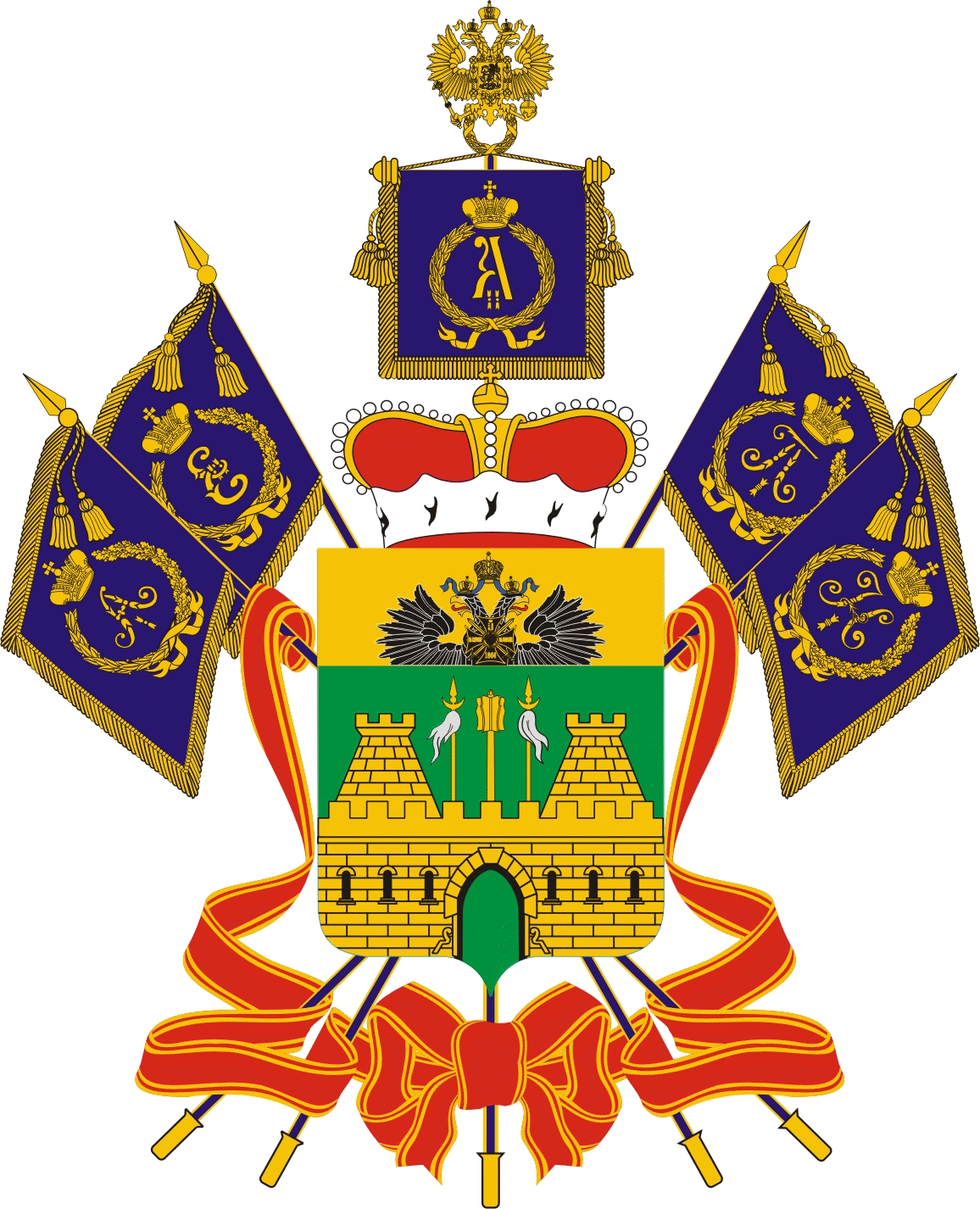 МИНИСТЕРСТВО СТРАТЕГИЧЕСКОГО РАЗВИТИЯ, ИНВЕСТИЦИЙ И ВНЕШНЕЭКОНОМИЧЕСКОЙ ДЕЯТЕЛЬНОСТИ КРАСНОДАРСКОГО КРАЯПЛАНСОЗДАНИЯ ИНВЕСТИЦИОННЫХ ОБЪЕКТОВ И ОБЪЕКТОВ ИНФРАСТРУКТУРЫ В КРАСНОДАРСКОМ КРАЕ№ 2014/1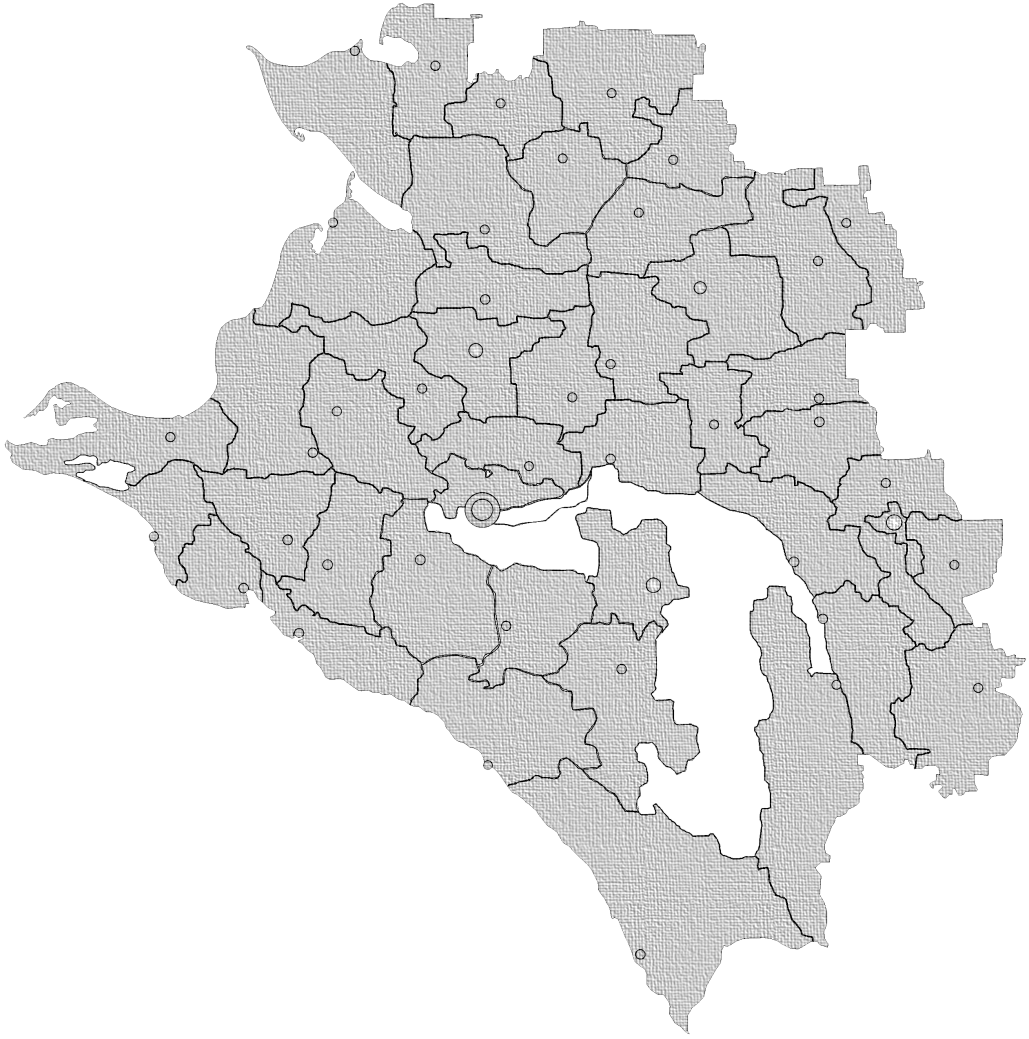 Утвержден:Решением Комиссии по улучшениюинвестиционного климата в Краснодарском крае,резолюция от «15» апреля 2014 года  	2014 годI. ПРЕДИСЛОВИЕНастоящий план создания инвестиционных объектов и объектов инфраструктуры в Краснодарском крае (далее – План) разработан в соответствии с требованиями Стандарта деятельности органов исполнительной власти субъекта Российской Федерации по обеспечению благоприятного инвес-тиционного климата в регионе, утвержденного решением наблюдательного совета Автономной некоммерческой организации «Агентство стратегических инициатив по продвижению новых проектов» от 3 мая 2012 года.План состоит из сводного перечня ключевых объектов инфраструктуры и инвестиционных объектов, сформированного на основании информации, поступившей от отраслевых органов исполнительной власти Краснодарского края, органов местного самоуправления и субъектов инвестиционной деятельности. План разработан в целях информирования заинтересованных лиц о развитии в Краснодарском крае транспортной, энергетической, социальной, инженерной, коммунальной, телекоммуникационной и иной инфраструктуры, а также о реализации ключевых для региона инвестиционных проектов.II. ОПИСАТЕЛЬНАЯ ЧАСТЬКраснодарский край является одним из лидеров среди субъектов Российской Федерации по уровню инвестиционной активности. В течение последних трех лет регион стабильно удерживает первенство по привлечению инвестиций в Южном федеральном округе и входит в число лидеров среди российских регионов.Краснодарский край обладает значительным инвестиционным потенциалом и привлекателен для потенциальных инвесторов в силу таких факторов, как удобное географическое положение, благоприятные природно-климатические условия, наличие уникальных рекреационных ресурсов, запасы полезных ископаемых, привлекательные рынки сбыта.Конкурентными преимуществами Краснодарского края являются выгодное геостратегическое положение, развитая транспортная инфраструктура, экономический и человеческий потенциал, разнообразие природных ресурсов, политическая и социальная стабильность.Основу производительных сил региона составляют промышленный, строительный, топливно-энергетический комплексы, область информационных и коммуникационных технологий, а также агропромышленный, транспортный, курортно-рекреационный и туристский комплексы.Одним из ключевых факторов в формировании инвестиционной привлекательности Краснодарского края стало решение Международного Олимпийского комитета о проведении XXII Олимпийских зимних игр и 
XI Параолимпийских игр 2014 года в городе Сочи. По мнению целого ряда отечественных и зарубежных экспертов, сегодня Краснодарский край прочно удерживает звание одного из наиболее привлекательных для инвесторов российских регионов.Однако, в современных условиях для решения задач по сохранению положительной динамики привлечения инвестиций в экономику Краснодарского края на долгосрочную перспективу и обеспечения экономического роста необходимо создавать благоприятные условия для осуществления инвестиционной деятельности, снижать степень риска инвестиционных вложений и потенциальные издержки инвесторов. Одним из способов достижения указанных целей является обеспечение в Краснодарском крае инфраструктурных условий, в том числе развитие транспортной, энергетической, коммунальной и социальной инфраструктуры, необходимой для реализации инвестиционных проектов. Повышение информированности потенциальных инвесторов о создаваемых на территории Краснодарского края объектах инфраструктуры, наличии подготовленных инвестиционных площадок будет способствовать привлечению инвестиций в Краснодарский край.Разработанный министерством стратегического развития, инвестиций и внешнеэкономической деятельности Краснодарского края План сформирован на основании информации, поступившей от муниципальных образований Краснодарского края и органов исполнительной власти Краснодарского края в 
1 квартале 2014 года.Указанный план состоит из двух основных разделов:- план создания инвестиционных объектов (приложение №1);- план создания объектов инфраструктуры (приложение №2);План создания инвестиционных проектов раскрывает информацию о реализуемых на территории Краснодарского края инвестиционных проектах стоимостью свыше 100 млн. рублей, являющихся ключевыми для экономического развития муниципальных образований и края в целом.В План создания инвестиционных проектов включены 164 инвестиционных проектов различной отраслевой принадлежности, находящихся на активной стадии реализации.Сумма инвестиций по указанным проектам составит более 902,2 млрд. рублей.  В соответствии с информацией, представленной муниципальными образованиями Краснодарского края, инвесторами планируется завершить реализацию в среднесрочной перспективе:- 82 инвестиционных проектов в 2014 году;- 41 инвестиционный проект в 2015 году;- 15 инвестиционных проектов в 2016 году.План создания объектов инфраструктуры содержит информацию об инфраструктурных объектах, строительство и реконструкция которых запланированы на период 2014-2016 гг.Объекты инфраструктуры сгруппированы по категориям:-Водохозяйственная инфраструктура.В данную категорию входят объекты, предназначенные для защиты от наводнений, разрушений берегов и дна водохранилищ, рек; сооружения (дамбы), ограждающие хранилища жидких отходов промышленных и сельскохозяйственных организаций; устройства от размывов на каналах, а также другие сооружения, предназначенные для использования водных ресурсов и предотвращения негативного воздействия вод и жидких отходов.- Коммунальная инфраструктура.В данную категорию входят объекты водоснабжения (водопроводы, скважины, насосные станции, водозаборы и т.д.), теплоснабжения (котельные, теплотрассы и т.д.), водоотведения (линии канализации, очистные сооружения, коллекторы и т.д.), электро- и газоснабжения (газопроводы низкого давления и т.д.).- Социальная инфраструктура.В данную категорию входят объекты образования, дошкольного воспитания, здравоохранения, культуры, спорта, досуга и  иные социально значимые объекты обслуживания населения.- Транспортная инфраструктура.В данную категорию входят транспортные сети или пути сообщения (дороги, железнодорожные пути, трубопроводы, мосты, тоннели, и т. д.), а также транспортные узлы или терминалы, где производится перевалка грузов или пересадка пассажиров с одного вида транспорта на другой (аэропорты, железнодорожные станции, автобусные остановки и порты).- Энергетическая инфраструктура.В данную категорию входят объекты по производству, передаче и распределению электрической и тепловой энергии.- Телекоммуникационная инфраструктураВ данную категорию включены объекты, связанные с развитием мобильной связи, Интернета, теле- и радиовещания и т.д.Объем инвестиций, направляемый на строительство (реконструкцию) объектов инфраструктуры в 2014-2016 гг., ориентировочно составит более 200 млрд. рублей, в том числе:- в 2014 году – более 52,9 млрд. рублей;- в 2015 году – более 50,5 млрд. рублей;- в 2016 году – более 96,8 млрд. рублей.В соответствии с вышеуказанной диаграммой основной объем инвестиций будет направлен на развитие транспортной и социальной инфраструктуры  Краснодарского края (соответственно 76,2% и 12,9% от общего объема инвестиций, запланированного на период  2014-2016 гг.).III. ЗАКЛЮЧИТЕЛЬНАЯ ЧАСТЬВ соответствии с постановлением главы администрации (губернатора) Краснодарского края от 27 января 2014 года № 30 «О формировании и ежегодном обновлении Плана создания инвестиционных объктов и объектов инфраструктуры в Краснодарском крае» ежегодно органы исполнительной власти Краснодарского края обязаны формировать (обновлять) План создания инвестиционных объектов и объектов инфраструктуры в Краснодарском крае. Уполномоченным органом, ответственным за координацию работы по формированию (актуализации) Плана, определено министерство стратегического развития, инвестиций и внешнеэкономической деятельности Краснодарского края.Начиная с 3 квартала 2014 года, к формированию Плана в соответствии с действующим законодательством Российской Федерации будут привлекаться органы местного самоуправления в Краснодарском крае, естественные монополии и иные хозяйствующие субъекты, осуществляющие строительство (реконструкцию) инвестиционных объектов и объектов инфраструктуры в Краснодарском крае.При актуализации настоящего Плана министерством стратегического развития, инвестиций и внешнеэкономической деятельности Краснодарского края планируется более детально отразить развитие инфраструктуры на отдельных территориях Краснодарского края, которым в соответствии с действующим законодательством Российской Федерации и Краснодарского края присваивается (присвоен) особый статус (далее – территории с особым статусом): 1. В Апшеронском районе на территории проектируемого горно-климатического курорта Лагонаки создана туристско-рекреационная особая экономическая зона. Основой реализации проекта Лагонаки станет применение механизмов государственно-частного партнерства. За счет бюджетных средств будут построены инженерно-транспортная, туристская, спортивная инфраструктура в границах курорта, а также подводящие инженерные сети (комплекс обеспечивающей инфраструктуры).2. Краснодарский край - это единственный регион в Российской Федерации, в котором создана и функционирует единственная в стране игорная зона 
«Азов-Сити»: часть территории Щербиновского района и Причерноморья (район ст.Благовещенская).3. В соответствии с государственной программой Краснодарского края «Развитие санаторно-курортного и туристского комплекса» на 2014 - 2017 годы»  в целях развития въездного и внутреннего туризма в Краснодарском крае планируется формирование туристско-рекреационных и сети автотуристских кластеров, в границах которых на основе научно обоснованных решений, а также с использованием механизмов государственно-частного партнерства будут созданы необходимые и достаточные условия для скорейшего развития туристской инфраструктуры, а также сферы сопутствующих услуг. В рамках реализации мероприятий, направленных на создание туристских кластеров, предполагается обеспечение территорий необходимой инженерной инфраструктурой, а также комплексом туристской инфраструктуры.4. Одним из приоритетных направлений инвестиционной политики администрации Краснодарского края в среднесрочной перспективе является развитие региональной сети промышленных парков. В связи с этим в отдельных муниципальных образованиях Краснодарского края в соответствии с действующим законодательством планируется формирование нескольких промышленных парков. Создание в Краснодарском крае региональной сети промышленных парков потребует значительных средств (как частных, так бюджетных) на обеспечение территорий необходимой инфраструктурой. Приложение №1ПЛАНсоздания инвестиционных объектов  в Краснодарском краеПриложение №2ПЛАНсоздания  объектов инфраструктуры в Краснодарском крае№ п/пНаименование МОМесто реализацииОтрасльНаименование инвестиционного проекта, в рамках которого создается объектПериод реализацииСумма инвестиций, млн.руб.Источники финансированияТекущая стадия Требуемая мощность потребления энергетических ресурсов Инвестиционные проекты на активной стадии реализацииИнвестиционные проекты на активной стадии реализацииИнвестиционные проекты на активной стадии реализацииИнвестиционные проекты на активной стадии реализацииИнвестиционные проекты на активной стадии реализацииИнвестиционные проекты на активной стадии реализацииИнвестиционные проекты на активной стадии реализацииИнвестиционные проекты на активной стадии реализацииИнвестиционные проекты на активной стадии реализацииИнвестиционные проекты на активной стадии реализации1Абинский районг.АбинскАПКЗакладка яблоневого сада с использованием технологий капельного орошения2007-20162 277  Внебюджетные  источникиЗакладка садаЭлектроэнергия - 580 КВт2Абинский районг.АбинскПотребительская сфераСтроительство торгово-развлекательного комплекса 2011-2014709  Внебюджетные  источникиПолучение разрешения на строительствоЭлектроэнергия -  2 МВт3Абинский районг.АбинскПромышленностьСтроительство электрометаллургического завода2007-201410 846  Внебюджетные  источникиСтроительство объектаГаз в 2014 году  -50,4 млн. м3,                 к 2017 году – 93,3 млн. м3 Электроэнергия   на 2014 год установленная - 280 МВт, заявленная           (к использованию) 95 МВт4Город-курорт Анапаг.АнапаКурорты и туризмСтроительство первой очереди многофункционального комплекса, строительство апартаментного отеля 2007-20141 696  Внебюджетные средстваСтроительство объектаЭлектроэнергия -   1 МВт 5Город-курорт Анапаг.АнапаЖилищное строительствоСтроительство жилого комплекса 2008-20174 855  Внебюджетные средстваСтроительство объектаЭлектроэнергия - 4,4 МВт Газоснабжение 529 м3/час6Город-курорт Анапаг.АнапаЖилищное строительствоСтроительство жилого комплекса 2013-20151 750  Внебюджетные средстваСтроительство объектаЭлектроэнергия - 
10 МВт7Город-курорт Анапаг.АнапаЖилищное строительствоСтроительство жилого комплекса 2012-2014750 Внебюджетные средстваСтроительство объектаЭлектроэнергия - 
2,2 МВт8Город-курорт Анапах.КрасныйЖКХРеконструкция полигона ТБО в районе х.Красный2009-2015340  Внебюджетные средстваМонтажно-наладочные работы-9Город-курорт Анапас.ВитязевоКурорты и туризмСтроительство курортного комплекса2007-20141 033  Внебюджетные средстваВвод в эксплуатациюЭлектроэнергия - 
1 МВт                    (потребность 639 кВт)10Город-курорт Анапаг.АнапаКурорты и туризмСтроительство комплекса туристических гостиниц 2011-2014500  Внебюджетные средстваСтроительство объектаНе требуется11Город-курорт Анапаст.ГостагаевскаяМежотраслевой Строительство рекреационного центра энотерапии2010-2014150  Внебюджетные средстваМонтажно-наладочные работыЭлектроэнергия - 200 кВт       (потребность 120 КВт)12Город-курорт Анапаг.АнапаЖилищное строительствоСтроительство жилого комплекса со встроенно-пристроенными помещениями2012-20141244Внебюджетные средстваСтроительство объектаЭлектроэнергия - 
1,2 МВт13Город-курорт Анапаг.АнапаЖилищное строительствоСтроительство жилого комплекса2013-2015500Внебюджетные средстваСтроительство объектаЭлектроэнергия - 
1 МВт14Город-курорт Анапас.ВитязевоЖилищное строительствоСтроительство жилого комплекса2012-2014800Внебюджетные средстваСтроительство объектаЭлектроэнергия - потребность 147 кВт15Город-курорт Анапаг.АнапаЖилищное строительствоСтроительство жилого микрорайона «Горгипия»2012-201912591Внебюджетные средстваСтроительство объектаДанные уточняются16Апшеронский районг.АпшеронскПромышленностьРеконструкция и развитие комплекса лесозаготовки и переработки древесины, организация выпуска плит из МДФ, столярных и мебельных изделий из МДФ и древесины 2009-20159 442  Внебюджетные средстваМонтажно-наладочные работыПотребление воды  - 60 куб.м/сутки, электроснабже - ния 22,8 МВт/час, газ -  7,996 тыс.тн. м3 в год17Город Армавирг.АрмавирТЭКСтроительство объектов и систем теплоэнергетики2010-2014469  Внебюджетные средстваСтроительство объектаГазоснабжение-12199 тыс. м3/год18Город Армавирг.АрмавирПромышленностьСоздание электрометаллургического производственного предприятия на территории Северной промышленной зоны 2012-20159 728Внебюджетные средстваРазработка      ПСДГазоснабжение - 350 тыс.м3/час  Электроснабже-ние - 1,8МВт19Город Армавирг.АрмавирЖилищное строительствоСтроиетльство жилого микрорайона2011-2014730,4Внебюджетные средстваРазработка      ПСДГазоснабжение – 800 м3/час Электроснабже-ние – 2 МВт.20Город Армавирг.АрмавирПромышленностьСтроительство завода по производству универсальных измерительных машин2009-2015100Внебюджетные средстваПуско-наладочные работы Газоснабжение -586 тыс.м3/год Электроснабже-ние – 2 МВт21Город Армавирг.АрмавирТЭКСтроительство нефтебазы2013-20141000Внебюджетные средстваСтроительство объектаГазоснабжение - 500 м3/час Электроснабже-ние - 0,04 МВт. 22Белоглинский районс.Белая ГлинаАПКСтроительство калибровочно-перерабатывающего комплекса (подсолнечник кондитерских сортов)2012-2016300  Внебюджетные средстваСтроительство объектаЭлектроснабже-ние -  1,5 МВт Газоснабжение  0,5 - млн.м3 в год Водоснабжение - 36 тыс. м3 в год23Белореченский районст.БжедуховскаяАПКСтроительство садового комплекса, предусматривающего первичную переработку и хранение садовых и ягодных культур2011-2015700  Внебюджетные средстваЗакладка садаЭлектроэнергия – 200 КВт24Белореченский районг.БелореченскАПКСтроительство тепличного комбината по производству овощной продукции площадью 32 га2011-20143 100Внебюджетные средстваСтроительство объектаЭлектроэнергия - 1,6 МВт25Белореченский районг.БелореченскАПКСтроительство пивоварни2011-2014170,3  Внебюджетные средстваСтроительство объектаЭлектроэнергия -  2 МВт26Белореченский районП.РодникиЖилищное строительствоКомплексное коттеджное строительство2009-2016321,6Внебюджетные средстваСтроительство объектаЭлектроэнергия - 24 МВт/год27Брюховецкий район ст.БрюховецкойАПКСтроительство тепличного комбината (1-я очередь)2012-20151 500Внебюджетные средстваРазработка ПСДГазоснабжение - 11 млн. м3/год  Электроэнергия - 500 КВт.28Брюховецкий районст.БатуринскаяАПКЗакладка интенсивного сада с капельным орошением2012-2015456,6Внебюджетные средстваЗакладка садаНе требуется29Брюховецкий районс. Большой БейсугАПКСтроительство корпуса доильно-молочного блока2013-2015200  Внебюджетные средстваРазработка ПСДДанные уточняются30Выселковский районст.ВыселкиАПКСтроительство, реконструкция, модернизация отрасли птицеводства2009-20143 855  Внебюджетные средстваСтроительство объектаЭлектроэнергия -  2000 кВт31Выселковский районп.ГражданскийАПКСтроительство свинокомплекса 2011-20141 450  Внебюджетные средстваРазработка     ПСДЭлектроэнергия -  1700 кВт32Выселковский районст.ВыселкиАПКСтроительства новых производственных мощностей и реконструкция существующих корпусов ПФ 2007-20142 616  Внебюджетные средстваСтроительство объектаЭлектроэнергия -  7500 кВт33Выселковский районст.ВыселкиАПКСтроительство овощехранилища2012-2014190  Внебюджетные средстваМонтажно-наладочные работыЭлектроэнергия -  842 кВт34Выселковский районст.ВыселкиАПКСтроительство комплекса по убою и первичной переработке мяса 2010-20141 515  Внебюджетные средстваСтроительство объектаЭлектроэнергия -  3826 кВт35Город-курорт Геленджикг.ГеленджикЖилищное строительствоКомплексное жилищное строительство2010-20145 400  Внебюджетные средстваСтроительство объектаДанные уточняются36Город-курорт Геленджикг.ГеленджикЖилищное строительствоСтроительство жилой застройки в мкр.Северный2010-20152 286  Внебюджетные средстваСтроительство объектаЭлектроэнергия – 7181 кВт Водоснабжение – 1569,19 м3/сут Теплоснабжение – 14,845 Гкал/час37Город-курорт Геленджикг.ГеленджикЖилищное строительствоСтроительство жилого комплекса2008-20155 000  Внебюджетные средстваСтроительство объектаЭлектроэнергия – 1 МВт Водоснабжение –374,65 м3/сут Газоснабжение – 467,7 м3/час38Город-курорт Геленджикг.ГеленджикЖилищное строительствоСтроительство многофункционального жилого комплекса2007-20155 000  Внебюджетные средстваСтроительство объектаДанные уточняются39Город-курорт Геленджикс.КабардинкаКурорты и туризмСтроительство гостинично-развлекательного комплекса 2012-20143 235  Внебюджетные средстваРазработка ПСДЭлектроэнергия – 4,8 МВт Водоснабжение –614,185 м3/сут Газоснабжение – 1333 м3/час40Город-курорт Геленджикс.ПрасковеевкаКурорты и туризмСтроительство гостиничного комплекса      на 150 мест2011-2014357  Внебюджетные средстваСтроительство объектаЭлектроэнергия – 237 кВт Водоснабжение –300 м3/сут Газоснабжение – 100 м3/час41Город-курорт Геленджикп.Архипо-ОсиповкаКурорты и туризмСтроительство туристического комплекса2007-2014220  Внебюджетные средстваРазработка ПСДЭлектроэнергия – 540 КВт Водоснабжение –215 м3/сут 42Город-курорт Геленджикг.ГеленджикЖилищное строительствоСтроительство жилого дома2012-2014475Внебюджетные средстваСтроительство объектаЭлектроэнергия – 342,4 кВт Водоснабжение – 74,5 м3/сут Теплоснабжение – 1 Гкал/час43Город-курорт Геленджикх.Бетта Курорты и туризмСтроительство гостиничного комплекса2011-2016269  Внебюджетные средстваРазработка ПСДЭлектроснабже-ние 0,45 МВт44Город-курорт Геленджик с.КабардинкаКурорты и туризмСтроительство пансионата семейного отдыха2005-2015670  Внебюджетные средстваСтроительство объектаЭлектроснабже-ние 1,0 МВт45Город Горячий Ключст.СаратовскаяАПКСтроительство завода для разведения рыб осетровых пород методом замкнутого водоснабжения2010-20172 000  Внебюджетные средстваСтроительство объектаЭлектроэнергия 10000 кВт/месяц46Город Горячий Ключг.Горячия КлючЖилищное строительствоСтроительство коттеджного поселка2013-20181000Внебюджетные средстваОформление земельно-правовой документацииДанные уточняются47Гулькевичский районг.ГулькевичиСтроительствоСтроительство завода по производству изделий из ячеистого бетона автоклавного твердения2012-20141 044  Внебюджетные средстваРазработка              ПСДЭлектроэнергия - 1,5 МВт, газ -               6 млн. м348Гулькевичский районст.Венцы-ЗаряТЭКСтроительство парогазовой электростанции (ПГЭС) «Кубань»2011-201830 454  Внебюджетные средстваРазработка ПСДЭлектроэнергия - 15 МВт, газ - 642 млн. м349Гулькевичский районг.ГулькевичиАПКСтроительство многопрофильного элеватора на 60 тыс. тонн2013-2014320  Внебюджетные средстваСтроительство объектаЭлектроэнергия -  6 МВт50Динской районст.ДинскаяПромышленностьСтроительство предприятия по производству компрессорного и газоразделительного оборудования2010-2014500  Внебюджетные средстваСтроительство объектаЭлектроэнергия - 2,8 МВт51Динской районст.СтаромышастовскаяАПКСтроительство кондитерской фабрики2009-2014130  Внебюджетные средстваСтроительство объектаЭлектроэнергия - 4,6 МВт52Динской районст.ПластуновскаяАПКСтроительство современного тепличного комплекса с использованием энергосберегающих технологий для круглогодичного выращивания огурцов, томатов2010-201410 000  Внебюджетные средстваСтроительство объекта-53Динской районст.НовотитаровскаяПромышленностьСтроительство завода по производству поликарбоната2011-2015387  Внебюджетные средстваСтроительство объектаЭлектроэнергия -  4 МВт, природный газ -  0,3 млн.м354Динской районст.СтаромышастовскаяАПКСтроительство маслозавода2013-2014370  Внебюджетные средстваСтроительство объектаЭлектроэнергия - 0,6 МВт55Динской районст.СтаромышастовскаяАПКСтроительство свинокомплекса 2014-2015500Внебюджетные средстваПодготовитель-ный этапЭлектроэнергия - 0,6 МВт56Динской районст.ВасюринскаяСтроительствоСтроительство завода по производству сухих строительных смесей2013-2014318Внебюджетные средстваСтроительство объектаЭлектроэнергия - 0,5 МВт57Ейский районг.ЕйскПотребительская сфераСтроительство автомобильной газовой наполнительной компрессорной станции 2011-2015120  Внебюджетные средстваПолучение разрешения на строительствоПотребление электроэнергии - 1000 КВт58Ейский районг.ЕйскКурорты и туризмСтроительство грязебальнеолечебницы2013-2015150Внебюджетные средстваПолучение разрешения на строительствоПредварительные мощности потребления электроэнергии – 15 КВт/час59Ейский районг.ЕйскЖилищное строительствоСтроительство жилого комплекса2010-2015337,5Строительство объектаСтроительство объектаЭлектроэнергия – 269,8 КВт/час, газоснабжение – 74,7 м3/час60Кавказский район г.КропоткинАПКСтроительство сырьевого хозяйства масло-экстракционного завода2007-20141 100  Внебюджетные средстваСтроительство объектаЭлектроэнергия -  2 МВт,                         газ - 26,28 млн.м3/год61Кавказский районг.КропоткинАПКСтроительство 3-й очереди пивоваренного завода 2012-2015300  Внебюджетные средстваРазработка ПСД-62Кавказский районг.КропоткинАПКСтроительство 4-й очереди пивоваренного завода 2013-2016200  Внебюджетные средстваПодготовитель-ный этапЭлектроэнергия – 500 кВт, водоснабжение – 300 м3/сут.63Кавказский районг.КропоткинПромышленностьСтроительство цеха по изготовлению гофротары2012-2015500  Внебюджетные средстваСтроительство объектаЭлектроэнергия 650 кВт- 64Кавказский районг.КропоткинАПКСтроительство комплекса складских помещений для хранения и переработки сельскохозяйственной продукции на 9000 тонн2012-2016105  Внебюджетные средстваЗавершена реализация 1-го этапа строительстваГазоснабжение - 3,94 млн.м3/год65Кавказский районг.КропоткинАПКСтроительство завода по производству эфирных масел2009-2016150  Внебюджетные средстваСтроительство объектаЭлектроэнергия -  1 МВт,                         газ - 0,158 млн.м3/год66Кавказский районг.КропоткинПотребительская сфераСтроительство торгово-развлекательного центра2011-2015625  Внебюджетные средстваРазработка ПСДЭлектроэнергия -  2 МВт,                               газ - 0,438 млн.м3/год67Кавказский районст.КавказскаяАПКСтроительство производственной базы по приему, хранению и переработке с/х продукции2013-2016303  Внебюджетные средстваОформление земельно-правовой документацииЭлектроэнергия - 600 кВА68Калининский районх.Гречаная БалкаАПКСтроительство и реконструкция молочно-товарного комплекса на            850 голов2011-2014150  Внебюджетные средстваСтроительство (реконструкция) объектаЭлектроэнергия    4 МВт  69Калининский районст.КалининскойАПКСтроительство тепличного комплекса по выращиванию цветов2007-2014110  Внебюджетные средстваМонтажно-наладочные работыЭлектроэнергия 7,2 МВт  70Калининский районст.КалининскойПромышленностьСтроительство завода по производству металлических конструкций2012-2014300  Внебюджетные средстваРазработка ПСДЭлектроэнергия 450 кВт  71Калининский районст.КалининскойАПКСтроительство комплекса по переработке молоко2012-2016600  Внебюджетные средстваРазработка ПСДЭлектроэнергия 0,8 МВт  72Калининский районст.СтаровеличковскаяАПКСтроительство молочно-товарной мегафермы на 4800 голов дойного стада2008-20141 500  Внебюджетные средстваСтроительство объекта-73Калининский районст.СтаровеличковскаяАПКСтроительство свиноводческого комплекса на 57 000 годов2014-2017700Внебюджетные средстваСтроительство объекта-74Калининский районст.КалинискаяПромышленностьСтроительство производственных помещений для изготовления и хранения металлических изделей2015-2017200Внебюджетные средстваРазработка     ПСДЭлектроэнергия 450 кВт  75Калининский районст.КалинискаяАПКСтроительство  второй очереди семенного завода2014-2016100Внебюджетные средстваРазработка     ПСД-76Каневской районст.ЧелбасскаяАПКСтроительство молочно-товарной фермы2013-2014500  Внебюджетные средстваРазработка     ПСДЭлектроэнергия - 1,2 МВт77Каневской районст.ЧелбаскаяАПКСтроительство оросительной системы дождевания2012-2014500  Внебюджетные средстваСтроительство объектаЭлектроэнергия – 500 кВт78Каневской районп.ПартизанскийАПКСтроительство 2-х свиноводческих комплексов 2012-2014130  Внебюджетные средстваМонтажно-наладочные работыЭлектроэнергия – 355 кВт79Кореновский районг. КореновскПотребительская сфераСтроительство торгово-развлекательного комплекса 2012-2014180  Внебюджетные средстваСтроительство объектаЭлектроэнергия -  300 кВт80Кореновский районст.ПлатнировскаяАПКСтроительство тепличного комплекса2013-2015306  Внебюджетные средстваРазработка    ПСДЭлектроэнергия - 1000 кВт81Кореновский районг.КореновскАПКСтроительство фабрики мороженого (1-я очередь)2013-2015316  Внебюджетные средстваРазработка ПСДЭлектроэнергия 500 кВт82Кореновский районг.КореновскПромышленностьСтроительство промышленно-логистического комплекса2013-2015400  Внебюджетные средстваРазработка ПСДЭлектроэнергия 500 кВт83Город Краснодарг. КраснодарПотребительская сфераСтроительство офисного здания с гостевой охраняемой стоянкой 2010-2015630Внебюджетные средстваСтроительство объектаЭлектроэнергия – 1 МВт84Город Краснодарг. КраснодарЖилищное строительствоСтроительство застройки микрорайона «Московский»2009-201720 799Внебюджетные средстваСтроительство объектов, поэтапный ввод объектов в эксплуатацию Электроэнергия – 11,5 МВт85Город Краснодарг. КраснодарЖилищное строительствоСтроительство жилой застройки по ул.Восточно-Кругликовской 2008-201715 000Внебюджетные средстваСтроительство объектов, поэтапный ввод объектов в эксплуатацию-86Город Краснодарст.СтарокорсунскаяЖилищное строительствоСтроительство коттеджного поселка 2009-20141 500Внебюджетные средстваСтроительство объектовЭлектроэнергия – 1 МВт87Город Краснодарг. КраснодарЖилищное строительствоСтроительство жилого комплекса 2011-20151 600Внебюджетные средстваСтроительство объектов, поэтапный ввод объектов в эксплуатациюЭлектроэнергия – 0,98 МВт88Город Краснодарг. КраснодарЖилищное строительствоСтроительство жилого микрорайона в Прикубанском внутригородском округе2011-202050 000Внебюджетные средстваРазработка ПСДЭлектроэнергия – 89 МВт89Город Краснодарг. КраснодарЖилищное строительствоСтроительство жилого комплекса 2007-20144 100Внебюджетные средстваСтроительство объектов, поэтапный ввод объектов в эксплуатациюЭлектроэнергия – 1,4 МВт90Город Краснодарг. КраснодарЖилищное строительствоСтроительство жилого микрорайона в Прикубанском внутригородском округе2010-20162 500  Внебюджетные средстваСтроительство объектовЭлектроэнергия – 3,185 МВт91Город Краснодарп.КопанскойЖКХСтроительство полигона депонирования твердых бытовых отходов 2010-2018670  Внебюджетные средстваСтроительство объектов-92Город Краснодарг. КраснодарЖилищное строительствоКомплексное освоение земельного участка площадью 75 га2011-201813864Внебюджетные средстваСтроительство объектовДанные уточняются93Город Краснодарг. КраснодарЖилищное строительствоКомплексное освоение земельного участка площадью 129,9 га2013-202040000Внебюджетные средстваСтроительство объектовДанные уточняются94Красноармейский районст.ИвановскаяАПКСтроительство комплекса по очистке, сушке и хранению зерна2011-2014180  Внебюджетные средстваПуско-наладочные работыЭлектроэнергия  - 1,5 МВт95Красноармейский районст.МарьянскаяАПКСтроительство хранилищ картофеля и овощей2012-2014479Внебюджетные средстваРазработка ПСДЭлектроэнергия  - 600 кВт96Красноармейский районст.МарьянскаяПромышленностьСтроительство производственной линии по производству электрогенераторов2009-2014360  Внебюджетные средстваСтроительство объекта-97Крыловский районст.ОктябрьскаяАПКСтроительство мясомолочного комплекса с законченным циклом выращивания и первичной переработки2012-2014412  Внебюджетные средстваСтроительство объектаЭлектроэнергия - 30 кВт98Крыловский районст.ОктябрьскаяПотребительская сфераСтроительство рынка продовольственных товаров2012-2015120  Внебюджетные средстваПодготовитель-ный этапЭлектроэнергия - 30 кВт99Крымский районс.МолдаванскоеАПКРазвитие виноградарства в Крымском районе (многолетних насаждений)2007-2030500  Внебюджетные средстваРеализация проекта-100Крымский районс.МолдаванскоеСтроительствоСтроительство цементного завода2009-201812 776  Внебюджетные средстваПодготовитель-ный этапГазоснабжение - 265 млн.м3 в год  Электроэнергия - 48 МВт в год101Крымский районг. КрымскПромышленностьСтроительство стеклотарного завода 2007- 20173 337  Внебюджетные средстваВведена в эксплуатацию     1-я очередьГазоснабжение -24,3 млн.м3 в год Электроэнергия-48,18 млн. кВт/час в год 102Крымский районс.НижнебаканскоеТЭКСтроительство нефтебазы 2009-201710 000  Внебюджетные средстваРазработка     ПСДГазоснабжение -до 44 млн.м3 в год Электроэнергия-80 кВт в год103Крымский районс.НижнебаканскоеСтроительствоСтроительство цементного завода2007-201718 026  Внебюджетные средстваРазработка     ПСД-104Кущевский районст.КущевскаяПотребительская сфераСтроительство многофункциональной зоны дорожного сервиса (слева)2013-2015350,0  Внебюджетные  источникиСтроительствоЭлектроэнергия - 250 кВт, водопотребление - 5 м3/сут105Кущевский районст.КущевскаяПотребительская сфераСтроительство многофункциональной зоны дорожного сервиса (справа)2013-2015350,0Внебюджетные  источникиРазработка ПСДЭлектроэнергия - 250 КВт, водопотребление – 5 м3/сут106Ленинградский районст.ЛенинградскаяАПКЗакладка садов интенсивного типа с капельным орошением2011-2014159  Внебюджетные средстваРеализация проектаЭлектроэнергия - 100 КВа, водоснабжение - 60 м3/га в час107Ленинградский районст.ЛенинградскаяПотребительская сфераСтроительство логистического центра2012-2014160  Внебюджетные средстваРазработка ПСДЭлектроэнергия – 500 кВт108Мостовский районст.МостовскаяПотребительская сфераСтроительство торгово-развлекательного комплекса (1-я очередь)2011-2014250  Внебюджетные средстваСтроительство объектаЭлктроэнергия – 727 кВт (суммарная мощность),         262 кВт (эффективная потребляемая мощность)109Мостовский районп.ПсебайскАПКСтроительство животноводческого комплекса2011-2015105  Внебюджетные средстваСтроительство объектаЭлектроэнергия – 3 кВт110Мостовский районст.ГубскаяСтроительствоСтроительство завода по производству клинкерного кирпича2013-2017800  Внебюджетные средстваРазработка ПСДГазоснабжение: 8,2 млн. м3111Мостовский районст.ЯрославскаяАПКСтроительство теплиц2007-20141 786  Внебюджетные средстваСтроительство объектаЭлектроэнергия – 9,5 МВт от Лабинских энергетических сетей и 37,6 МВт от собственной генерации Газоснабжение – 22,3 млн.м3/год112Мостовский районст.БесленеевскаяСтроительствоСтроительство завода по добыче и переработке камня2013-2018250  Внебюджетные средстваРазработка ПСДЭлектроэнергия – 250 кВт113Мостовский районст.БесленеевскаяСтроительствоСтроительство завода по переработке гипса2011-2014250  Внебюджетные средстваРазработка ПСДЭлектроэнергия – 8,049 МВт (в год)114Новокубанский районг.НовокубанскСтроительствоСтроительство завода по изготовлению железобетонных изделий2012-2014128  Внебюджетные средстваСтроительство объектаЭлектроэнергия - 600 кВт115Новокубанский районст.СоветскаяАПКСтроительство инкубатора с комбикормовым цехом2012-2014138  Внебюджетные средстваСтроительство объекта-116Новокубанский районП.ГлубокийСтроительствоСтроительство предприятия по производству строительных материалов2014-2016104Внебюджетные средстваСтроительство объектаЭлектроэнергия - 500 кВт117Новопокровский районст.НовопокровскаяАПКСтроительство комплекса по производству, хранению, переработке и консервированию продукции плодоводства и овощеводства2008-2014100  Внебюджетные средстваСтроительство объектаВода -35 м3/сутки Электроэнергия -  40 кВт/сутки118Город Новороссийскг. НовороссийскСтроительствоУвеличение производительности цементного завода: реконструкция вращающейся печи производства с переводом на сухой способ производства2010-20146 000  Внебюджетные средстваРазработана     ПСД-119Город Новороссийскг. НовороссийскСтроительствоУвеличение производительности цементного завода: установка технологической линии по производству цемента по сухому способу 2012-20141 600  Внебюджетные средстваРазработка     ПСД-120Город Новороссийскг. НовороссийскТЭКСтроительство терминала по перевалке нефтепродуктов  мощностью 4 млн. тонн в год2008-20146027  Внебюджетные средстваРеализация проекта-121Город Новороссийскг.НовороссийскАПКРазвитие предприятия как производителя вин сегмента премиального класса2010-2015360  Внебюджетные средстваПолучено разрешение на строительство объектов-122Город Новороссийскс.Абрау-ДюрсоКурорты и туризмСтроительство гостиничного комплекса категории «четыре звезды» на 79 номеров (150 мест) с рестораном на 130 мест, открытого бассейна, SPA-комплекса, конференц-зал на 150 мест, разно-уровневые многоэтажные жилые микрорайоны с объектами инфраструктуры (SPA-комплекс, открытый бассейн, спортивные площадки), коттеджный комплекс рекреационного типа (65 вилл, 50 таун-хаусов, объекты бытовой и социально культурной инфраструктуры)2010-20142 157  Внебюджетные средстваСтроительство объектаДанные уточняются123Город Новороссийскг.НовороссийскСтроительствоСтроительство цементного завода2008-201920 530  Внебюджетные средстваРазработка ПСДДанные уточняются124Город Новороссийскг.НовороссийскТранспортРеконструкция причала №1, нефтерайон «Шесхарис»2007-20141 588  Внебюджетные средстваВвод объекта в эксплуатацию -125Город Новороссийскг. НовороссийскПотребительская сфераСтроительство торгово-развлекательный комплекс 2012-2014650  Внебюджетные средстваСтроительство объектаДанные уточняются126Город Новороссийскг. НовороссийскСтроительствоСтроительство технологической линии по производству цемента по сухому способу производительностью 6 тыс. клинкера в сутки 2008-201417 095Внебюджетные средстваПусконаладоч-ные работыДанные уточняются127Город Новороссийскс.Абрау-ДюрсоАПКИнвестиционный план развития производства шампанских и игристых вин2012-2014350Внебюджетные средстваСтроительство объектаДанные уточняются128Город Новороссийскг.НовороссийскТранспортСтроительство контейнерного и авто-паромного перегрузочных комплексов в Юго-восточном грузовом районе2012-20187 514Внебюджетные средстваСтроительство      2-й очереди объектаЭлектроэнергия  - 11,9 МВт129Город Новороссийскг.НовороссийскЖилищное строительствоСтроительство жилищного комплекса2009-20162 550  Внебюджетные средстваСтроительство объектаДанные уточняются130Павловский районст.ПавловскаяАПКСтроительство мясомолочного комплекса с законченным циклом выращивания и первичной переработки продукции2009-20143 214  Внебюджетные средстваСтроительство объектов, поэтапный ввод объектов в эксплуатациюГазоснабжение – 3345 м3/год Электроэнергия – 2587 кВт/ч в год131Павловский районст.ПавловскаяАПКСтроительство тепличного комплекса для выращивания овощной продукции (томатов)2013-2014391  Внебюджетные средстваСтроительство объектаГазоснабжение – 200 м3/год, электроэнергия - 2400 Кв/ч в год132Павловский районст.ПавловскаяПромышленностьСтроительство завода по производтсву базальтовых труб2013-2014150Внебюджетные средстваСтроительство объектаЭлектроэнергия - 1,5 МВт/ч в год133Северский районп.АфипскийТЭКМодернизация нефтеперерабатывающего завода2007-201780 000  Внебюджетные средстваСтроительство объектаЭлектроснабже-ние - 3 МВт134Северский районп.ИльскийТЭКМодернизация нефтеперерабатывающего завода 2011-201618 502  Внебюджетные средстваСтроительство объектаЭлектроснабже-ние - 1,7 МВт135Северский районс. ЛьвовскоеПромышленностьСтроительство завода по производству съемных грузозахватных приспособлений2009-2017112  Внебюджетные средстваСтроительство объектаЭлектроснабже-ние - 700 КВа136Северский районп.АфипскийПотребительская сфераСтроительство сервисного центра и автотранспортного предприятия2011-2015125  Внебюджетные средстваСтроительство объектаЭлектроснабже-ние - 500 кВ137Северский районп.АфипскийТранспортСтроительство автотранспортного предприятия2011-2014100  Внебюджетные средстваСтроительство объектаЭлектроснабже-ние - 300 кВ138Славянский районг. Славянск-на-КубаниЗдравоохранениеСтроительство диализного центра2013-2015225Внебюджетные средстваСтроительство объектаЭлектроэнергия – 150 кВт139Славянский районг. Славянск-на-КубаниПотребительская сфераСтроительство торгово-развлекательного комплекса2012-2015192  Внебюджетные средстваРазработка ПСДЭлектроэнергия – 1 МВт  140Славянский районг. Славянск-на-КубаниТЭКРеконструкция битумного завода2010-20187 712  Внебюджетные средстваРеконструкция объектаЭлектроэнергия - 5 МВт141Славянский районХ.МаевскийАПКСтроительство тепличного комплекса2013-201510 000Внебюджетные средстваПодготовка к строительствуЭлектроэнергия - 14 МВт Теплоснабжение – 14 МВт142Город-курорт Сочиг.СочиКурорты и туризмСоздание многофункционального комплекса2010-20143 176  Внебюджетные средстваСтроительство объекта Потребность в тепле - 4,135 Гкал/час143Город-курорт Сочиг.СочиКурорты и туризмСтроительство объекта «Многофункциональный гостиничный и апарткомплекс»2007-20144 494  Внебюджетные средстваВвод в эксплуатациюВодоснабжение/ водоотведение – 754 м3/сут; Теплоснабжение – 3,5 Гкал/час Электроснабже-ние – 3500 кВт144Город-курорт Сочиг.СочиКурорты и туризмСтроительство гостиничного комплекса с оздоровительным комплексом2007-20141 370  Внебюджетные средстваОбъект введен в эксплуатациюМощность потребляемой электроэнергии 1000 кВт145Город-курорт Сочиг.СочиКурорты и туризмСтроительство многофункционального комплекса с апартаментами временного проживания 2009-20146 018  Внебюджетные средстваОбъект введен в эксплуатациюМощность потребляемой электроэнергии 1000 кВт146Город-курорт Сочиг.СочиПотребительская сфераСтроительство торгово-развлекательного центра «Европа»2009-20142 070Внебюджетные средстваСтроительство объектаМощность потребляемой электроэнергии 1000 кВт147Староминский районст. СтароминскаяАПКСтроительство маслозавода2009-2014110  Внебюджетные средстваПуско-наладочные работыЭлектроснабже-ние - 0,5 МВт148Темрюкский районпорт ТемрюкТранспортСтроительство универсального перегрузочного комплекса для перевалки грузов, контейнеров, металла, леса, прочих генеральных грузов2011-20151 287  Внебюджетные средстваРазработка    ПСДЭлектроэнергия -  2 МВт149Темрюкский районпорт КавказТранспортСтроительство Северо-Восточного грузового района порта Кавказ. Комплекс накатных грузов2010-20171 608  Внебюджетные средстваРазработка     ПСДЭлектроэнергия -  2,2 МВт, газ - 1,5 млн.м3/ год150Темрюкский районст.ГолубицкаяКурорты и туризмСтроительство дельфинария - океанариума и общекурортного сквера с объектами коммерческого назначения2010-2014500  Внебюджетные средстваСтроительство объекта                        (2-я очередь)Электроэнергия -0,51 МВт, газ - 1,5 млн.м3/ год151Темрюкский районПорт Темрюк ТранспортСтроительство комплекса по перевалке сжиженных углеводородных газов2004-20142 745Внебюджетные средстваВвод в эксплуатацию   2-й очереди объектаЭлектроэнергия - 0,9 МВт, газ  - 2,1 млн.м3/год 152Темрюкский районпорт ТаманьАПКСтроительство зернового терминального комплекса в порту Тамань2010-20145 420  Внебюджетные средстваСтроительство объекта                 (2-я очередь)Электроэнергия - 17 МВт, газ  - 28 млн.м3/год153Темрюкский районП.СененойАПКСтроительство элеваторного комплекса, а также инфраструктурных объектов, расположенных в п.Сенной и на территории порта Тамань2013-20141 616Внебюджетные средстваСтроительство объектаЭлектроэнергия – 2 МВт154Темрюкский районп.За РодинуЖилищное строительствоСтриотельство микрорайона «Ключевой»2009-20152500Внебюджетные средстваСтроительство объектаДанные уточняются155Тимашевский районст.МедведовскаяАПКЗакладка интенсивного сада на площади 392,3 га и строительство двух фруктохранилищ2011-2019912  Внебюджетные средстваРеализация проектаЭлектроэнергия - 160 кВт156Тимашевский районГ.ТимашевскАПКРасширение производственного корпуса с техническим усовершенст-вованием производственных линий путем замены обору-дования стерилизованного отделения с увеличением мощности до 100 млн. банок в год и строительство складов готовой продукции2012-2015619,1Внебюджетные средстваРеализация проектаЭлектроэнергия - 190 кВт157Туапсинский районг. ТуапсеТЭККоренная реконструкция нефтеперерабатывающего завода 2006-2017283 529  Внебюджетные средстваСтроительство объекта-158Туапсинский районс.АгойЖилищное строительствоСтроительство жилого микрорайона 2010-20141 199  Внебюджетные средстваСтроительство объекта-159Туапсинский районг. ТуапсеТЭКРеконструкция предприятия нефтяной отрасли1996-201531 716  Внебюджетные средстваРеконструкция объекта-160Успенский районс.КоноковоПромышленностьСтроительство цеха по производству металлоизделий2010-2014510  Внебюджетные средстваСтроительство объектов, поэтапный ввод объектов в эксплуатациюЭлектроэнергия - 155 МВт/час         (в год)161Усть-Лабинский районп.ДвубратскийАПКСтроительство свинотоварной фермы2011-20141 034  Внебюджетные средстваСтроительство объектаЭлектроэнергия - 800 кВт162Усть-Лабинский районг.Усть-ЛабинскАПКСтроительство завода по первичной переработке мяса2008-2014800  Внебюджетные средстваСтроительство объектаЭлектроэнергия -7201,4 кВт/ч163Усть-Лабинский районг.Усть-ЛабинскПромышленностьСоздание комплекса сельскохозяйственного машиностроения и ресурсосберегающих технологий земледелия2010-2020200  Внебюджетные средстваРазработка ПСДЭлектроэнергия - 500 кВт164Усть-Лабинский районг.Усть-ЛабинскСтроительствоСтроительство завода по производству газобетонных блоков2007-20141 982  Внебюджетные средстваСтроительство объекта                      (2-я очередь)Электроэнергия - 5880 кВт/ч№ п/пНаименование МОМесто реализацииОтрасльНаименование инвестиционного проекта, в рамках которого создается объектПериод реализацииСумма инвестиций, млн.руб.Источники финансированияИнвестиционные проекты, запланированные к реализацииИнвестиционные проекты, запланированные к реализацииИнвестиционные проекты, запланированные к реализацииИнвестиционные проекты, запланированные к реализацииИнвестиционные проекты, запланированные к реализацииИнвестиционные проекты, запланированные к реализацииИнвестиционные проекты, запланированные к реализацииИнвестиционные проекты, запланированные к реализации1Краснодарский край-ТЭКСтроительство генерирующих источников суммарной мощностью 900 МВт в Крымском, Темрюкском районах, г. Новороссийске, г. Краснодаре2014-201950 000  Внебюджетные средства2Город Армавирг.АрмавирТЭКСтроительство электрометаллургического завода по производству стальной непрерывно-литой заготовки (квадратного и круглого сечения) до 750 тыс. тонн в год и сортового проката до 500 тыс. тонн в год 2014-20159 728  Внебюджетные средства3Город Армавирг.АрмавирТЭКСтроительство Армавирского нефтеперерабатывающего завода мощностью 1,5 млн тонн в год по сырью2014-20175 000  Внебюджетные средства4Крымский районст.ВарениковскаяПромышленностьИнфраструктурное обеспечение промышленного парка «ТехноГрад» в Варениковском сельском поселении муниципального образования Крымский район2014-20171 446  Внебюджетные средства5Крымский районПос. АдагумТЭКСтроительство Адагумской ТЭС мощностью 254 МВт (ПГУ-230, 2 блока утилизации ТБО – 2х12 МВт) в пос. Адагум Крымского района2014-201712 900  Внебюджетные средства6Краснодарский  край-Потребительская сфераРазвитие торговой сети в Краснодарском крае2014-20161 000  Внебюджетные средства7Темрюкский  районп. ЮбилейныйАПКЗакладка виноградников на площади 317 га и реконструкция винзавода2014-2023232  Внебюджетные средства8Темрюкский  район-ТЭКСтроительство генерирующего источника  мощностью 230 МВт (ПГУ-230) в Темрюкском районе2014-20179 830  Внебюджетные средства№ п/пНаименование МОТип объектаНаименование объекта Краткая характеристикаИнициатор созданияНаименование программы, реквизиты НПАИсточни-ки финанси-рования, тыс. руб.Финансирование тыс. руб.Финансирование тыс. руб.Финансирование тыс. руб.Плани-руемый срок сдачи, год Текущий этап созданияТребуемая мощность потребления энерге-тических ресурсов № п/пНаименование МОТип объектаНаименование объекта Краткая характеристикаИнициатор созданияНаименование программы, реквизиты НПАИсточни-ки финанси-рования, тыс. руб.2014 год2015 год2016 годПлани-руемый срок сдачи, год Текущий этап созданияТребуемая мощность потребления энерге-тических ресурсов 1Город-курорт АнапаКоммунальная инфраструктура Строительство канализации г.Анапа, II очередь Пусковой комплекс  №2 в составе: ГКНС и коллектор №22Администрация МО город-курорт АнапаВМЦП «Капитальное строительство на 2013-2015 годы», постановление № 733 от 12.03.2013Местный бюджет10 00010 000-2016Оформление земельно-правовой документации-2Город-курорт АнапаЭнергетическая инфраструктураСтроительство газопровода высокого давления к ГРП №1 х.ТарусиноПротяженность 3 кмАдминистрация МО город-курорт АнапаВМЦП «Газификация сельских населенных пунктов МО город-курорт Анапа» на 2013-2015 годы», постановление №122 от 23.01.2013Местный бюджет8001 000-2015Разработка ПСД-3Город-курорт АнапаЭнергетическая инфраструктураСтроительство газопровода высокого давления к ГРП №1 и ГРП № 1 с.Варваровка, п.ПавловкаПротяженность 5 кмАдминистрация МО город-курорт АнапаВМЦП «Газификация сельских населенных пунктов МО город-курорт Анапа» на 2013-2015 годы»,  постановление №122 от 23.01.2013Местный бюджет1 000--2015Разработка ПСД-4Город-курорт АнапаЭнергетическая инфраструктураСтроительство газопровода высокого давления к ГРП №1 и ГРП № 1 с.СуккоПротяженность 3,5 кмАдминистрация МО город-курорт АнапаВМЦП «Газификация сельских населенных пунктов МО город-курорт Анапа» на 2013-2015 годы», постановление №122 от 23.01.2013Местный бюджет1 000--2015Разработка ПСД-5Город-курорт АнапаЭнергетическая инфраструктураСтроительство газопровода высокого давления к ГРП №6  и ГРП № 6 ст.ГостагаевскойПротяженность  1453 м, диаметр 150 ммАдминистрация МО город-курорт АнапаВМЦП «Газификация сельских населенных пунктов МО город-курорт Анапа» на 2013-2015 годы», постановление №122 от 23.01.2013Местный бюджет-3 000-2015Разработка ПСД-6Город-курорт АнапаЭнергетическая инфраструктураСтроительство газопровода высокого давления к ГРП №7 и ГРП № 7 ст.ГостагаевскойПротяженность  1476 м, диаметр 150 ммАдминистрация МО город-курорт АнапаВМЦП «Газификация сельских населенных пунктов МО город-курорт Анапа» на 2013-2015 годы», постановление №122 от 23.01.2013Местный бюджет-1 400-2015Разработка ПСД-7Город-курорт АнапаЭнергетическая инфраструктураСтроительство газопровода высокого и низкого давления микрорайона с.ВитязевоПротяженность 2,5 кмАдминистрация МО город-курорт АнапаВМЦП «Газификация сельских населенных пунктов МО город-курорт Анапа» на 2013-2015 годы»,, постановление №122 от 23.01.2013Местный бюджет1 000--2014Разработка ПСД-8Город-курорт АнапаКоммунальная инфраструктура Строительство газопровода низкого давления х.ПесчаныйПротяженность 0,5 кмАдминистрация МО город-курорт АнапаВМЦП «Газификация сельских населенных пунктов МО город-курорт Анапа» на 2013-2015 годы», постановление №122 от 23.01.2013Местный бюджет1 0002 000-2015Разработка ПСД-9Город-курорт АнапаКоммунальная инфраструктура Пристройка к зданию насосной станции 2-го подъема х.Заря для удаления железа, сероводорода (водоснабжение)Выполнение мероприятий по удалению железа и сероводородаАдминистрация МО город-курорт АнапаВМЦП «Водоснабжение и водоотведение объектов МО город-курорт Анапа» на 2013-2015 годы», постановление №3283 от 29.08.2013Местный бюджет2 0002 000-2015Разработка ПСД-10Город-курорт АнапаКоммунальная инфраструктура Строительство водопровода х.Заря до х.РассветПротяженность 2 кмАдминистрация МО город-курорт АнапаВМЦП «Водоснабжение и водоотведение объектов МО город-курорт Анапа» на 2013-2015 годы», постановление №3283 от 29.08.2013Местный бюджет1 0002 000 -2015Разработка ПСД-11Город-курорт АнапаКоммунальная инфраструктура Бурение артезианской скважины и строительство водопровода до РЧВ, с.ГайкодзорПротяженность 0,5 кмАдминистрация МО город-курорт АнапаВМЦП «Водоснабжение и водоотведение объектов МО город-курорт Анапа» на 2013-2015 годы», постановление №3283 от 29.08.2013Местный бюджет1 000 -2014Разработка ПСД-12Город-курорт АнапаКоммунальная инфраструктура Строительство объекта водоотведения и водоснабжения по Пионерскому проспекту и в курортной зоне в г.АнапаНапорный коллектор 11,7 км, диаметр 375 мм, 560 мм, 630 мм, 1000 мм, реконструкция камер переключенияАдминистрация МО город-курорт АнапаВМЦП «Водоснабжение и водоотведение объектов МО город-курорт Анапа» на 2013-2015 годы», постановление №3283 от 29.08.2013Местный бюджет2 0002 000 -2015Подготовите-льный этап-13Город-курорт АнапаСоциальная инфраструктураРеконструкция МБДОУ детского сада     № 43 «Бура-тино» х.Красный Курган100 местАдминистрация МО город-курорт АнапаДМЦП «Развитие системы дошкольного образования в МО город-курорт Анапа на 2012-2015 годы», постановление №2129 от 25 июня 2013 годаБюджет-ные источни-ки39 047 - -2014Разработка ПСД-14Город-курорт АнапаСоциальная инфраструктураСтроительство детского сада в х.ВоскресенскомСтроительство детского сада на 120 местАдминистрация МО город-курорт АнапаДМЦП «Развитие системы дошкольного образования в МО город-курорт Анапа на 2012-2015 годы», постановление №2129 от 25 июня 2013 годаБюджет-ные источни-ки46 000 - -2014Оформление земельно-правовой документации-15Город-курорт АнапаСоциальная инфраструктураСтроительство пристройки МБДОУ детского сада   № 42 «Ласточка» ст.АнапскаяСтроительство  детского сада на 80 мест Администрация МО город-курорт АнапаДМЦП «Развитие системы дошкольного образования в МО город-курорт Анапа на 2012-2015 годы», постановление №2129 от 25 июня 2013 годаБюджет-ные источни-ки61 800 - -2014Разработка ПСД-16Город-курорт АнапаСоциальная инфраструктураСтроительство пристройки МБДОУ детского сада №32 «Ромашка» с.СупсехСтроительство  детского сада 120 местАдминистрация МО город-курорт АнапаДМЦП «Развитие системы дошкольного образования в МО город-курорт Анапа на 2012-2015 годы», постановление №2129 от 25.06.2013Бюджет-ные источни-ки61 800 - -2014Разработка ПСД-17Город-курорт АнапаСоциальная инфраструктураСтроительство пристройки МБДОУ детского сада комбинирован-ного вида № 10 г.АнапаСтроительство  детского сада на 80 местАдминистрация МО город-курорт АнапаДМЦП «Развитие системы дошкольного образования в МО город-курорт Анапа на 2012-2015 годы», постановление №2129 от 25.06.2013Бюджет-ные источни-ки40061 800 -2015Разработка ПСД-18Город-курорт АнапаСоциальная инфраструктураСтроительство детского сада  г.АнапаСтроительство детского сада на 280 местАдминистрация МО город-курорт АнапаДМЦП «Развитие системы дошкольного образования в МО город-курорт Анапа на 2012-2015 годы», постановление №2129 от 25.06.2013Бюджет-ные источни-ки75 60075 600 -2015Разработка ПСД-19Город-курорт АнапаКоммунальная инфраструктура Строительство объектов водоснабжения, 1 очередь, мкр.Новая Анапа в ст.Благовещенс-кой Насосная станция – 18 тыс. м3, водовод – 35,8 кмДепартамент жилищно-коммунального хозяйства Краснодарского краяПостановление главы администрации (губернатора) Краснодарского края от 28 февраля 2014 года № 140 «Об утверждении краевой адресной инвестиционной программы на 2014 год и на плановый период 2015 и 2016 годов»Краевой бюджет15 301,61 000574 0002019Разработка ПСДЭлектроэнергия - 5,8 МВт20Город-курорт АнапаКоммунальная инфраструктура Строительство объектов водоотведения, 1 очередь, мкр.Новая Анапа в ст.Благовещенс-кой КНС – 24 тыс. м3/сут, напорный коллектор – 5 кмДепартамент жилищно-коммунального хозяйства Краснодарского краяПостановление главы администрации (губернатора) Краснодарского края от 28 февраля 2014 года № 140 «Об утверждении краевой адресной инвестиционной программы на 2014 год и на плановый период 2015 и 2016 годов»Краевой бюджет9 514,31 000216 560,32014Разработка ПСДЭлектроэнергия - 800 кВт21Город-курорт АнапаСоциальная инфраструктураСтроительство детского сада в мкр.Алексеев-ский г.АнапаСтроительство детского сада 280 местАдминистрация МО город-курорт АнапаДМЦП «Развитие системы дошкольного образования в МО город-курорт Анапа на 2012-2015 годы», постановление №2129 от 25.06.2013Бюджет-ные источни-ки75 60075 600 -2015Разработка ПСД-22Город АрмавирКоммунальная инфраструктура Строительство канализационной насосной станции и отводящих сетей от жилых домов в п.ЗаветномЗамена выгребных ям в п.Заветный системой канализации, строительство 2-х канализационных насосных станций Объем водоотведения КНС 1 от 75 до 200 м3/час, КНС 2 от 10 до 20 м3/час, протяженность 23,1кмАдминистрация МО город АрмавирРешение Армавирской городской Думы от 20 февраля 2012 года № 303 «Об утверждении программы комплексного социально-экономического развития МО город Армавир»Местный бюджет – 24 500                   Краевой бюджет – 222 50025 000111 000111 0002017Строительство объекта-23Город АрмавирСоциальная инфраструктураРеконструкция плавательного и прыжкового бассейнов МБУ центр спортивной подготовки «Альбатрос»Реконструкция на территории МБУ стадион «Юность» 50-ти метрового и прыжкового бассейновАдминистрация МО город АрмавирРешение Армавирской городской Думы от 20 февраля 2012 года №303 «Об утверждении программы комплексного социально-экономического развития МО город Армавир»Бюджет-ные источни-ки97 583,475 055105 0002017Экспертиза ПСДЭлектроснаб-жение - 157,9  кВт, водоснабжение - 367,47 м3/сут теплоснабже-ние - 2706 кВт24Город АрмавирСоциальная инфраструктураСтроительство легкоатлетичес-кого манежа в г.АрмавирКрытый легкоатлетический манеж с беговой дорожкой 200 метров. Пропускная способность - 64 чел. в  сменуАдминистрация МО город АрмавирРешение Армавирской городской Думы от 20 февраля 2012 года № 303 «Об утверждении программы комплексного социально-экономического развития МО город Армавир»Бюджет-ные источни-ки-100 000122 0002016Оформление земельно правовой документации, Разработка ПСДЭлектроснаб-жение - 210 кВт, водоснабжение - 9,37 м3/сут. Теплоснабже-ние - 2,77 Гкал/час25Город АрмавирЭнергетическая инфраструктураУстановка линий электропередач и трансформ-аторной подстанцииВоздушные линии 10/0,4кВ, питающие центры-КЛ-10 кВ и РП-10кВ, установка ТП-10/0,4кВ Администрация МО город АрмавирРешение Армавирской городской Думы от 20 февраля 2012 года №303 «Об утверждении программы комплексного социально-экономического развития МО город Армавир»Бюджет-ные источни-ки -60 00060 0002017Экспертиза ПСДЭлектроснаб-жение -0,4 кВт 26Город АрмавирТранспортная инфраструктураСтроительство автодороги общегородского значенияДве магистраль-ные улицы общего-родского значения (4 полосы дви-жения) из асфальтобетона протяженность 7,7213 км, ширина полосы движения 3,5-4 м (Строительство инженерных  сетей  к комплек-сной застройке 1-й очереди Северного жилого района г.Армавир)Администрация МО город АрмавирРешение Армавирской городской Думы от 20 февраля 2012 года №303 «Об утверждении программы комплексного социально-экономического развития МО город Армавир»Бюджет-ные источни-ки59 970270 000310 0002017Экспертиза ПСД-27Город АрмавирКоммунальная инфраструктура Строительство водопровода, насосной станции и напорного трубопровода канализации Водовод диаметром 500 мм протяженность около 4525,0 м;  повысительная  насосная станция 2 подъема (ВНС) в мощностью до 0,40 тыс. м3/час.  напорный трубопровод канализации диаметром 450 мм - общая протяженность – 2650,0 м  (Строительство инженерных  сетей  к комплексной застройке  1-й очереди Северного жилого района г.Армавир)Администрация МО город АрмавирРешение Армавирской городской Думы от 20 февраля 2012 года №303 «Об утверждении программы комплексного социально-экономического развития МО город Армавир»Местный бюджет – 40 000,0                     Краевой бюджет – 160 000-110 00090 0002017Экспертиза ПСДЭлектроснаб-жение - 51 кВт, водоснабжение - 0,4 тыс.м3/час.28Город АрмавирСоциальная инфраструктураСтроительство школы в мкр.СеверномОбщеобразовательная школа на 1000 мест Администрация МО город АрмавирРешение Армавирской городской Думы от 20 февраля 2012 года №303 «Об утверждении программы комплексного социально-экономического развития МО город Армавир»Бюджет-ные источни-ки--444 2542017Разработка ПСДЭлектроснаб-жение - 242 кВт,           теплоснабже-ние - 0,385 Гкал/ч       водоснабжение - 20.82 м³/сут29Город АрмавирСоциальная инфраструктураСтроительство детского сада в ст.Старая Детский сад на 290 мест (2-х этажное кирпичное здание с пищеблоком)Администрация МО город АрмавирРешение Армавирской городской Думы от 20 февраля 2012 года №303 «Об утверждении программы комплексного социально-экономического развития МО город Армавир»Бюджет-ные источни-ки232 000--2014Разработка ПСДЭлектроснаб-жение - 80 кВт,           теплоснабже-ние - 0,205 Гкал/ч       водоснабжение - 21 м³/сут30Город АрмавирСоциальная инфраструктураСтроительство детского сада по ул.Лавриненко,1Детский сад на 290 местАдминистрация МО город АрмавирРешение Армавирской городской Думы от 20 февраля 2012 года №303 «Об утверждении программы комплексного социально-экономического развития МО город Армавир»Бюджет-ные источни-ки-232 000-2015Разработка ПСДЭлектроснаб-же-ние - 200 кВт,           теплоснабже-ние - 0,355 Гкал/ч       водоснабжение - 30,4м³/сут31Город АрмавирСоциальная инфраструктураСтроительство пристройки  к МАДОУ №12 по ул. Шмидта.134Строительство отдельностоящего дополнительного  2-х этажного кирпичного здания на 67 мест с пищеблоком на территории МАДОУ №12Администрация МО город АрмавирРешение Армавирской городской Думы от 20 февраля 2012 года №303 «Об утверждении программы комплексного социально-экономического развития МО город Армавир»Бюджет-ные источни-ки-33 629,1-2015Разработка ПСДЭлектроснаб-жение - 70 кВт,           теплоснабже-ние - 0,072 Гкал/ч       водоснабжение - 20м³/сут32Город АрмавирСоциальная инфраструктураСтроительство детского сада в г.Армавир по ул.Фрунзе 50Детский сад на 80 мест (2-х этажное кирпичное здание с пищеблоком)Администрация МО город АрмавирРешение Армавирской городской Думы от 20 февраля 2012 года №303 «Об утверждении программы комплексного социально-экономического развития МО город Армавир»Бюджет-ные источни-ки-64 000-2015Разработка ПСДЭлектроснаб-же-ние - 55 кВт,           теплоснабже-ние - 0,06 Гкал/ч       водоснабжение - 14м³/сут33Город АрмавирСоциальная инфраструктураРеконструкция МБОУ ООШ №25 в ст.Старая Строительство 3-х этажного кирпичного здания с пищеблоком  для учащихся 4-9 классов на территории существующей школыАдминистрация МО город АрмавирРешение Армавирской городской Думы от 20 февраля 2012 года №303 «Об утверждении программы комплексного социально-экономического развития МО город Армавир»Бюджет-ные источни-ки111 00069 352,4-2015Экспертиза ПСДЭлектроснабже-ние - 200 кВт,           теплоснабже-ние - 1,012 Гкал/ч       водоснабжение - 22,88 м³/сут34Город АрмавирСоциальная инфраструктураСтроительство  детского  дошкольного образовательного  учреждения на 40 мест в поселке Маяк по ул.Западная, 6Детский сад на 40 мест (1-этажное кирпичное здания с пищеблоком)Администрация МО город АрмавирРешение Армавирской городской Думы от 20 февраля 2012 года №303 «Об утверждении программы комплексного социально-экономического развития МО город Армавир»Бюджет-ные источни-ки32 000-2015Разработка ПСДЭлектроснабже-ние - 20 кВт,           теплоснабже-ние - 0,05 Гкал/ч       водоснабжение - 8м³/сут35Город АрмавирСоциальная инфраструктураРеконструкция МБОУ-ООШ №21 в х. Первомайский по ул.Первомайская 41Реконструкция части помещений школы под дошкольное образовательное учреждение на 30 мест с благоустройством территорииАдминистрация МО город АрмавирРешение Армавирской городской Думы от 20 февраля 2012 года №303 «Об утверждении программы комплексного социально-экономического развития МО город Армавир»Бюджет-ные источни-ки-26187-2015Разработка ПСДЭлектроснабже-ние - 25 кВт,           теплоснабже-ние - 0,1928 Гкал/ч       водоснабжение - 7 м³/сут36Город АрмавирСоциальная инфраструктураСтроительство  детского  дошкольного образовательно-го  учреждения на 140 мест в поселке ЗаветныйДетский сад на 140 мест (2-х этажное  здание с пищеблоком)Администрация МО город АрмавирРешение Армавирской городской Думы от 20 февраля 2012 года №303 «Об утверждении программы комплексного социально-экономического развития МО город Армавир»Бюджет-ные источни-ки112 000--2014Разработка ПСДЭлектроснабже-ние - 80 кВт,           теплоснабже-ние - 0,205 Гкал/ч       водоснабжение - 21 м³/сут37Город АрмавирСоциальная инфраструктураСтроительство  детского дошкольного образовательного учреждения  на 80 мест по  ул.Черноморс-кой,57Детский сад на 80 мест (2-х этажное кирпичное здание с пищеблоком)Администрация МО город АрмавирРешение Армавирской городской Думы от 20 февраля 2012 года №303 «Об утверждении программы комплексного социально-экономического развития МО город Армавир»Бюджет-ные источни-ки--64 0002016Разработка ПСДЭлектроснабже-ние - 55 кВт,           теплоснабже-ние - 0,06 Гкал/ч       водоснабжение – 14 м³/сут38Город АрмавирТранспортная инфраструктураРеконструкция комплекса путепроводов на автомобильной дороге с. Отрадо-Ольгинское - г. Новокубанск - г. Армавир, км 40+808 в городе АрмавиреРеконструкция комплекса путепроводов, 200 п.м.Департамент автомобильных дорог Краснодарского краяГосударственная  программа Краснодарского края «Комплексное и устойчивое развитие Краснодарского края в сфере строительства, архитектуры и дорожного хозяйства», подпрограмма «Строительство, реконструкция, капитальный ремонт, ремонт и содержание автомобильных дорог регионального или межмуниципального значения Краснодарского края на 2014 – 2016 годы», постановление главы адми-нистрации (губернатора) Краснодарского края от 11.10.2013 № 1170Краевой бюджет290 000--2014Разработка ПСД, строительно-монтажные работы-39Город АрмавирСоциальная инфраструктураРеконструкция МАДОУ №43                        по ул. Шаумяна, 11Реконструкция части помещений ДОУ под групповые ячейки на 100 местАдминистрация МО город АрмавирПерспективный планБюджет-ные источни-ки-37 500-2015Разработка ПСДЭлектроснабже-ние - 70 кВт,           теплоснабже-ние - 0,072 Гкал/ч       водоснабжение – 20 м³/сут40Город-курорт ГеленджикКоммунальная инфраструктура Строительство сети локальных очистных соору-жений канали-зации в сельских поселениях  г.ГеленджикПроизводительность от 100 до 200 м3/суткиАдминистрация МО город-курорт ГеленджикПерспективный планМестный бюджет20 000--2014Разработка ПСДЭлектроэнер-гия - 50 кВт41Город-курорт ГеленджикСоциальная инфраструктураРеконструкция здания школы в здание детского сада по ул.Морской, 12 в с.Прасковеевка г.ГеленджикаДетский сад на 40 местАдминистрация МО город-курорт ГеленджикДолгосрочная муниципальная целевая про-грамма «Развитие общест-венной инфраструктуры муниципального образо-вания город-курорт Гелен-джик на 2011-2020 годы», постановление от 1 декабря 2008 года №2136 «О рекон-струкции здания школы по ул.Морской 12 в с.Праско-веевка г.Геленджика»Местный бюджет20 0005 000-2015Разработка ПСДЭлектроэнер-гия - 60 кВт42Город-курорт ГеленджикСоциальная инфраструктураПроектирование и строительство детского сада по ул.Мира, б/н в х.Бетта г.ГеленджикаДетский сад на 60 местАдминистрация МО город-курорт ГеленджикДолгосрочная муници-пальная целевая программа «Развитие общественной инфраструктуры муници-пального образования город-курорт Геленджик на 2011-2020 годы», поста-новление от 7 июня 2011 года №1226 «О проекти-ровании и строительстве детского сада по ул.Мира, б/н в х.Бетта, г.Геленджика»Бюджет-ные источни-ки70 00010 000-2015Строительство объектаЭлектроэнер-гия - 90 кВт43Город-курорт ГеленджикСоциальная инфраструктураПроектирование и строительство детского сада в мкр.Марьинский г.ГеленджикДетский сад на 120 мест Администрация МО город-курорт ГеленджикДолгосрочная муници-пальная целевая программа «Развитие общественной инфраструктуры муници-пального образования город-курорт Геленджик на 2011-2020 годы», поста-новление 22 июня 2011 года №1376 «О проектировании и строительстве  детского сада в мкр.Марьинский, г.Геленджика»Местный бюджет35 30041 700-2016Оформление земельно-правовой документацииЭлектроэнер-гия - 140 кВт44Город-курорт ГеленджикСоциальная инфраструктураПроектирование и строительство детского сада по ул.Абрикосовой, б/н в с.Кабардинка г.ГеленджикаДетский сад на 120 мест Администрация МО город-курорт ГеленджикДолгосрочная муници-пальная целевая программа «Развитие общественной инфраструктуры муници-пального образования город-курорт Геленджик на 2011-2020 годы», постано-вление от 8 апреля 2011 года №706  «О проектировании и строите-льстве детского сада по ул.Абрикосовой, б/н в с.Кабардинка»Местный бюджет - 10000 Краевой бюджет -4500055 000--2014Строительство объектаЭлектроэнер-гия - 140 кВт45Город-курорт ГеленджикСоциальная инфраструктураПроектирование и строительство детского сада по ул.Кипарисовой, б/н г.ГеленджикДетский сад на 85 мест Администрация МО город-курорт ГеленджикПерспективный планБюджет-ные источни-ки42 80042 800-2015Разработка ПСДЭлектроэнер-гия - 120 кВт46Город-курорт ГеленджикСоциальная инфраструктураРеконструкция стадиона в мкр.Парус в МБОУ СОШ №5  г.ГеленджикПолучение более качественной образовательной услугиАдминистрация МО город-курорт ГеленджикПерспективный планМестный бюджет--14 0002017Подготовите-льный этапЭлектроэнер-гия - 25 кВт47Город-курорт ГеленджикСоциальная инфраструктураПроектирование и строительство детского сада в мкр.Северный г.ГеленджикДетский сад на 124 места Администрация МО город-курорт ГеленджикДанные уточняютсяБюджет-ные источни-ки88 500--2015Строительство объектаЭлектроэнер-гия - 140 кВт48Город-курорт ГеленджикСоциальная инфраструктураПроектирование и строительство детского сада в мкр.Южный г.ГеленджикДетский сад на 80 мест Администрация МО город-курорт ГеленджикПерспективный планБюджет-ные источни-ки57 200--2015Разработка ПСДЭлектроэнер-гия -120 кВт49Город-курорт ГеленджикСоциальная инфраструктураПроектирование и строительство здания врача общей практики в с.Возрождение г.ГеленджикУлучшение медицинского обслуживания сельского населенияАдминистрация МО город-курорт ГеленджикПерспективный планБюджет-ные источни-ки50010 000-2015Подготовите-льный этапЭлектроэнер-гия -60 кВт50Город-курорт ГеленджикСоциальная инфраструктураРеконструкция здания детского сада в с.Адербиевка г.ГеленджикДетский сад на 60 местАдминистрация МО город-курорт ГеленджикДолгосрочная муниципальная целевая программа «Развитие общественной инфраструктуры муниципального оборазования город-курорт Геленджик на 2011-2020 годы», постановление от 13 марта 2009 года №618 «О реконструкции здания детского сада по ул.Октябрьская, 51 в с.Адербиевка, г.Геленджик»Бюджет-ные источни-ки20 000--2014Разработка ПСДЭлектроэнер-гия -90 кВт51Город-курорт ГеленджикСоциальная инфраструктураРеконструкция здания МБУЗ «Городская поликлиника №2» по ул.О.Кошевого, 22а в с.Дивноморское г.Геленджик150 посещений в сменуАдминистрация МО город-курорт ГеленджикПерспективный планБюджет-ные источни-ки2 40035 0001 0002016Подготовите-льный этапЭлектроэнер-гия -120 кВт52Город-курорт ГеленджикСоциальная инфраструктураПроектирование и строительство спортивного зала в с.Пшада г.Геленджикплощадь 557 м2, строительный объем - 3901,54                         разной этажности 1-2Администрация МО город-курорт ГеленджикПерспективный планБюджет-ные источни-ки30 0001 000-2015Подготовите-льный этапЭлектроэнер-гия -120 кВт53Город-курорт ГеленджикСоциальная инфраструктураПроектирование и строительство спортивного комплекса с плавательным бассейном по ул.Солнцедарс-кой, б/н в мкр.Северный г.Геленджик 300 зрительских мест, 16 дорожек Администрация МО город-курорт ГеленджикГосударственная программа Краснодарского края «Развитие физической культуры и спорта» постановление главы администрации (губернатора) Краснодарского края от 7 октября 2013г. № 1145Местный бюджет - 15050 Краевой бюджет -13545015 050 135 450,0-2015Корректировка ПСДЭлектроэнергия - 500 кВт54Город-курорт ГеленджикСоциальная инфраструктураПроектирование и строительство спортивного комплекса «Атлант» по ул.Солнцедар-ской, б/н в мкр.Северный г.Геленджик. 420 зрительских мест, пропускная способность 51 чел.в смену, 9 смен в деньАдминистрация МО город-курорт ГеленджикДолгосрочная муници-пальная целевая программа «Развитие общественной инфраструктуры муниципального образования город-курорт Геленджик на 2011-2020 годы», постановление от 2 июня 2009 года №1493 «О строительстве спортивного центра с универсальным игровым залом»Местный бюджет - 30450 Краевой бюджет -27350060 800151 95091 2002017Строительство объектаЭлектроэнергия - 500 кВт55Город-курорт ГеленджикСоциальная инфраструктураПроектирование и строительство спортивного зала по ул.Короленко, б/н в с.Дивноморское г.Геленджикплощадь 557 м2, строительный объем - 3901,54                         разной этажности 1-2Администрация МО город-курорт ГеленджикДолгосрочная муниципальная целевая программа «Развитие общественной инфраструктуры муниципального образования город-курорт Геленджик на 2011-2020 годы», постановление  от 4  июля 2013 №1856Местный бюджет30 0001 000-2015Разработка ПСДЭлектроэнергия - 120 кВт56Город-курорт ГеленджикСоциальная инфраструктураПроектирование и строительство спортивного зала на территории стадиона «Олимп» в с.Кабардинка г.Геленджикплощадь 557 м2, строительный объем - 3901,54                         разной этажности 1-2Администрация МО город-курорт ГеленджикДолгосрочная муниципальная целевая программа «Развитие общественной инфраструктуры муниципального образования город-курорт Геленджик на 2011-2020 годы»,  30.08.2013 №2434Местный бюджет30 0001 000-2015Разработка ПСДЭлектроэнергия - 120 кВт57Город-курорт ГеленджикСоциальная инфраструктураСтроительство здания клубного типа и библиотеки в х.ДжанхотЗдание клубного типа со зрительным залом на 100 зрительных мест и библиотекой на 5000 ед. книжного фондаАдминистрация МО город-курорт ГеленджикДолгосрочная муниципальная целевая программа «Развитие общественной инфраструктуры муниципального образования город-курорт Геленджик на 2011-2020 годы»,  03.03.2008 №333Местный бюджет5 00020 0003 0002016Оформление земельно-правовой документацииЭлектроэнергия - 80 кВт58Город-курорт ГеленджикСоциальная инфраструктураПроектирование и строительство клуба по ул.Центральной-угол ул.Школьной в с.Михайловский Перевал г.ГеленджикЗдание клубного типа со зрительным залом на 100 зрительных местАдминистрация МО город-курорт Геленджик Долгосрочная муниципальная целевая программа «Развитие общественной инфраструктуры муниципального образования город-курорт Геленджик на 2011-2020 годы»,  29.01.2013 №238Местный бюджет20 00010 000-2015Оформление земельно-правовой документацииЭлектроэнергия - 70 кВт59Город-курорт ГеленджикСоциальная инфраструктураПроектирование и строительство библиотеки по ул.Октябрьская, б/н в с.Адербиевка г.ГеленджикаНа 5000 ед. книжного фондаАдминистрация МО город-курорт ГеленджикДолгосрочная муниципальная целевая программа «Развитие общественной инфраструктуры муниципального образование город-курорт Геленджик на 2011-2020 годы», 6 сентября 2011 года №2189 «О проектировании и строительстве библиотеки по ул.Октябрьской, б/н в с.Адербиевка г.Геленджика»Местный бюджет10 00010 000-2015Оформление земельно-правовой документацииЭлектроэнергия - 60 кВт60Город-курорт ГеленджикСоциальная инфраструктураРеконструкция здания школы искусств по ул.Приморской, 19 г.геленджикЗрительный зал на 500 мест Администрация МО город-курорт ГеленджикДолгосрочная муниципальная целевая программа «Развитие общественной инфраструктуры муниципального образование город-курорт Геленджик на 2011-2020 годы», 9 июля 2009 года №2012 «О реконструкции здания школы искусств по ул.Приморской 19 в г.Геленджике»Местный бюджет-10 00020 0002018подготовительный этапЭлектроэнергия - 200 кВт61Город-курорт ГеленджикСоциальная инфраструктураРеконструкция здания МБУК «Клуб села Текос» с пристройкой библиотеки по ул.Ленина, 33а в с.Текос г.ГеленджикаНа 5000 ед. книжного фондаАдминистрация МО город-курорт ГеленджикПерспективный планМестный бюджет5 00010 000-2015Разработка ПСДЭлектроэнергия - 60 кВт62Город-курорт ГеленджикВодохозяйственная инфраструктураСтроительство ГТС на р.Тешебс в с.Тешебс г.Геленджик Краснодарского краяпротяженность объекта  0,77 кмАдминистрация МО город-курорт ГеленджикГосударственная программа «Охрана окружающей среды, воспроизводство и использование природных ресурсов, развитие лесного хозяйства», постановление главы администрации (губернатора) Краснодарского края от 14 октября 2013 года № 1200Краевой бюджет - 10071,1 Федеральный бюджет - 23499,315 00018 570- 2016Разработка ПСД-63Город-курорт ГеленджикВодохозяйственная инфраструктураСтроительство ГТС на р.Бетта в х.Бетта в г.Геленджике Краснодарского краяпротяженность объекта  0,77 кмАдминистрация МО город-курорт ГеленджикГосударственная программа «Охрана окружающей среды, воспроизводство и использование природных ресурсов, развитие лесного хозяйства», постановление главы администрации (губернатора) Краснодарского края от 14 октября 2013 года № 1200Краевой бюджет -10071,1 Федеральный бюджет – 23499,3-15 00018  570,42016Разработка ПСД-64Город-курорт ГеленджикВодохозяйственная инфраструктураСтроительство ГТС на р.Тешебс в с.Архипо - Осиповка г.Геленджик Краснодарского краяпротяженность объекта 1,55 кмАдминистрация МО город-курорт ГеленджикГосударственная программа «Охрана окружающей среды, воспроизводство и использование природных ресурсов, развитие лесного хозяйства», постановление главы администрации (губернатора) Краснодарского края от 14 октября 2013 года № 1200Краевой бюджет - 7293,4 Федеральный бюджет - 17018,1-12 00012 311,5 2016Разработка ПСД-65Город Горячий КлючСоциальная инфраструктураСтроительство детского сада в г.Горячий ключДетский сад на 100 местАдминистрация МО  г.Горячий КлючПерспективный планБюджет-ные источни-ки75 000--2015Подготовите-льный этапЭлектропо-требление -  31 кВт  66Город Горячий КлючСоциальная инфраструктураСтроительство школы г.Горячий Ключ Школа на 400 учащихсяАдминистрация МО  г.Горячий КлючПерспективный планБюджет-ные источни-ки350 000--2015Подготовите-льный этапЭлектропо-требление -  300 кВт67Город Горячий КлючКоммунальная инфраструктураГазоснабжение ст.Бакинской, установка ШРПСистема газоснабжения протяженностью 19,1 кмАдминистрация МО  г.Горячий КлючМЦП «Газификация населенных пунктов муниципального образования город Горячий ключ»Местный бюджет -6000 Краевой бюджет – 1700023 000--2015Стриотельство объектов-68Город Горячий КлючСоциальная инфраструктураСтроительство спортивного комплекса с плавательным бассейном в г.Горячий КлючСпортивный комплекс с трибунами на 78 зрителей, с бассейном 25х16 м. (6 дорожек)Администрация МО  г.Горячий КлючПерспективный планБюджет-ные источни-ки140 000--2015Разработана ПСДЭлектропо-требление -  200 кВт69Город Горячий КлючСоциальная инфраструктураСтроительство спортивного зала для занятий тяжелой атлетикой в г.Горячий КлючСпортивный комплекс на 132 местАдминистрация МО  г.Горячий КлючПерспективный планБюджет-ные источни-ки36000--2014Подготовите-льный этапЭлектропо-требление –       205 кВт70Город Горячий КлючТранспортная инфраструктураРеконструкция мостового перехода через реку Псекупс на автомобильной дороге Магистраль «Дон» - ст-ца Саратовская - г.Горячий Ключ, км 7+682 в городе Горячий КлючРеконструкция мостового перехода, 0,2 кмДепартамент автомобильных дорог Краснодарского краяГосударственная  программа Краснодарского края «Ком-плексное и устойчивое раз-витие Краснодарского края в сфере строительства, архи-тектуры и дорожного хозяй-ства», подпрограмма «Строи-тельство, реконструкция, ка-питальный ремонт, ремонт и содержание автомобильных дорог регионального или межмуниципального значе-ния Краснодарского края на 2014 – 2016 годы», постанов-ление главы администрации (губернатора) Краснодарско-го края от 11.10.2013 № 1170Краевой бюджет110 000102 000-2015Разработка ПСД, строительно-монтажные работы-71Город Горячий КлючТранспортная инфраструктураРеконструкция мостового перехода через Ерик Соленый на автомобильной дороге Магистраль «Дон» - ст-ца Саратовская - г.Горячий Ключ, км 12+080 в городе Горячий КлючРеконструкция мостового перехода, 0,1 кмДепартамент автомобильных дорог Краснодарского краяГосударственная  программа Краснодарского края «Ком-плексное и устойчивое раз-витие Краснодарского края в сфере строительства, архи-тектуры и дорожного хозяй-ства», подпрограмма «Строи-тельство, реконструкция, ка-питальный ремонт, ремонт и содержание автомобильных дорог регионального или межмуниципального значе-ния Краснодарского края на 2014 – 2016 годы», постанов-ление главы администрации (губернатора) Краснодарско-го края от 11.10.2013 № 1170Краевой бюджет75 000--2014Разработка ПСД, строительно-монтажные работы-72Город Горячий КлючТранспортная инфраструктураРеконструкция мостового перехода через Ерик Куцый на автомобильной дороге Магистраль «Дон» - ст.Саратовская - г.Горячий Ключ, км 13+995 в городе Горячий КлючРеконструкция мостового перехода, 0,1 кмДепартамент автомобильных дорог Краснодарского краяГосударственная  программа Краснодарского края «Ком-плексное и устойчивое раз-витие Краснодарского края в сфере строительства, архи-тектуры и дорожного хозяй-ства», подпрограмма «Строи-тельство, реконструкция, ка-питальный ремонт, ремонт и содержание автомобильных дорог регионального или межмуниципального значе-ния Краснодарского края на 2014 – 2016 годы», постанов-ление главы администрации (губернатора) Краснодарско-го края от 11.10.2013 № 1170Краевой бюджет65 000--2014Разработка ПСД, строительно-монтажные работы-73Город КраснодарСоциальная инфраструктураСтроительство спортивного комплекса с плавательным бассейном по ул.70-лет Октября, 28 Две чаши: одна 25х16 м, 8 дорожек (для взрослых); вторая 6х10 м, 5 дорожек (для детей); зал для сухого плавания.                            Единовременная пропускная способность плавательного бассейна 72 человека        Администрация МО город КраснодарПодпрограмма «Развитие спортивных сооружений в Краснодарском крае» государственной программы Краснодарского края, постановление главы администрации (губернатора) Краснодарского края от 07.10.2013 № 1145Местный бюджет 11 700 Краевой бюджет - 105 3009 126,8107 873,2-2015Строительство объектаЭлектроэнергия - 261 кВт74Город КраснодарЭнергетическая инфраструктураСтроительство объектов для газоснабжения района жилой застройки, ограниченной улицами  им.  Петра  Метальникова, им. Евгения  Жигуленко, им. Ивана Рослого, им. Константина Симонова в г.КраснодареГазопровод высокого давления - 0,85км; Газопровод низкого давления - 4,4км, ГРП-1штАдминистрация МО город КраснодарМДЦП «Газификация муниципального образова-ния город Краснодар» на 2012-2016 годы, постановление администрации МО город Краснодар от 28.06.2011        № 4494Местный бюджет10 0002 000-2015Разработка ПСДДля электроснаб-жения ГРП небходима мощность 5   кВт75Город КраснодарЭнергетическая инфраструктураСтроительство объектов для газоснабжения   жилого  массива в границах улиц Лесопосадочная-Средняя-Окраинная в г.КраснодареГазопровод высокого давления - около 3км, газопровод низкого давления - 17,075 км, ГРП - 1штАдминистрация МО город КраснодарМДЦП «Газификация муниципаль-ного образова-ния город Краснодар» на 2012-2016 годы, постановление администрации МО город Краснодар от 28.06.2011       № 4494Местный бюджет10 0005 0001 0002016Разработка ПСДДля электроснаб-жения ГРП небходима мощность 5 кВт76Город КраснодарКоммунальная инфраструктура Строительство ливневой канализации и канализационно-насосной станции по ул. им. Дзержинского (2-я, 3-я, 4-я, 5-я очереди)Ливневой коллектор Де 2000 мм протяжен-ностью 3,62 км и Де 1200 мм протяженностью 800 м. Строительство КНС в районе ул. Западный обход.  Администрация МО город КраснодарПодпрограмма «Краснодару – столичный облик» государственной программы Краснодарского края, постановление главы администрации (губернатора) Краснодарского края от 11.10.2013 № 1167 Местный бюджет -33311 Краевой бюджет - 67630--100 9412018Разработка ПСД (3-й, 4-й и 5-й очереди)-77Город КраснодарКоммунальная инфраструктура Строительство головного канализационно-го коллектора в городе Краснодаре (2-я очередь)общая длина трассы 6,1 кмАдминистрация МО город КраснодарПодпрограмма «Краснодару – столичный облик» государственной программы Краснодарского края, постановление главы администрации (губернатора) Краснодарского края от 11.10.2013 № 1167Местный бюджет - 1261652,9 Краевой бюджет - 20133574 828604 076784 0842018Строительство объекта Электроэнергия- 2834 кВт78Город КраснодарКоммунальная инфраструктура Строительство ливневого коллектора,  насосных станций и очистных сооружений в районе п.КолосистогоКоллектора Де 2400  протяженность 10,0 кмАдминистрация МО город КраснодарПодпрограмма «Краснодару – столичный облик» государственной программы Краснодарского края, постановление главы администрации (губернатора) Краснодарского края от 11.10.2013 № 1167Местный бюджет - 296015,1 Краевой бюджет - 22311037 223130 150351 7522018Разработка ПСДНеобходимая мощность электроэнергии для очистных сооружений и трех насосных станций состовляет 2470 кВт.79Город КраснодарКоммунальная инфраструктура Строительство очистных сооружений на выпусках ливневых коллекторовОчистные сооружения мощностью 35 тыс. м3/час и подводящий коллектор Де 2000 мм.Администрация МО город КраснодарПодпрограмма «Краснодару – столичный облик» государственной программы Краснодарского края, постановление главы администрации (губернатора) Краснодарского края от 11.10.2013 № 1167Местный бюджет - 66001 Краевой бюджет - 19943165 432100 000100 0002018Разработка ПСД-80Город КраснодарКоммунальная инфраструктура Проектирование и строительство 2-ой очереди головного канализационно-го коллектора 
№ 20. Строи-тельство двух насосных станций в районе «Немецкая деревня» и в районе Рубероидного завода Строительство хозяйственно-бытового коллектора Де от 1500 мм до 2500 мм общей протяженность 30,0 кмАдминистрация МО город КраснодарПодпрограмма «Краснодару – столичный облик» государственной программы Краснодарского края, постановление главы администрации (губернатора) Краснодарского края от 11.10.2013 № 1167Местный бюджет - 69425 Краевой бюджет - 14930118  725100 000100 0002018Разработка ПСД-81Город КраснодарСоциальная инфраструктураСтроительство СОШ по ул.Наримановс-кой в х.Ленина г.Краснодара Школа на 1000 местАдминистрация МО город КраснодарПодпрограмма «Краснодару – столичный облик» государственной программы Краснодарского края, постановление главы администрации (губернатора) Краснодарского края от 11.10.2013 № 1167Местный бюджет - 120912 Краевой бюджет - 26770178 613280 00030 0002017Разработка ПСДЭлектроэнер-гия - 620 кВт82Город КраснодарСоциальная инфраструктураСтроительство детского сада в п.ВодникиДетский сад на 190 местАдминистрация МО город КраснодарПодпрограмма «Краснодару – столичный облик» государственной программы Краснодарского края, постановление главы администрации (губернатора) Краснодарского края от 11.10.2013 № 1167Местный бюджет - 30073 Краевой бюджет - 6030137440 00050 0002017Разработка ПСДЭлектроснаб-жение детского сада - 159 кВт83Город КраснодарСоциальная инфраструктураПроектирование и строительство МДОУ в п.БерезовомДетский сад на 150 местАдминистрация МО город КраснодарПодпрограмма «Краснодару – столичный облик» государственной программы Краснодарского края, постановление главы администрации (губернатора) Краснодарского края от 11.10.2013 № 1167Местный бюджет - 36725 Краевой бюджет - 896195 78650 00050 0002017Разработка ПСДЭлектроснаб-жение детского сада: 160 КВт84Город КраснодарСоциальная инфраструктураПроектирование и строительство детского сада по ул.им.Калинина 1Детский сад на 150 местАдминистрация МО город КраснодарПодпрограмма «Краснодару – столичный облик» государственной программы Краснодарского края, постановление главы администрации (губернатора) Краснодарского края от 11.10.2013 № 1167Местный бюджет - 42900 Краевой бюджет - 871002 52050 00080 0002017Разработка ПСДЭлектроснаб-жение детского сада: 160 КВт85Город КраснодарСоциальная инфраструктураПроектирование строительство ДДУ в ст.Старокор-сунской г.КраснодараНа 200 местАдминистрация МО город КраснодарПодпрограмма «Краснодару – столичный облик» государственной программы Краснодарского края, постановление главы администрации (губернатора) Краснодарского края от 11.10.2013 № 1167Местный бюджет - 39600 Краевой бюджет - 80400-80 00040 0002017Разработка ПСДЭлектроэнергия - 118 кВт86Город КраснодарСоциальная инфраструктураСтроительство блока ДОУ на территории детского сада     № 73 по ул.им.Володар-ского, 3Блок ДОУ на 80 местАдминистрация МО город КраснодарПодпрограмма «Краснодару – столичный облик» государственной программы Краснодарского края, постановление главы администрации (губернатора) Краснодарского края от 11.10.2013 № 1167Местный бюджет - 23100 Краевой бюджет - 23565,16 44330 00010 2222016Разработка ПСДЭлектроэнергия - 95 кВт87Город КраснодарСоциальная инфраструктураСтроительство блока  на территории ДОУ №11 по ул.Калининград-ской, 5Блок ДОУ на 40 мест Администрация МО город КраснодарПодпрограмма«Краснодару – столичный облик» государственной программы Краснодарского края, постановление главы администрации (губернатора) Краснодарского края от 11.10.2013 № 1167Местный бюджет – 22333  Краевой бюджет - 121513 68918 13512 6602016Разработка ПСДЭлектроснаб-жение  - 113 кВт (максимальная мощность 136 кВт)88Город КраснодарСоциальная инфраструктураСтроительство блока на территории ДОУ №19 по ул.Гимназиче-ской. 33Блок ДОУ на 55 местАдминистрация МО город КраснодарПодпрограмма«Краснодару – столичный облик» государственной программы Краснодарского края, постановление главы администрации (губернатора) Краснодарского края от 11.10.2013 № 1167Местный бюджет - 8250 Краевой бюджет - 18013 6636 388-2015Разработка ПСДЭлектроэнергия - 29,8 кВт89Город КраснодарСоциальная инфраструктураСтроительство здания для занятий хореографией для детской школы искусств №2, ст.Елизаветинс-кая, ул.Совет-ская. 26Общая площадь пристройки - 1146 м2Администрация МО город КраснодарПодпрограмма«Краснодару – столичный облик» государственной программы Краснодарского края, постановление главы администрации (губернатора) Краснодарского края от 11.10.2013 № 1167Местный бюджет – 5212 Краевой бюджет - 48943 2403 8003 0662016Разработка ПСДЭлектроэнергия - 150,42 кВт90Город КраснодарТранспортная инфраструктураРеконструкция участка автомобильной дороги г.Темрюк - г.Краснодар - г.Кропоткин - граница Ставропольского края, км 142+850 - 150+850 в городе КраснодарРеконструкция автомобильной дороги, 7,82 км: 4-х полосная дорога с разделительной полосой, шумозащитные экраны, надземные переходы, велосипедные дорожки, освещениеДепартамент автомобильных дорог Краснодарского краяГосударственная  программа Краснодарского края «Ком-плексное и устойчивое раз-витие Краснодарского края в сфере строительства, архи-тектуры и дорожного хозяй-ства», подпрограмма «Строи-тельство, реконструкция, ка-питальный ремонт, ремонт и содержание автомобильных дорог регионального или межмуниципального значе-ния Краснодарского края на 2014 – 2016 годы», постанов-ление главы администрации (губернатора) Краснодарско-го края от 11.10.2013 № 1170Краевой бюджет839 350,2922 5004 252 091,62017строительно-монтажные работы-91Город КраснодарТранспортная инфраструктураСтроительство трех надземных пешеходных переходов на участке автомобильной дороги г.Темрюк - г.Краснодар - г.Кропоткин - граница Ставропольского края, км 201+000 – км 204+500 в городе КраснодареСтроительство трех надземных пешеходных переходов, 90 п.м.Департамент автомобильных дорог Краснодарского краяГосударственная  программа Краснодарского края «Ком-плексное и устойчивое раз-витие Краснодарского края в сфере строительства, архи-тектуры и дорожного хозяй-ства», подпрограмма «Строи-тельство, реконструкция, ка-питальный ремонт, ремонт и содержание автомобильных дорог регионального или межмуниципального значе-ния Краснодарского края на 2014 – 2016 годы», постанов-ление главы администрации (губернатора) Краснодарско-го края от 11.10.2013 № 1170Краевой бюджет95 000--2014Разработка ПСД, строительно-монтажные работы-92Город КраснодарТранспортная инфраструктураСтроительство автомобильной дороги Южный подъезд к г.Краснодару от автомобильной дороги А-146 Краснодар – Верхнебаканс-кийСтроительство мостового перехода и транспортной развязки в двух уровнях на автомобильной дороге ()Департамент автомобильных дорог Краснодарского краяГосударственная  программа Краснодарского края «Ком-плексное и устойчивое раз-витие Краснодарского края в сфере строительства, архи-тектуры и дорожного хозяй-ства», подпрограмма «Строи-тельство, реконструкция, ка-питальный ремонт, ремонт и содержание автомобильных дорог регионального или межмуниципального значе-ния Краснодарского края на 2014 – 2016 годы», постанов-ление главы администрации (губернатора) Краснодарско-го края от 11.10.2013 № 1170Краевой бюджет557 0001 643 0001 900 0002017Разработка ПСД, строительно-монтажные работы-93Город КраснодарТранспортная инфраструктураРеконструкция участка автомобильной дороги г.Краснодар - г.Ейск, км 1+025-3+975 (Краснодар-Ейск, км 1+025-3+975) в г.КраснодарРеконструкция автомобильной дороги, 2,95 кмДепартамент автомобильных дорог Краснодарского краяГосударственная  программа Краснодарского края «Ком-плексное и устойчивое раз-витие Краснодарского края в сфере строительства, архи-тектуры и дорожного хозяй-ства», подпрограмма «Строи-тельство, реконструкция, ка-питальный ремонт, ремонт и содержание автомобильных дорог регионального или межмуниципального значе-ния Краснодарского края на 2014 – 2016 годы», постанов-ление главы администрации (губернатора) Краснодарско-го края от 11.10.2013 № 1170Краевой бюджет13 151--2014Разработка ПСД, строительно-монтажные работы-94Город КраснодарТранспортная инфраструктураАвтомобильная дорога г.Темрюк - г.Краснодар - г.Кропоткин - граница Ставропольского края, км 162+400- км 164+000 в городе КраснодарРеконструкция автомобильной дороги, 1,6 кмДепартамент автомобильных дорог Краснодарского краяГосударственная  программа Краснодарского края «Ком-плексное и устойчивое раз-витие Краснодарского края в сфере строительства, архи-тектуры и дорожного хозяй-ства», подпрограмма «Строи-тельство, реконструкция, ка-питальный ремонт, ремонт и содержание автомобильных дорог регионального или межмуниципального значе-ния Краснодарского края на 2014 – 2016 годы», постанов-ление главы администрации (губернатора) Краснодарско-го края от 11.10.2013 № 1170Краевой бюджет50 000210 0005 0002018Разработка ПСД-95Город КраснодарТранспортная инфраструктураАвтомобильная дорога регионального значения "Транспортная развязка на пересечении ул.Ставропольс-кой и ул.Старокубанс-кой в городе Краснодаре"Строительство транспортной развязкиДепартамент автомобильных дорог Краснодарского краяГосударственная программа Краснодарского края «Социально-экономическое и территориальное развитие муниципальных образований», подпрограмма «Краснодару - столичный облик», постановление главы администрации (губернатора) Краснодарского края от 11.10.2013 № 1167Краевой бюджет305 500891 774,81 000 0002018Разработка ПСД, строительно монтажные работы-96Город КраснодарСоциальная инфраструктураРеконструкция стадиона «Кубань» в г.КраснодарСоздание необходимых условий для проведения чемпионатов России и Еврокубков по футболу Министерство физической культуры и спорта Краснодарского края Постановление главы администрации (губернатора) Краснодарского края от 22 февраля 2014 г. № 140 «Об утверждении краевой адресной инвестиционной программы на 2014 год и на плановый период 2015 и 2016 годов»Краевой бюджет--3050002016Подготовка ПСД-97Город КраснодарСоциальная инфраструктураСтроительство универсального спортивного зала в г.КраснодарСоздание комплекса для развития игровых видов спорта  (гандбол)  общей площадью 1480 м2, пропускной способностью 24 чел/сменуМинистерство физической культуры и спорта Краснодарского края Постановление главы администрации (губернатора) Краснодарского края от 22 февраля 2014 г. № 140 «Об утверждении краевой адресной инвестиционной программы на 2014 год и на плановый период 2015 и 2016 годов»Краевой бюджет57 578,942 848,8-2015Подготовка ПСДТепло - 140,7 Ккал/ч, электроэнергии - 214 кВт98Город КраснодарСоциальная инфраструктураСтротельство спортивного центра с универсальным игровым залом и плоскостными спортивными сооружениями в г.КраснодарСоздание тренировочного зала 20х50 м для игровых видов спорта и легкой атлетикиМинистерство физической культуры и спорта Краснодарского края Постановление главы администрации (губернатора) Краснодарского края от 22 февраля 2014 г. № 140 «Об утверждении краевой адресной инвестиционной программы на 2014 год и на плановый период 2015 и 2016 годов»Краевой бюджет67 786,710 000-2015Подготовка ПСДТепло - 674,7 Ккал/ч, электроэнергии - 36,25 КВт99Город КраснодарСоциальная инфраструктураСтроительство тренировочного комплекса для эстетических видов спорта в городе КраснодареСоздание комплекса для развития художественно-эстетических видов спорта (акробатика, спортивная и художественная гимнастика, спортиные танцы)  общей площадью 1415 м2Министерство физической культуры и спорта Краснодарского края Постановление главы администрации (губернатора) Краснодарского края от 22 февраля 2014 г. № 140 «Об утверждении краевой адресной инвестиционной программы на 2014 год и на плановый период 2015 и 2016 годов»Краевой бюджет10 000132 000-2015Подготовка ПСДТепло - 147 Ккал/ч, электроэнергии - 200 кВт100Город КраснодарСоциальная инфраструктураРеконструкция спортивного корпуса ГУДОСН СДЮШОР № 1 им. Казаджиева г. Краснодар п.Пашковский, ул.ШевченкоСоздание тренировочного зала 13,5х24 м (на 4 батута) для развития вида спорта «прыжки на батуте»Министерство физической культуры и спорта Краснодарского края Постановление главы администрации (губернатора) Краснодарского края от 22 февраля 2014 г. № 140 «Об утверждении краевой адресной инвестиционной программы на 2014 год и на плановый период 2015 и 2016 годов»Краевой бюджет6 231,5--2014Ввод в эксплуатацию-101Город КраснодарСоциальная инфраструктураСтриотельство многофункцио-нального спортивного комплексаКомплекс тренирововчных залов – 43749 м2, плавательный бассейн – 38400 м2 Министерство физической культуры и спорта Краснодарского края Постановление главы администрации (губернатора) Краснодарского края от 28 февраля 2014 года № 140 «Об утверждении краевой адресной инвестиционной программы на 2014 год и на плановый период 2015 и 2016 годов»Краевой бюджет906 197,21 373 224-2014 -2015 (поэтапный ввод в эксплуата-цию)Строительство объектовЭлектроэнергия - 10,2 МВт102Город КраснодарТелекоммуникационная инфраструктураСтроительство базовой станции2G/3GОператор мобильной связиИнвестиционная программа инвестораВнебюд-жетный источник194 847--2014Разработка ПСДЭлектроэнергия - 200 кВт103Город КраснодарТелекоммуникационная инфраструктураСтроительство транспортной сетиВОЛС (внутризоновый)Оператор мобильной связиИнвестиционная программа инвестораВнебюд-жетный источник252 240--2015Разработка ПСД -104Город КраснодарЭнергетическая инфраструктураСтроительство ПС 220 кВ Восточная промзона с заходами 2-х ВЛ 220 кВ Краснодарская ТЭЦ – Витаминком-бинат4х4 км, 2х200 МВАОАО ФСК ЕЭС,                          ОАО КубаньэнергоИнвестиционная программа инвестораВнебюд-жетный источник677 0001 870 000-2015Оформление земельно-правовой документацииНаличие заявок на ТП в         ОАО «Кубаньэнер-го»105Город КраснодарТелекоммуникационная инфраструктураСтроительство БС, строительство и модернизация коммутационной подсистемы и транспортной сетиLTEОператор мобильной связиИнвестиционная программа инвестораВнебюд-жетный источник3 929 94234 692-2015Разработка ПСДЭлектроэнергия - 1,35 МВт106Город КраснодарТелекоммуникационная инфраструктураСтроительство сети ШПД, КТВРазвитие сети ШПД и КТВ для обеспечения спектра услуг фиксированной связиОператор мобильной связиИнвестиционная программа инвестораВнебюд-жетный источник32 807--2014Разработка ПСДЭлектроэнергия - 52,7 кВт107Город КраснодарТелекоммуникационная инфраструктураСтроительство и модернизация коммутационной подсистемыMSS/HLR/HSS/ MSC/GSN/EPCОператор мобильной связиИнвестиционная программа инвестораВнебюд-жетный источник98 000--2015Разработка ПСДЭлектроэнергия - 250 кВт108Город КраснодарСоциальная инфраструктураКраевой перинатальный центр (строительство и оснащение), 3-й этап – здание вспомогательно-го корпусаПлощадь объекта 3922 м2Министерство здравоохранения Краснодарского краяПостановление главы администрации (губернатора) Краснодарского края от 28 февраля 2014 года № 140 «Об утверждении краевой адресной инвестиционной программы на 2014 год и на плановый период 2015 и 2016 годов»Краевой бюджет181 100--2014Строительство объекта-109Город КраснодарСоциальная инфраструктураСтриотельство спортивной школы-интернат для детей среднего и старшего школьного возраста350 человекМинистерство физической культуры и спорта Краснодарского краяПостановление главы администрации (губернатора) Краснодарского края от 28 февраля 2014 года № 140 «Об утверждении краевой адресной инвестиционной программы на 2014 год и на плановый период 2015 и 2016 годов»Краевой бюджет10 14816 894,9353 105,12017Разработка ПСДЭлектроэнергия - 809 кВт110Город КраснодарСоциальная инфраструктураСтроительство радиологическо-го корпуса по ул.Димитрова 146 / Бургасская 11Площадь объекта 4000 м2Министерство здравоохранения Краснодарского краяПостановление главы администрации (губернатора) Краснодарского края от 28 февраля 2014 года № 140 «Об утверждении краевой адресной инвестиционной программы на 2014 год и на плановый период 2015 и 2016 годов»Краевой бюджет39 597,5264 999,8698 500,52016Разработка ПСДЭлектроэнергия - 750 кВт111Город Новороссийск Водохозяйственная инфраструктураСтроительство ГТС на р.Озерейка в с.Южная Озереевка г.Новороссийск Краснодарского краяпротяженность объекта 1,1 кмАдминистрация МО город НовороссийскГосударственная программа «Охрана окружающей среды, воспроизводство и использование природных ресурсов, развитие лесного хозяйства», постановление главы администрации (губернатора) Краснодарского края от 14 октября 2013 года № 1200Краевой бюджет - 19716,2 Федеральный бюджет - 33570,1-5 32915 0002018Разработка ПСД-112Город Новороссийск Водохозяйственная инфраструктураСтроительство ГТС на р.Мысхако в с.Мысхако  г.Новороссийск Краснодарского краяпротяженность объекта 1,2 кмАдминистрация МО город НовороссийскГосударственная программа «Охрана окружающей среды, воспроизводство и использование природных ресурсов, развитие лесного хозяйства», постановление главы администрации (губернатора) Краснодарского края от 14 октября 2013 года № 1200Краевой бюджет - 21508,2 Федеральный бюджет - 36622,3-5 81315 0002018Разработка ПСД-113Город Новороссийск Коммунальная инфраструктура Строительство канализационого коллектора  отчистных сооружений с.Гайдук до КНС №7 г.НовороссийскаОбеспечение водотведения 13 микрорайона г.Новороссийска, улучшение экологической ситуации в городе, протяженность 7, 6 кмАдминистрация МО город НовороссийскГородская адресная инвестиционная программа на 2013-2015 годы, постановление администрации муниципального образования город Новороссийск  №7058 от 03.10.2013Местный бюджет15 00035 000-2016ПроектЭлектроэнергия - 57 кВт114Город Новороссийск Коммунальная инфраструктура Строительство очистные сооружения по очистке дренажных вод по ул.Черняхов-ского Центрального внутригородского района г.НовороссийскОбъекты водоснабжения                    6,0 м3/ часАдминистрация МО город НовороссийскГородская адресная инвестиционная программа на 2013-2015 годы, постановление администрации муниципального образования город Новроссийск  №7058 от 03.10.2013Местный бюджет11 0004 0004 0002014Строительство объектаЭлектроэнергия - 24 кВт115Город Новороссийск Коммунальная инфраструктура Реконструкция комплекса очистных сооружений с насосными станциями и водовыпуском очищенных сточных вод урочища «Широкая балка», г.Новороссийск, Мыскакский с/оДанные уточняютсяАдминистрацияМО город НовороссийскГородская адресная инвестиционная программа на 2013-2015 годы, постановление админист-рации муниципального образования город Новроссийск  №7058 от 03.10.2013Местный бюджет70 0002 0002 0002014Строительство объектаЭлектроэнергия - 10 кВт116Город Новороссийск Коммунальная инфраструктура Реконструкция Неберджаев-ского водохранилища г.НовороссийскДанные уточняютсяАдминистрацияМО город НовороссийскГородская адресная инвестиционная программа на 2013-2015 годы, постановление админист-рации муниципального образования город Новроссийск  №7058 от 03.10.2013Местный бюджет -  6060  Краевой бюджет - 124404 Федераль-ный бюджет - 420340546 1783 5151 5002015Строительство объекта-117Город Новороссийск Энергетическая инфраструктураСтроительство объектов электроснабже-ния Юго-Западной части п.Гайдук Обеспечение электроснабжением территории площадью 566517 м2, количество земельных участков- 499.Администрация МО город НовороссийскГородская адресная инвестиционная программа на 2013-2015 годы, постановление админист-рации муниципального образования город Новроссийск  №7058 от 03.10.2013Местный бюджет7 7602 0322 0322014Строительство объекта-118Город Новороссийск Энергетическая инфраструктураСтроительство объектов газоснабжения жилой застройки района ул.Октябрьская, ул.Фисанова, ул.Сокольского в г.НовороссийскеГазификация более 360 жилых домов, протяжённость 1,5 кмАдминистрация  МО город НовороссийскГородская адресная инвестиционная программа на 2013-2015 годы, постановление админист-рации муниципального образования город Новроссийск  №7058 от 03.10.2013Местный бюджет60 0008 0008 0002015Строительство объекта-119Город Новороссийск Энергетическая инфраструктураСтроительство объектов газоснабжения района «Минное поле» п.Гайдук г.НовороссийскГазификация более 30 жилых домов, протяженность 1,34 кмАдминистрация МО город НовороссийскГородская адресная инвестиционная программа на 2013-2015 годы, постановление админист-рации муниципального образования город Новроссийск  №7058 от 03.10.2013Местный бюджет5 0005 0005 0002015Подготовите-льный этап-120Город Новороссийск Энергетическая инфраструктураСтроительство газопровода высокого давления от ГГРП с.Абрау-Дюрсо до ГРП х.Камчатка-Администрация МО город НовороссийскГородская адресная инвестиционная программа на 2013-2015 годы, постановление админист-рации муниципального образования город Новроссийск  №7058 от 03.10.2013Местный бюджет18 00015 00015 0002014Разработка ПСД-121Город Новороссийск Энергетическая инфраструктураСтроительство объектов газоснабжения СОТ «Первомайский» х.Семигорье Натухаеский с/оГазификация 147 жилых домовАдминистрация МО город НовороссийскГородская адресная инвестиционная программа на 2013-2015 годы, постановление админист-рации муниципального образования город Новроссийск  №7058 от 03.10.2013Местный бюджет9 0003 7503 7502014Разработка ПСД-122Город Новороссийск Энергетическая инфраструктураСтроительство объектов газоснабжения ИЖС района «Золотая рыбка», ограниченной территорией с.Цемдолина и с.Борисовка Газификация 150 жилых домовАдминистрация МО город НовороссийскГородская адресная инвестиционная программа на 2013-2015 годы, постановление админист-рации муниципального образования город Новроссийск  №7058 от 03.10.2013Бюджет-ные источники36 0007 0007 0002014Строительство объекта-123Город Новороссийск Энергетическая инфраструктураСтроительство объектов газоснабжения Юго-Западной части с.ГайдукГазификация 264 жилого домаАдминистрация МО город НовороссийскГородская адресная инвестиционная программа на 2013-2015 годы, постановление админист-рации муниципального образования город Новроссийск  №7058 от 03.10.2013Местный бюджет54 00035 63035 6302014Строительство объекта-124Город Новороссийск Энергетическая инфраструктураСтроительство объектов газоснабжения х.Горный (3-я очередь)Газификация 30 жилых домовАдминистрация МО город НовороссийскГородская адресная инвестиционная программа на 2013-2015 годы, постановление админист-рации муниципального образования город Новроссийск  №7058 от 03.10.2013местный бюджет4 00015 000-2014Разработка ПСД-125Город Новороссийск Энергетическая инфраструктураСтроительство объектов газоснабжения жилой застройки района «Алиготе» Приморский внутригородской районГазификация  150 жилых домовАдминистрация МО город НовороссийскГородская адресная инвестиционная программа на 2013-2015 годы, постановление админист-рации муниципального образования город Новроссийск  №7058 от 03.10.2013Мстный бюджет3 500--2014Подготовите-льный этап-126Город Новороссийск Энергетическая инфраструктураСтроительство объектов газоснабжения жилой застройки района Гора Великая Приморский внутригородской районГазификация 150 жилых домовАдминистрация МО город НовороссийскГородская адресная инвестиционная программа на 2013-2015 годы, постановление админист-рации муниципального образования город Новроссийск  №7058 от 03.10.2013Мстный бюджет35 00023 00012 0002016Подготовите-льный этап-127Город Новороссийск Энергетическая инфраструктураСтроительство объектов газоснабжения х.Камчатка  Абрау-Дюрсо с/оГазификация 21 жилого домаАдминистрация МО город НовороссийскГородская адресная инвестиционная программа на 2013-2015 годы, постановление админист-рации муниципального образования город Новроссийск  №7058 от 03.10.2013Мстный бюджет3 000--2015Подготовите-льный этап-128Город Новороссийск Коммунальная инфраструктура Строительство котельной по ул.Пенайской, 3 г.НовороссийскДанные уточняютсяАдминистрация МО город НовороссийскГородская адресная инвестиционная программа на 2013-2015 годы, постановление админист-рации муниципального образования город Новроссийск  №7058 от 03.10.2013Мстный бюджет18 56211 203-2015Разработка ПСД-129Город Новороссийск Социальная инфраструктураСтроительство Физкультурно-оздоровительного комплекса в г. Новороссийске Дворец олимпийских видов спорта «Черноморский»Администрация МО город НовороссийскГородская адресная инвестиционная программа на 2013-2015 годы, постановление админист-рации муниципального образования город Новроссийск  №7058 от 03.10.2013Бюджет-ные источни-ки625 0008 2378 2372016Строительство объекта3 ГКА, 1,8 МВТ130Город Новороссийск Социальная инфраструктураСтроительство Футбольного поля с искусственным покрытием по пр. Ленина, 97 -Администрация МО город НовороссийскГородская адресная инвестиционная программа на 2013-2015 годы, постановление админист-рации муниципального образования город Новроссийск  №7058 от 03.10.2013Мстный бюджет40 000--2014Строительство объекта0,1 ГКА, 36 кВт131Город Новороссийск Социальная инфраструктураРеконструкция стадиона в п.Верхнебакан-ском в районе ТитанДанные уточняютсяАдминистрация МО город НовороссийскГородская адресная инвестиционная программа на 2013-2015 годы, постановление админист-рации муниципального образования город Новроссийск  №7058 от 03.10.2013Местный бюджет7 0007 000-2015Подготовите-льный этап0,1 ГКА,  36 кВт132Город Новороссийск Социальная инфраструктураСтроительство Спортивный комплекс для занятий физической культурой и спортом в п. Гайдук г. НовороссийскУниверсальный спортивный зал с административными помещениями и футбольное полеАдминистрация МО город НовороссийскГородская адресная инвестиционная программа на 2013-2015 годы, постановление админист-рации муниципального образования город Новроссийск  №7058 от 03.10.2013Местный бюджет-9 100-2015Разработка ПСДДанные уточняются133Город Новороссийск Социальная инфраструктураСтроительство детского сада  в 13-м микрорайоне г.НовороссийскаДетский сад на 150 местАдминистрация МО город НовороссийскГородская адресная инвестиционная программа на 2013-2015 годы, постановление админист-рации муниципального образования город Новроссийск  №7058 от 03.10.2013Бюджет-ные источни-ки65 00065 0006 5002016Строительство объектаДанные уточняются134Город Новороссийск Социальная инфраструктураСтроительство физкультурно-спортивного сооружения для проведения соревнований и учебно-трениро-вочных занятий по футболу в ст.Натухаевская-Администрация МО город НовороссийскГородская адресная инвестиционная программа на 2013-2015 годы,  постановление админист-рации муниципального образования город Новроссийск  №7058 от 03.10.2013Местный бюджет-44 947-2015Строительство объектаДанные уточняются135Город Новороссийск Социальная инфраструктураСтроительство общеобразова-тельной школы по ул.Видова в 13 микрорайоне г.НовороссийскаШкола на 750 учащихсяАдминистрация МО город НовороссийскГородская адресная инвестиционная программа на 2013-2015 годы, утверждена, постановлением №7058 от 03.10.2013Местный бюджет-75100 Краевой бюджет - 675900410 000310 00031 0002016Строительство объектаДанные уточняются136Город Новороссийск Социальная инфраструктураСтроительство детского сада  по пр.Ленина, 63 А (здание архива) в г.Новороссийске-Администрация МО город НовороссийскГородская адресная инвестиционная программа на 2013-2015 годы, утверждена, постановлением №7058 от 03.10.2013Местный бюджет-19950 Краевой бюджет - 17955095 00095 0009 5002015Строительство объекта-137Город Новороссийск Социальная инфраструктураСтроительство детского сада  в ст.Раевской по ул.Садовая,  г.Новороссийскана 260 местАдминистрация МО город НовороссийскГородская адресная инвестиционная программа на 2013-2015 годы, постановление админист-рации муниципального образования город Новроссийск  №7058 от 03.10.2013Бюджет-ные источни-ки105 000105 00010 5002016Разработка ПСД-138Город Новороссийск Транспортная инфраструктураКомплексное развитие Новороссийско-го транспорт-ного узла Строительство, реконструкция и развитие объектов портовой инфраструктуры (терминал по перевалке мазута; контейнерный терминал мощностью 350000 TEU*(2);  зерновой тер-минал на пристани № 3;  2-я очередь комплекса по перевалке сухих минеральных удобрений в Восточном районе порта; лесной терминал; терминал по пере-валке глинозема; бункеровочные мощности; кон-тейнерный терми-нал в Юго-Восточ-ном грузовом районе мощнос-тью 350000 TEU*(2); зерновой терминал в Юго-Восточном грузовом районеМинистерство транспорта Российской ФедерацииПостановление Правительства РФ от 05.12.2001 N 848 (ред. от 10.06.2013) «О Федеральной целевой программе «Развитие транспортной системы России (2010 - 2020 годы)»Федераль- ный бюджет - 48514300  Внебюд-жетные источники - 7122040011 668 30010 549 8007 235 2002020Строительство объектаДанные уточняются139Город-курорт СочиКоммунальная инфраструктура Строительство объектов водоснабжения в  с.Раздольное Хостинского района г.Сочи Водопровод протяженностью  4530 м, в 2-е нитки Ду - 280, 250 мм, давление наружной сети от 0,2 до 0,9 МПА. Круглые колодцы из ЖБИ: Ду 1500 ммАдминистрация МО город - курорт СочиМуниципальная программа города Сочи «Развитие инфраструктуры МО город-курорт Сочи» на                           2014-2016 гг.Местный бюджет-2 000-2017Разработка ПСД-140Город-курорт СочиКоммунальная инфраструктура Строительство объектов водоснабжение в с.Раздольное Хостинского района г. СочиВодопровод протяженностью  11140 м, в 2-е нитки Ду - 280, 250, 160 мм, расход воды на пожаротушение -20 л/с, давление в наружной сети водовода от 0,2 до 1,2 МПа       Круглые колодцы из ЖБИ: Ду 1500 мм. Администрация МО город - курорт СочиМуниципальная программа города Сочи «Развитие инфраструктуры МО город-курорт Сочи» на                        2014-2016 гг.Местный бюджет-2 00030 0002017Разработка ПСД-141Город-курорт СочиКоммунальная инфраструктура Строительство водопровода по ул.Часовая в п.Детляжка Лазаревского района г.СочиВодопровод протяженностью 2400 м., Ду = 100 мм, свободный напор сети - 5кг/см2, резервуар V=200 м3 (2 шт)  Администрация МО город - курорт СочиМуниципальная программа города Сочи «Развитие инфраструктуры МО город-курорт Сочи» на                2014-2016 гг.Местный бюджет5 0001 000-2015Разработка ПСД-142Город-курорт СочиКоммунальная инфраструктура Строительство водопровода от водозабора п.Аше до п.Тихоновка Лазаревского района г.СочиВодопровод протяженностью 2200 м из полителен.труб, Ду 100, 150 мм, резервары - 2 шт, V = 200 м3, расход воды на пожаротушение - 10л/сек       Потр.мощность насосн.станции 3,5 КВт,       напряжение - 380/220В.Администрация МО город - курорт СочиМуниципальная программа города Сочи «Развитие инфраструктуры МО город-курорт Сочи» на                          2014-2016 гг.Местный бюджет4 0001 000-2015Разработка ПСДПотребляемая мощность насосной станции 3,5 кВт, напряжение - 380/220В.143Город-курорт СочиКоммунальная инфраструктура Строительство объектов водоснабжения с.Примерное в Адлерском районе Водопровод протяженностью 11687,5 м,  в 2-е нитки Ду - 150  мм, расход резервуар - V-500 мм (2 шт),       водопроводная насосная станция  V -1000м3Администрация МО город - курорт СочиМуниципальная программа города Сочи «Развитие инфраструктуры МО город-курорт Сочи» на                            2014-2016 гг.Местный бюджет-2 000-2017Подготовите-льный этап-144Город-курорт СочиКоммунальная инфраструктура Строительство водопровода ул.Джапаридзе с.Пластунка  Хостинского района г.СочиВодопровод протяженностью 7000 м, ДУ: 300-500 ммАдминистрация МО город - курорт СочиМуниципальная программа города Сочи «Развитие инфраструктуры МО город-курорт Сочи» на                        2014-2016 гг.Местный бюджет-500-2015Разработка ПСД-145Город-курорт СочиКоммунальная инфраструктура Строительство объектов водоснабжения с.Прогресс Хостинского района г.Сочи Водопровод протяженностью 13000 м ,  Ду: 250-300 мм, 350-110 ммАдминистрация МО город - курорт СочиМуниципальная программа города Сочи «Развитие инфраструктуры МО город-курорт Сочи» на                           2014-2016 гг.Местный бюджет -5 00010 0002016Экспертиза ПСД-146Город-курорт СочиКоммунальная инфраструктура Строительство объектов водоснабжения с.Измайловка, с.Семеновка Хостинского района г.Сочи Водопровод протяженностью  12000 м, резервуар V= 500 м3, металические щитовые ограждения 254,4 п.м. Сторожевой пост 1 шт. Водовод на площадке резервуара ДУ 15 мм (пластиковые трубы)Администрация МО город - курорт СочиМуниципальная программа города Сочи «Развитие инфраструктуры МО город-курорт Сочи» на                                2014-2016 гг.Местный бюджет-2 000-2015Разработка ПСД-147Город-курорт СочиКоммунальная инфраструктура Строительство объектов водоснабжения  с.Богушовка Хостинского района г.Сочи Водопровод протяженностью 10000 м, ВНС V- 1000 м3 (2шт), водовод в две нити по 200 мм и 250 мм Администрация МО город - курорт СочиМуниципальная программа города Сочи «Развитие инфраструктуры МО город-курорт Сочи» на                           2014-2016 гг.Местный бюджет-1 000-2015Разработка ПСДРасхода воды на хоз.нужды в сутки около 520,27 м3/сут. 148Город-курорт СочиКоммунальная инфраструктура Строительство объектов водоснабжения с.Мамедова Щель Лазаревского района г.СочиВодопровод протяженностью 12000 м, ВНС №1 производительностью 24 м3/час, напор 105 м, ВНС №2 производите-льностью - 10 м3/час, напор 75 м.         Резервуары воды по 150 м3 (2шт)     Администрация МО город - курорт СочиМуниципальная программа города Сочи «Развитие инфраструктуры МО город-курорт Сочи» на                             2014-2016 гг.Местный бюджет-1 000-2015Разработка ПСДНаружные сети электричества 10 кВ и 0,4 КВ149Город-курорт СочиКоммунальная инфраструктура Строительство водопровода от водозабора ул.Ватутина до п.Магри в Лазаревском районе г.Сочи Водопровод протяженностью 4475 мАдминистрация МО город - курорт СочиМуниципальная программа города Сочи «Развитие инфраструктуры МО город-курорт Сочи» на                          2014-2016 гг.Местный бюджет--5 0002016Разработка ПСД-150Город-курорт СочиКоммунальная инфраструктура Строительство водопровода от п.Лазаревское до с.Алексеевка и с.Татьяновка Лазаревского района г.Сочи Водопровод протяженностью               13000 мАдминистрация МО город - курорт СочиМуниципальная программа города Сочи «Развитие инфраструктуры МО город-курорт Сочи» на                          2014-2016 гг.Местный бюджет3 00010 000-2015Разработка ПСД-151Город-курорт СочиКоммунальная инфраструктура Строительство водопровода от п.Чемитоквадже до с.Зубова Щель Лазаревского района г.Сочи Водопровод протяженностью  12400 м, Ду=200 мм. Свободный напор 5 кг/см2 Администрация МО город - курорт СочиМуниципальная программа города Сочи «Развитие инфраструктуры МО город-курорт Сочи» на                          2014-2016 гг.Местный бюджет1 000--2014Разработка ПСД-152Город-курорт СочиКоммунальная инфраструктура Строиетльство объектов водоснабжения с.Верхнеармянская Хобза Лазаревского района г.СочиВодопровод протяженностью                  15 км Администрация МО город - курорт СочиМуниципальная программа города Сочи «Развитие инфраструктуры МО город-курорт Сочи» на                          2014-2016 гг.Местный бюджет-2 000-2015Разработка ПСД-153Город-курорт СочиКоммунальная инфраструктура Строительство новго водозабора от аула Тхагапш Кировского сельского Лазаревского внутригородского района города СочиВодозабор мощностью              0,5 тыс. м3, полиэтиленовые трубы Ду = 125*9,2 мм.Администрация МО город - курорт СочиМуниципальная программа города Сочи «Развитие инфраструктуры МО город-курорт Сочи» на                          2014-2016 гг.Местный бюджет-5000 Краевой бюджет - 45000--50 0002016Разработка ПСДМаксимальный расход м3/сут - 150 м3, на а.Тхагапш -119,6, м3/сут., на пожаро-тушение 54 м3/сут154Город-курорт СочиКоммунальная инфраструктура Строительство объектов канализования п.Лоо Лазаревского района г.СочиСтроительство 2-х КНС (самотечной и напорной). КНС 1-2-я степень надежности, КНС 2- 3-я степень надежности. Самотечная канализ.Ду = 150,200 мм, напорная канализация - ДУ 50 мм.Администрация МО город - курорт СочиМуниципальная программа города Сочи «Развитие инфраструктуры МО город-курорт Сочи» на                          2014-2016 гг.Местный бюджет1 000--2014Разработка ПСД-155Город-курорт СочиКоммунальная инфраструктура Строительство объектов водоснабжения и канализования по  ул.Батумское шоссе г.Сочи Водопровод протяженностью 1,33 км, канализация - 1,9 кмАдминистрация МО город - курорт СочиМуниципальная программа города Сочи «Развитие инфраструктуры МО город-курорт Сочи» на                          2014-2016 гг.Местный бюджет1 000--2014Разработка ПСДМаксимальные суточные нагрузки -100 м3/сут.         156Город-курорт СочиКоммунальная инфраструктура Строительство сетей водоснабжения  Молодежного микрорайона Лазаревского района Данные уточняютсяАдминистрация МО город - курорт СочиМуниципальная программа города Сочи «Развитие инфраструктуры МО город-курорт Сочи» на                          2014-2016 гг.Местный бюджет 10 000--2014Подготовитль-ный этапМаксимальные суточные нагрузки -  65250 л/сут.157Город-курорт СочиЭнергетическая инфраструктураСтроительство магистрального и разводящего газопроводов в п.Волковка, Альтмец, 3-я Рота  г.СочиПротяженность  газопроводов  15 кмАдминистрация МО город - курорт СочиМуниципальная программа города Сочи «Развитие инфраструктуры МО город-курорт Сочи» на                          2014-2016 гг.Местный бюджет600--2014Разработка ПСДРасход газа 3000 м3/час158Город-курорт СочиПрочееСтроительство объектов инженерного обеспечения площадок строительства переселенче-ского фонда и жилых домов для волонтеров и сотрудников МВД в районе Веселое-Псоу Адлерского района г.СочиПротяженность  сетей водоснабжения -2,003 км, сетей газоснабжения - 0,437 км, сетей связи- 1,264 км., сети канализации  - 1,264 км, сети теплоснабжения -1,865 км, электроснабжения - 1,6548 км, котельная производительностью - 25,3 МВТ, резервуарная установка СУГ - объемом 760 м3 (3 шт),  канали-зационно-насосная станция произво-дительностью 864 м3/сутАдминистрация МО город - курорт СочиМуниципальная программа города Сочи «Развитие инфраструктуры МО город-курорт Сочи» на                          2014-2016 гг.Местный бюджет63 583--2014Строительство объектаЭлектросеть  10 КВт, 2 БКТП - 100 КВт, 2 БКТП - 630 КВА. Водонасосная станция  V=105 м3/ч, резервуар емкостью 500 м3. Газоснабжение - резервуарные установки на 228,7 м3/ч и 496,4 м3/час  159Город-курорт СочиЭнергетическая инфраструктураСтроительство объектов газоснабжение с.Пластунка с разводящими сетями (ул. Джапаридзе) Хостинского района г.Сочи Длина газопровода высокого давления 5,6 км, диаметр - 159-108-76. Длина газопровода низкого давления  - 9,2 км, диаметр 159-108-76Администрация МО город - курорт СочиМуниципальная программа города Сочи «Развитие инфраструктуры МО город-курорт Сочи» на                          2014-2016 гг.Местный бюджет10 00025 00025 0002016Разработка ПСД-160Город-курорт СочиЭнергетическая инфраструктураСтроительство магистрального и разводящего газопроводов  п.Головинка Лазаревского района г.Сочи (2-яочередь)Протяженность газопровода высокого давления  0,5 км, диаметр 108 мм, протяженность газопровода низкого давления  - 11,8 км, диаметр 159, 108, 89, 57 мм       длина газопровода среднего давления  -  4,2 км, диаметр 108 мм        Администрация МО город - курорт СочиМуниципальная программа города Сочи «Развитие инфраструктуры МО город-курорт Сочи» на                          2014-2016 гг.Местный бюджет5 00018 00023 2002016Разработка ПСДРасход - 500-218 м3/час161Город-курорт СочиЭнергетическая инфраструктураСтроительство разводящего газопровода в с.Пластунка Хостинского района г.Сочи (2-я очередь)Протяженность газопровода низкого давления  - 3,4 км, диаметр 159-108-76-57 мм        протяженность газопровода среднего давления - 1,7 км, диаметр 159-108-76 мм       Администрация МО город - курорт СочиМуниципальная программа города Сочи «Развитие инфраструктуры МО город-курорт Сочи» на                          2014-2016 гг.Местный бюджет2 00010 00030 0002016Разработка ПСДРасход газа 518-258-73 м3/час162Город-курорт СочиЭнергетическая инфраструктураСтроительство магистрального и разводящего газопроводов в пер. Тамбовский Лазаревского района г.Сочипротяженность газопровода среднего давления  1,054 км, диаметр 200-65 мм, протяженность газопровода низкого давления  - 1,45 км, диаметр 150-50 мм.         Расход газа 130 м3/час.Администрация МО город - курорт СочиМуниципальная программа города Сочи «Развитие инфраструктуры МО город-курорт Сочи» на                          2014-2016 гг.Местный бюджет15 000--2014Разработка ПСДРасход газа 130 м3/час.163Город-курорт СочиЭнергетическая инфраструктураСтроительство магистрального и разводящего газопроводов с.Измайловка, с.Семеновка Хостинского района г.СочиПротяженность газопровода высокого давления 2,5 км, диаметр 159,108,76 мм,         протяженность газопровода низкого давления  - 8,3 км, диаметр159-108-76-57 мм        протяженность газопровода среднего давления  - 5,4 км, диаметр 159-108-76 ммАдминистрация МО город - курорт СочиМуниципальная программа города Сочи «Развитие инфраструктуры МО город-курорт Сочи» на                          2014-2016 гг.Местный бюджет2 000--2014Разработка ПСД-164Город-курорт СочиЭнергетическая инфраструктураСтроительство объектов газоснабжения с.Раздольное Хостинского района г.СочиПротяженность газопроводов 6,7 кмАдминистрация МО город - курорт СочиМуниципальная программа города Сочи «Развитие инфраструктуры МО город-курорт Сочи» на                          2014-2016 гг.Местный бюджет2 50010 00020 0002016Разработка ПСД-165Город-курорт СочиЭнергетическая инфраструктураСтроительство магистрального и разводящего газопроводов по улицам Садовая, Кирова, Ленина Адлерскогорайона г.Сочи протяженность магистрального и разводящего газопроводов  2 кмАдминистрация МО город - курорт СочиМуниципальная программа города Сочи «Развитие инфраструктуры МО город-курорт Сочи» на                          2014-2016 гг.Местный бюджет2 00012 000-2015Разработка ПСДОбщий расход -127 м3/час166Город-курорт СочиЭнергетическая инфраструктураСтроительство магистрального и разводящего газопроводов в п.Солоники и п.Мирный, Лазаревского района г.Сочи Протяженность газопровода высокого давления 3,35 км, диаметр 100-150 мм, протяжен-ность газопровода низкого давления - 7,2 км диаметр 100-159 мм, протяженность газопровода среднего давления  - 2 км, диаметр 100-150 мм      Администрация МО город - курорт СочиМуниципальная программа города Сочи «Развитие инфраструктуры МО город-курорт Сочи» на                          2014-2016 гг.Местный бюджет10 00021 200-2015Разработка ПСД  Общий расход - 2 223,3 м3/час167Город-курорт СочиЭнергетическая инфраструктураСтроительство разводящего газопровода по ул. Шоссейная-1протяженность разводящего газопровода  5000 мАдминистрация МО город - курорт СочиМуниципальная программа города Сочи «Развитие инфраструктуры МО город-курорт Сочи» на                          2014-2016 гг.Местный бюджет2 0005 000-2017подготовительный этапОбщий расход -180,28 м3/час168Город-курорт СочиЭнергетическая инфраструктураСтроительство магистрального разводящего газопровода в с.Богушовка Хостинского района г.Сочи Строительство магистрального разводящего газопровода протяженностью 6,7 кмАдминистрация МО город - курорт СочиМуниципальная программа города Сочи «Развитие инфраструктуры МО город-курорт Сочи» на                          2014-2016 гг.Местный бюджет-5000 Краевой бюджет - 45000-2 00030 0002016Разработка ПСДОбщий расход - 241 м3/час169Город-курорт СочиЭнергетическая инфраструктураСтроительство магистрального разводящего газопровода  от п.Лазаревское до с.Алексеевка и с.Татьяновка Лазаревского района г.Сочи Протяженность газопровода высокого давления 2,45 км, диаметр 108-76мм, протяженность газопровода низкого давления 9 км, диаметр 108-89-76-57 мм,        протяженность газопровода среднего давления - 2,8 км, диаметр 108-57-110 мм        Администрация МО город - курорт СочиМуниципальная программа города Сочи «Развитие инфраструктуры МО город-курорт Сочи» на                          2014-2016 гг.Местный бюджет-2 000-2017Разработка ПСДОбщий расход 632-95 м3/час170Город-курорт СочиЭнергетическая инфраструктураСтроительство магистрального разводящего газопровода с.Верхняя Хобза Лазаревского района г.Сочи протяженность магистрального разводящего газопровода  11 кмАдминистрация МО город - курорт СочиМуниципальная программа города Сочи «Развитие инфраструктуры МО город-курорт Сочи» на                          2014-2016 гг.Местный бюджет 2 000--2016Разработка ПСДОбщий расход - 296  м3/час171Город-курорт СочиЭнергетическая инфраструктураСтроительство магистрального и разводящекго газопровода по   ул.Солнечногор-ской в с.Сергей Поле Лазаревского района г.Сочи строительство магистрального и разводящекго газопровода  протяженностью 0,43 кмАдминистрация МО город - курорт СочиМуниципальная программа города Сочи «Развитие инфраструктуры МО город-курорт Сочи» на                          2014-2016 гг.Местный бюджет-2500 Краевой бюджет - 22500-2 000-2016Разработка ПСД-172Город-курорт СочиЭнергетическая инфраструктураСтроительство магистрального разводящего газопровода в пЛоо Лазаревского района г.Сочипротяженность газопровода высокого давления 10,3 км, диаметр 159 мм, протяженность газопровода низкого давления - 23,8 км, диаметр 159-108-89-57 мм        протяженность газопровода среднего давления - 3,6 км, диаметр 159-108 мм        Администрация МО город - курорт СочиМуниципальная программа города Сочи «Развитие инфраструктуры МО город-курорт Сочи» на                          2014-2016 гг.Местный бюджет5 00030 000-2016Разработка ПСДОбщий расход - 1621-400-160 м3/час173Город-курорт СочиЭнергетическая инфраструктураСтроительство сетей электроснабжения Молодежного микрорайона Лазаревского районаДанные уточняютсяАдминистрация МО город - курорт СочиМуниципальная программа города Сочи «Развитие инфраструктуры МО город-курорт Сочи» на                          2014-2016 гг.Местный бюджет-500 Краевой бюджет - 45005 000--2014Данные уточняются3915 кВт174Город-курорт СочиЭнергетическая инфраструктураСтроительство сетей газоснабжения  Молодежного микрорайона Лазаревского районаДанные уточняютсяАдминистрация МО город - курорт СочиМуниципальная программа города Сочи «Развитие инфраструктуры МО город-курорт Сочи» на                          2014-2016 гг.Мстный бюджет-500 Краевой бюджет - 45005 000--2014Данные уточняются-175Город-курорт СочиСоциальная инфраструктураСтроительство дошкольного учреждения в с.Веселое Адлерского района г.СочиДополнительно 140 местАдминистрация МО город - курорт СочиМуниципальная программа города Сочи «Развитие инфраструктуры МО город-курорт Сочи» на                          2014-2016 гг.Местный бюджет12 680--2014Строительство объектаОтопление - 65780 Ккал/час Горячая вода - 4,9 м3/сут. Холодная вода- 9,8 м3/сут. Электроснаб-жение - 164 КВт, газоснаб-жение -32118 м3/час176Город-курорт СочиСоциальная инфраструктураСтроительство нового здания школы в с.Черешня Адлерского района по ул.Владимирс-кой в с.Черешня Адлерского районаНовая школа на 550 местАдминистрация МО город - курорт СочиМуниципальная программа города Сочи «Развитие инфраструктуры МО город-курорт Сочи» на                          2014-2016 гг.Бюджет-ные источни-ки50 00060 00060 0002017Подготовите-льный этапЭлектроснаб-жение - 425КВт/час        Водоснабже-ние -37,6 м3/сут.         Канализование - 32,6 м3/сут.177Город-курорт СочиСоциальная инфраструктураСтроительство блока ДДУ на территории детского сада          № 74 по ул.Коммунаров, 1 а в Лазаревском районеДополнительно 100 дошкольных местАдминистрация МО город - курорт СочиМуниципальная программа города Сочи «Развитие инфраструктуры МО город-курорт Сочи» на                          2014-2016 гг.Местный бюджет10 00013 000-2015Строительство объектаЭлектроснаб-жение - 38,3 КВт Водоснабже-ние - 10,9 м3/сут Канализование - 10,9 м3/сут Теплоснабже-ние - 0,051 Гкалл/час178Город-курорт СочиСоциальная инфраструктураСтроительство блока  ДДУ на территории детского сада №76 по ул. Батумское шоссе, 25а в Лазаревском районеДополнительно 100 дошкольных местАдминистрация МО город - курорт СочиМуниципальная программа города Сочи «Развитие инфраструктуры МО город-курорт Сочи» на                          2014-2016 гг.Местный бюджет8 698--2014Строительство объектаЭлектроснаб-жение - 42,1 кВт        Водоснабже-ние -12,32 м3/сут.         Канализование - 12,32 м3/сут.         Теплоснабже-ние - 0,06 Гкалл/час179Город-курорт СочиСоциальная инфраструктураСтроительство блока  ДДУ на территории прогимназии №44 по ул.Вишневой в Центральном районеДополнительно 80 дошкольных местАдминистрация МО город - курорт СочиМуниципальная программа города Сочи «Развитие инфраструктуры МО город-курорт Сочи» на                          2014-2016 гг.Бюджет-ные источни-ки2 25060 000-2015Подготовите-льный этапЭлектроснаб-жение - 38,3 кВт        Водоснабже-ние - 10,9 м3/сут.         Канализование - 10,9 м3/сут.         Теплоснабже-ние - 0,051 ГКалл/час180Город-курорт СочиСоциальная инфраструктураСтроительство блока  ДДУ на территории детского сада №35 по ул.Труда в Центральном районеДополнительно 80 дошкольных местАдминистрация МО город - курорт СочиМуниципальная программа города Сочи «Развитие инфраструктуры МО город-курорт Сочи» на                          2014-2016 гг.Бюджет-ные источни-ки2 25060 000-2015Подготовите-льный этапЭлектроснаб-жение - 42,1 кВт        Водоснабже-ние -12,32 м3/сут.         Канализование - 12,32 м3/сут.         Теплоснабже-ние - 0,06 ГКалл/час181Город-курорт СочиСоциальная инфраструктураСтроительство блока  ДДУ на территории детского сада №46 в Адлерском районе Дополнительно 80 дошкольных местАдминистрация МО город - курорт СочиМуниципальная программа города Сочи «Развитие инфраструктуры МО город-курорт Сочи» на                          2014-2016 гг.Бюджет-ные источни-ки2 25060 000-2015Подготовите-льный этапЭлектроснаб-жение - 42,1 кВт        Водоснабже-ние -12,32 м3/сут.         Канализование - 12,32 м3/сут.         Теплоснабже-ние - 0,06 ГКалл/час182Город-курорт СочиСоциальная инфраструктураСтроительство блока  ДДУ на территории детского сада №117 по ул.Турчинского в п.Красная Поляна в Адлерском районе Дополнительно 80 дошкольных местАдминистрация МО город - курорт СочиМуниципальная программа города Сочи «Развитие инфраструктуры МО город-курорт Сочи» на                          2014-2016 гг.Бюджет-ные источни-ки2 25060 000-2015Подготовите-льный этапЭлектроснаб-жение - 42,1 кВт        Водоснабжение -12,32 м3/сут.         Канализование - 12,32 м3/сут.         Теплоснабже-ние - 0,06 Гкалл/час183Город-курорт СочиСоциальная инфраструктураСтроительство блока  ДДУ на территории детского сада №53 по ул. Малиновая в с.Орел-Изумруд Адлерского района Дополнительно 80 дошкольных местАдминистрация МО город - курорт СочиМуниципальная программа города Сочи «Развитие инфраструктуры МО город-курорт Сочи» на                          2014-2016 гг.Бюджет-ные источни-ки2 25060 000-2015Подготовите-льный этапЭлектроснабжение - 42,1 кВт        Водоснабжение -12,32 м3/сут.         Канализование - 12,32 м3/сут.         Теплоснабжение - 0,06 Гкалл/час184Город-курорт СочиСоциальная инфраструктураСтроительство второй очереди детского сада №51 с.Веселое Адлерского района Дополнительно 140 местАдминистрация МО город - курорт СочиМуниципальная программа города Сочи «Развитие инфраструктуры МО город-курорт Сочи» на                          2014-2016 гг.Бюджет-ные источни-ки20 0009 000-2015Подготовите-льный этапЭлектроснаб-жение - 42,1 кВт        Водоснабже-ние -12,32 м3/сут.         Канализование - 12,32 м3/сут.         Теплоснабже-ние - 0,06 Гкалл/час185Город-курорт СочиСоциальная инфраструктураСтроительство второй очереди детского сада №50 ул.Фигурная Адлерского района Дополнительно 140 местАдминистрация МО город - курорт СочиМуниципальная программа города Сочи «Развитие инфраструктуры МО город-курорт Сочи» на                          2014-2016 гг.Бюджет-ные источни-ки20 0009 000-2015Подготовите-льный этапЭлектроснаб-жение - 42,1 кВт Водоснабже-ние -12,32 м3/сут. Канализование - 12,32 м3/сут. Теплоснабжение - 0,06 Гкалл/час186Город-курорт СочиСоциальная инфраструктураСтроительство нового здания детского сада в Адлерском районе Дополнительно 80 дошкольных местАдминистрация МО город - курорт СочиМуниципальная программа города Сочи «Развитие инфраструктуры МО город-курорт Сочи» на                          2014-2016 гг.Бюджет-ные источни-ки2 25060 000-2015Подготовите-льный этапЭлектроснаб-жение - 42,1 кВт        Водоснабже-ние -12,32 м3/сут.         Канализование - 12,32 м3/сут.         Теплоснабжение - 0,06 Гкалл/час187Город-курорт СочиСоциальная инфраструктураСтроительство блока ДДУ на территории детского сада №125 по ул.Партизанская в п.Лазаревского Лазаревского районаДополнительно 80 дошкольных местАдминистрация МО город - курорт СочиМуниципальная программа города Сочи «Развитие инфраструктуры МО город-курорт Сочи» на                          2014-2016 гг.Бюджет-ные источни-ки2 25060 000-2015Подготовите-льный этапЭлектроснаб-жение - 42,1 кВт        Водоснабже-ние -12,32 м3/сут.         Канализование - 12,32 м3/сут.         Теплоснабже-ние - 0,06 Гкалл/час188Город-курорт СочиСоциальная инфраструктураСтроительство блока ДДУ на территории детского сада №56 по ул.Мира в с.Веселое Адлерского района Дополнительно 80 дошкольных местАдминистрация МО город - курорт СочиМуниципальная программа города Сочи «Развитие инфраструктуры МО город-курорт Сочи» на                          2014-2016 гг.Бюджет-ные источни-ки2 25060 000-2015Подготовите-льный этапЭлектроснаб-жение - 42,1 кВт        Водоснабже-ние -12,32 м3/сут.         Канализование - 12,32 м3/сут.         Теплоснабже-ние - 0,06 Гкалл/час189Город-курорт СочиСоциальная инфраструктураСтроительство блока ДДУ на территории детского сада №55 по ул.Революции Адлерского района Дополнительно 80 дошкольных местАдминистрация МО город - курорт СочиМуниципальная программа города Сочи «Развитие инфраструктуры МО город-курорт Сочи» на                          2014-2016 гг.Бюджет-ные источни-ки2 25060 000-2015Подготовите-льный этапЭлектроснаб-жение - 42,1 кВт        Водоснабже-ние -12,32 м3/сут.         Канализование - 12,32 м3/сут.         Теплоснабже-ние - 0,06 Гкалл/час190Город-курорт СочиСоциальная инфраструктураСтроительство блока ДДУ на территории детского сада №56 в Адлерском районеДополнительно 80 дошкольных местАдминистрация МО город - курорт СочиМуниципальная программа города Сочи «Развитие инфраструктуры МО город-курорт Сочи» на                          2014-2016 гг.Бюджет-ные источни-ки2 25060 000-2015Подготовите-льный этапЭлектроснаб-жение - 42,1 кВт        Водоснабже-ние -12,32 м3/сут.         Канализование - 12,32 м3/сут.         Теплоснабже-ние - 0,06 Гкалл/час191Город-курорт СочиСоциальная инфраструктураСтроительство блока ДДУ на территории детского сада №17 Дополнительно 80 дошкольных местАдминистрация МО город - курорт СочиМуниципальная программа города Сочи «Развитие инфраструктуры МО город-курорт Сочи» на                          2014-2016 гг.Бюджет-ные источни-ки2 25060 000-2015Подготовите-льный этапЭлектроснаб-жение - 42,1 кВт        Водоснабже-ние -12,32 м3/сут.         Канализование - 12,32 м3/сут.         Теплоснабже-ние - 0,06 Гкалл/час192Город-курорт СочиСоциальная инфраструктураСтроительство блока ДДУ на территории детского сада №19 Дополнительно 80 дошкольных местАдминистрация МО город - курорт СочиМуниципальная программа города Сочи «Развитие инфраструктуры МО город-курорт Сочи» на                          2014-2016 гг.Бюджет-ные источни-ки2 25060 000-2015Подготовите-льный этапЭлектроснаб-жение - 42,1 кВт        Водоснабже-ние -12,32 м3/сут.         Канализование - 12,32 м3/сут.         Теплоснабже-ние - 0,06 Гкалл/час193Город-курорт СочиСоциальная инфраструктураСтроительство блока ДДУ на территории детского сада №7  Дополнительно 80 дошкольных местАдминистрация МО город - курорт СочиМуниципальная программа города Сочи «Развитие инфраструктуры МО город-курорт Сочи» на                          2014-2016 гг.Бюджет-ные источни-ки2 25060 000-2015Подготовите-льный этапЭлектроснаб-жение - 42,1 кВт Водоснабже-ние -12,32 м3/сут.  Канализование - 12,32 м3/сут. Теплоснабже-ние - 0,06 Гкалл/час194Город-курорт СочиСоциальная инфраструктураСтроительство блока ДДУ на территории детского сада №72 Дополнительно 80 дошкольных местАдминистрация МО город - курорт СочиМуниципальная программа города Сочи «Развитие инфраструктуры МО город-курорт Сочи» на                          2014-2016 гг.Бюджет-ные источни-ки2 25060 000-2015Подготовите-льный этапЭлектроснаб-жение - 42,1 кВт        Водоснабже-ние -12,32 м3/сут.         Канализование - 12,32 м3/сут.         Теплоснабже-ние - 0,06 Гкалл/час195Город-курорт СочиСоциальная инфраструктураСтроительство детского дошкольного учреждения в с.Эстосадок г.СочиСтроительство двух этажного здание ДДУ вместимостью от 100 до 140 местАдминистрация МО город - курорт СочиМуниципальная программа города Сочи «Развитие инфраструктуры МО город-курорт Сочи» на                          2014-2016 гг.Бюджет-ные источни-ки50 000285 000-2015Подготовите-льный этапЭлектроснаб-жение - 42,1 кВт        Водоснабже-ние -12,32 м3/сут.         Канализование - 12,32 м3/сут.         Теплоснабже-ние - 0,06 Гкалл/час196Город-курорт СочиСоциальная инфраструктураСтроительство пристройки к лицею №23 по ул.Виноградная Центрального района г.СочиСтроительство новой пристройки на 250 местАдминистрация МО город - курорт СочиМуниципальная программа города Сочи «Развитие инфраструктуры МО город-курорт Сочи» на                          2014-2016 гг.Местный бюджет3 000-150 0002017Подготовите-льный этапХолодная вода - 10,5 м3/сут Горячая вода - 3,5 м3/сут  сток - 14,0 м3/сут  электроснабжение - 42,1 кВт.197Город-курорт СочиСоциальная инфраструктураСтроительство нового здания школы в п.Совет-Квадже Лазаревского района (блок «Начальная школа - детский сад» с актовым и спортивным залами»)Новая школа на 400 местАдминистрация МО город - курорт СочиМуниципальная программа города Сочи «Развитие инфраструктуры МО город-курорт Сочи» на                          2014-2016 гг.Бюджет-ные источни-ки15 750123 700120 0002017Подготовите-льный этапЭлектроснаб-жение – 425 кВт/час        Водоснабже-ние -37,6 м3/сут.         Канализование - 32,6 м3/сут198Город-курорт СочиСоциальная инфраструктураСтроительство нового здания школы по ул.Ландышевая в мкр.Мамайка Центрального района г.СочиНовая школа на 800 местАдминистрация МО город - курорт СочиМуниципальная программа города Сочи «Развитие инфраструктуры МО город-курорт Сочи» на                          2014-2016 гг.Бюджет-ные источни-ки-185 500180 0002017Подготовите-льный этапЭлектроснаб-жение – 425 кВт/час        Водоснабже-ние -37,6 м3/сут.         Канализование - 32,6 м3/сут.199Город-курорт СочиСоциальная инфраструктураСтроительство нового здания спортивного блок школы №67 по ул.Владимир-ской с.Черешня Адлерского района г.СочиСпортивный блок на 550 местАдминистрация МО город - курорт СочиМуниципальная программа города Сочи «Развитие инфраструктуры МО город-курорт Сочи» на                          2014-2016 гг.Бюджет-ные источни-ки139 986139 986135 8282016Подготовите-льный этапЭлектроснаб-жение – 425 кВт/час        Водоснабже-ние -37,6 м3/сут.         Канализование - 32,6 м3/сут.200Город-курорт СочиСоциальная инфраструктураСтроительство универсального спортивного комплекса с плавательным бассейном по ул.Чекменева, 45 при СОШ №11 г.Сочи Спортивный комплекс: 2-е этажное здание, 30*36 мАдминистрация МО город - курорт СочиМуниципальная программа города Сочи «Развитие инфраструктуры МО город-курорт Сочи» на                          2014-2016 гг.Бюджет-ные источни-ки-60 00075 0002017Разработка ПСДхолодная вода - 27,15 м3/сут        Горячая вода - 21,62 м3/сут        отопление - 67,45 КВт        электроснаб-жение - 173,3 кВТ. На внутреннее пожаротуше-ние -5 м/с  на наружное пожаротуше-ние - 15 м/с201Город-курорт СочиСоциальная инфраструктураСтроительство универсального спортивного комплекса с плавательным бассейном по ул. Туапсинская, 11, при СОШ №14Спортивный комплекс общей площадью 4169,6 м2Администрация МО город - курорт СочиМуниципальная программа города Сочи «Развитие инфраструктуры МО город-курорт Сочи» на                          2014-2016 гг.Бюджет-ные источни-ки130 000002014Разработка ПСДОтопление -68,49 кВт, горячая вода- 22,62 м3/сут.         Электроснаб-жение - 139,6 КВт/час        холодная вода - 28,15 м3/сут.202Город-курорт СочиТранспортная инфраструктураСтроительство моста через р.Мацеста в Хостинском районе г.СочиСтроительство моста 34,9 м.Администрация МО город - курорт СочиМуниципальная программа города Сочи «Развитие инфраструктуры МО город-курорт Сочи» на                          2014-2016 гг.Местный бюджет5 00026 00026 0002017Разработка ПСДЭлектроснаб-жение -0,4 кВт/час203Город-курорт СочиТранспортная инфраструктураРеконструкция моста в п. Детляжка Лазаревского района Строительство моста  длиной 10 мАдминистрация МО город - курорт СочиМуниципальная программа города Сочи «Развитие инфраструктуры МО город-курорт Сочи» на                          2014-2016 гг.Местный бюджет11 000--2014Строительство объектаЭлектроснаб-жение -0,4 кВт/час204Город-курорт СочиТранспортная инфраструктураСтроительство дорог в Молодежном микрорайоне Лазаревского района, выделенного под застройку для многодетных семей1 участок – 7,5 км, 2 участок – 8,6 км, 3 участок – 4,2 кмАдминистрация МО город - курорт СочиМуниципальная программа города Сочи «Развитие инфраструктуры МО город-курорт Сочи» на                          2014-2016 гг.Местный бюджет30 000--2014Подготовите-льный этап-205Город-курорт СочиВодохозяйственная инфраструктура Строительство подпорной стены (противоополз-невые мероприятия) у ОУ начальная школа - детский сад №80 по ул.Крымской в Центральном районе г.СочиПодпорная стена длинной 168 мАдминистрация МО город - курорт СочиМуниципальная программа города Сочи «Развитие инфраструктуры МО город-курорт Сочи» на                          2014-2016 гг.Местный бюджет-10 00020 0002017Подготовите-льный этап-206Город-курорт СочиВодохозяйственная инфраструктура Строительство подпорной стены (противоополз-невые мероприятия) в с.Ерешня Подпорная стена длинной  208 мАдминистрация МО город - курорт СочиМуниципальная программа города Сочи «Развитие инфраструктуры МО город-курорт Сочи» на                          2014-2016 гг.Местный бюджет5 0005 00010 0002016Подготовите-льные работы-207Город-курорт СочиВодохозяйственная инфраструктура Строительство ГТС на р.Херота в г.Сочи Краснодарского краяпротяженность объекта 2,5кмАдминистрация МО город СочиГосударственная программа «Охрана окружающей среды, воспроизводство и использование природных ресурсов, развитие лесного хозяйства», постановление главы администрации (губернатора) Краснодарского края от 14 октября 2013 года № 1200Краевой бюджет - 78210 Федераль-ный бюджет - 182490-116 250144 4502016Разработка ПСД-208Город-курорт СочиВодохозяйственная инфраструктура Строительство ГТС на р.Хоста в г.Сочи Краснодарского краяпротяженность объекта 2км Администрация МО город СочиГосударственная программа «Охрана окружающей среды, воспроизводство и использование природных ресурсов, развитие лесного хозяйства», постановление главы администрации (губернатора) Краснодарского края от 14 октября 2013 года № 1200Краевой бюджет - 67833 Федераль-ный бюджет - 116277-18 00074 1252017Разработка ПСД-209Город-курорт СочиВодохозяйственная инфраструктура Строительство ГТС на р.Бзугу в г.Сочи Краснодарского краяпротяженность объекта 1,5кмАдминистрация МО город СочиГосударственная программа «Охрана окружающей среды, воспроизводство и использование природных ресурсов, развитие лесного хозяйства», постановление главы администрации (губернатора) Краснодарского края от 14 октября 2013 года № 1200Краевой бюджет - 38805 Федераль-ный бюджет - 90545-57 62571 7252016Разработка ПСД-210Город-курорт СочиВодохозяйственная инфраструктура «Строительство гидротехничес-кого сооружения на р.Псезуапсе п.Лазаревскоег.Сочи Краснодарского края»Протяженность объекта 1,2 кмАдминистрация МО город СочиГосударственная программа «Охрана окружающей среды, воспроизводство и использование природных ресурсов, развитие лесного хозяйства», постановление главы администрации (губернатора) Краснодарского края от 14 октября 2013 года № 1200Краевой бюджет –7677,6 Федераль-ный бюджет – 13072,8-2 07510 0002017Разработка ПСД-211Город-курорт СочиВодохозяйственная инфраструктура «Строительство гидротехничес-кого сооружения на р.Псезуапсе в а.Тхагапш г.Сочи Краснодарского края»Протяженность объекта 1,0 кмАдминистрация МО город СочиГосударственная программа «Охрана окружающей среды, воспроизводство и использование природных ресурсов, развитие лесного хозяйства», постановление главы администрации (губернатора) Краснодарского края от 14 октября 2013 года № 1200Краевой бюджет – 22581,3 Федераль-ный бюджет – 38449,4-6 10330 0002017Разработка ПСД-212Город-курорт СочиВодохозяйственная инфраструктура Строительство ГТС на р.Мзымта в с.Высокое г.Сочи Краснодарского краяПротяженность объекта 1,4 кмАдминистрация МО город СочиГосударственная программа «Охрана окружающей среды, воспроизводство и использование природных ресурсов, развитие лесного хозяйства», постановление главы администрации (губернатора) Краснодарского края от 14 октября 2013 года № 1200Краевой бюджет -18311,1 Федераль-ный бюджет – 42725,9--30 0002017Разработка ПСД-213Город-курорт СочиВодохозяйственная инфраструктура Строительство гидротехничес-кого сооружения на р.Аше в п.Аше г.Сочи Краснодарского краяПротяженность объекта 0,5 кмАдминистрация МО город СочиГосударственная программа «Охрана окружающей среды, воспроизводство и использование природных ресурсов, развитие лесного хозяйства», постановление главы администрации (губернатора) Краснодарского края от 14 октября 2013 года № 1200Краевой бюджет -31179,7 Федераль-ный бюджет –53089,5-8 42720  0002018Разработка ПСД-214Город-курорт СочиВодохозяйственная инфраструктура Строительство гидротехничес-кого сооружения на р.Аше в а.Хаджико г.Сочи Краснодарского краяПротяженность объекта  0,7 км Администрация МО город СочиГосударственная программа «Охрана окружающей среды, воспроизводство и использование природных ресурсов, развитие лесного хозяйства», постановление главы администрации (губернатора) Краснодарского края от 14 октября 2013 года № 1200Краевой бюджет -8630,2 Федераль-ный бюджет –14695,9-2 33220 9942016Разработка ПСД-215Город-курорт СочиВодохозяйственная инфраструктура Строительство гидротехничес-кого сооружения на р.Аше в а.Лыготх г.Сочи Краснодарского краяПротяженность объекта  0,7 км Администрация МО город СочиГосударственная программа «Охрана окружающей среды, воспроизводство и использование природных ресурсов, развитие лесного хозяйства», постановление главы администрации (губернатора) Краснодарского края от 14 октября 2013 года № 1200Краевой бюджет -8566,1 Федераль-ный бюджет –14585,7-2 31520 836,82016Разработка ПСД-216Город-курорт СочиВодохозяйственная инфраструктура Строительство гидротехничес-кого сооружения на р.Аше в а.Калеж г.Сочи Краснодарского краяПротяженность объекта  0,5 км Администрация МО город СочиГосударственная программа «Охрана окружающей среды, воспроизводство и использование природных ресурсов, развитие лесного хозяйства», постановление главы администрации (губернатора) Краснодарского края от 14 октября 2013 года № 1200Краевой бюджет -5741,3 Федераль-ный бюджет –9775-155213 964,32016Разработка ПСД-217Город-курорт СочиВодохозяйственная инфраструктура «Строительство гидротехничес-кого сооружения на р.Макопсе в а.Наджиго г.Сочи Краснодарского краяПротяженность объекта  0,1 км Администрация МО город СочиГосударственная программа «Охрана окружающей среды, воспроизводство и использование природных ресурсов, развитие лесного хозяйства», постановление главы администрации (губернатора) Краснодарского края от 14 октября 2013 года № 1200Краевой бюджет -654 Федераль-ный бюджет –1526,1--2180,12016Разработка ПСД-218Город-курорт СочиВодохозяйственная инфраструктура Строительство гидротехничес-кого сооружения на р.Макопсе в п.Дубравный г.Сочи Краснодарского краяПротяженность объекта  0,3 км Администрация МО город СочиГосударственная программа «Охрана окружающей среды, воспроизводство и использование природных ресурсов, развитие лесного хозяйства», постановление главы администрации (губернатора) Краснодарского края от 14 октября 2013 года № 1200Краевой бюджет -2432,4 Федераль-ный бюджет –5675,6--8 1082016Разработка ПСД-219Город-курорт СочиВодохозяйственная инфраструктура Строительство гидротехничес-кого сооружения на р.Якорная Щель  в с.Верхнеякорная Щель г.Сочи Краснодарского краяПротяженность объекта  0,2 км Администрация МО город СочиГосударственная программа «Охрана окружающей среды, воспроизводство и использование природных ресурсов, развитие лесного хозяйства», постановление главы администрации (губернатора) Краснодарского края от 14 октября 2013 года № 1200Краевой бюджет -3387,6 Федераль-ный бюджет –5767-9168 238,62016Разработка ПСД-220Город-курорт СочиСоциальная инфраструктураСтроиетльство перинатального центраПлощадб объектов 26900 м2Министерство здравоохранения Краснодарского краяПостановление главы администрации (губернатора) Краснодарского края от 28 февраля 2014 года № 140 «Об утверждении краевой адресной инвестиционной программы на 2014 год и на плановый период 2015 и 2016 годов»Краевой бюджет187 808,5225 932,6-2016Строительство объектовЭлектроэнергия - 1845 кВт221Город-курорт СочиТранспортная инфраструктураДорожно-эксплуатацион-ная база в с. Эсто-СадокСтроительство объекта, 924 м2Департамент автомобильных дорог Краснодарского краяГосударственная  программа Краснодарского края «Комплексное и устойчивое развитие Краснодарского края в сфере строительства, архитектуры и дорожного хозяйства», подпрограмма «Строительство, реконструкция, капитальный ремонт, ремонт и содержание автомобильных дорог регионального или межмуниципального значения Краснодарского края на 2014 – 2016 годы», постановление главы адми-нистрации (губернатора) Краснодарского края от 11.10.2013 № 1170Краевой бюджет31 000--2014Строительно-монтажные работы-222Абинский районСоциальная инфраструктураСтроительство детского сада, г.Абинскдетский сад на 240 местАдминистрация МО Абинский районПроект ВЦП «Развитие материально- технической базы учреждений социально-культурной сферы МО Абинский район» на 2014-2016 годыБюджет-ные источни-ки91 53791 537-2016Разработка ПСДГаз - 90 м3 /час Электричество - 253,5 кВт223Абинский районЭнергетическая инфраструктураСтроительство подводящего газопровода высокого давления к х. Покровскому полиэтиленовый газопровод высокого давления, ШГРП протяженностью 2,1 кмАдминистрация МО Абинский районПроект ВЦП «Газификация  Абинского района» на 2014-2016 годыБюджетные средства1 520--2014Разработка ПСД-224Абинский районТранспортная инфраструктураРеконструкция мостового перехода через Нагорный канал на автомо-бильной дороге ст.Новомышас-товская – ст.Федоровская – ст.Холмская, км 43+059 в Абинском районеРеконструкция мостового переходаДепартамент автомобильных дорог Краснодарского краяГосударственная  программа Краснодарского края «Ком-плексное и устойчивое раз-витие Краснодарского края в сфере строительства, архи-тектуры и дорожного хозяй-ства», подпрограмма «Строи-тельство, реконструкция, ка-питальный ремонт, ремонт и содержание автомобильных дорог регионального или межмуниципального значе-ния Краснодарского края на 2014 – 2016 годы», постанов-ление главы администрации (губернатора) Краснодарско-го края от 11.10.2013 № 1170Краевой бюджет1 743,9--2014Строительно-монтажные работы-225Апшеронский районКоммунальная инфраструктура Реконструкция водопроводных сетей, пгт Нефтегорск-г.Апшеронск-хутор Николаенко-г.Хадыженскпротяженность 51,5 км.ОАО «Водоканал Апшеронского района Инвестиционная программа инвестораВнебюд-жетный источник18 00018 000-2015Разработка ПСДДля электроснаб-жения ГРП необходима мощность 5 кВт226Абинский районТранспортная инфраструктураРеконструкция мостового перехода через реку Бугундырь на автомобильной дороге ст-ца Новомышастовская - ст-ца Федоровская - ст-ца Холмская, км 43+407 в Абинском районеРеконструкция мостового переходаДепартамент автомобильных дорог Краснодарского краяГосударственная  программа Краснодарского края «Ком-плексное и устойчивое раз-витие Краснодарского края в сфере строительства, архи-тектуры и дорожного хозяй-ства», подпрограмма «Строи-тельство, реконструкция, ка-питальный ремонт, ремонт и содержание автомобильных дорог регионального или межмуниципального значе-ния Краснодарского края на 2014 – 2016 годы», постанов-ление главы администрации (губернатора) Краснодарско-го края от 11.10.2013 № 1170Краевой бюджет1 344,50--2014строительно-монтажные работы-227Абинский районТранспортная инфраструктураМостовой переход через Федоровский магистральный канал на автомобильной дороге ст.Новомышас-товская – ст.Федоровская – ст.Холмская, км 21+322 в Абинском районеРеконструкция мостового перехода,  0,458 кмДепартамент автомобильных дорог Краснодарского краяГосударственная  программа Краснодарского края «Ком-плексное и устойчивое раз-витие Краснодарского края в сфере строительства, архи-тектуры и дорожного хозяй-ства», подпрограмма «Строи-тельство, реконструкция, ка-питальный ремонт, ремонт и содержание автомобильных дорог регионального или межмуниципального значе-ния Краснодарского края на 2014 – 2016 годы», постанов-ление главы администрации (губернатора) Краснодарско-го края от 11.10.2013 № 1170Краевой бюджет12 0005 0003 0002018Разработка ПСД-228Апшеронский районЭнергетическая инфраструктураРеконструкция  ВЛ 0,4 -10кВ, г.Апшеронск-г.ХадыженскВоздушные линии 0,4 кВ-10 кВ, протяженность 74,6 кмФилиал ОАО «НЭСК» «Апшеронскэлектросеть», Апшеронские районные распределительные сети ОАО «Кубаньэнерго»Инвестиционная программа инвестораВнебюд-жетный источник39 76039 76060 3502015Разработка ПСДЭлектроэнер-гия 0,2 МВт229Апшеронский районТранспортная инфраструктураРеконструкция мостового перехода через реку Кура на автомобильной дороге г.Майкоп - г.Туапсе, км 79+068 в Апшеронском районеРеконструкция мостового переходаДепартамент автомобильных дорог Краснодарского краяГосударственная  программа Краснодарского края «Ком-плексное и устойчивое раз-витие Краснодарского края в сфере строительства, архи-тектуры и дорожного хозяй-ства», подпрограмма «Строи-тельство, реконструкция, ка-питальный ремонт, ремонт и содержание автомобильных дорог регионального или межмуниципального значе-ния Краснодарского края на 2014 – 2016 годы», постанов-ление главы администрации (губернатора) Краснодарско-го края от 11.10.2013 № 1170Краевой бюджет105 00020 000-2015Разработка ПСД, строительно-монтажные работы-230Апшеронский районЭнергетическая инфраструктураРеконструкция трансформатор-ных подстанций,            г.Апшеронск-г.Хадыженск15 трансформатор-ных подстанций с мощностью 0,2 млн.кВ/ч. Филиал ОАО «НЭСК»«Апшерон-скэлектросеть», Апшеронские районные распределительные сети ОАО «Кубаньэнерго»Инвестиционная программа инвестораВнебюд-жетный источник7 5007 50024 7502016Разработка ПСД0,2 МВт231Апшеронский районКоммунальная инфраструктура Реконструкция водозабора, источник реки «Серебрячка» на территории республики Адыгеяобъект объемом 137,1 тыс. куб.м.ОАО «Водоканал Апшеронского района Инвестиционная программа инвестораВнебюд-жетный источник2 3002 300-2015Разработка ПСДДля электроснаб-жения ГРП необходима мощность 5КВт232Апшеронский районТранспортная инфраструктураСтроительство автомобильной дороги ст.Нижегород-ская – пос.Мезмай – Лагонаки в Апшеронском районеСтроительство автомобильной дороги с усовершенство-ванным капитальным покрытием протяженностью              ОЭЗДепартамент автомобильных дорог Краснодарского краяГосударственная  программа Краснодарского края «Ком-плексное и устойчивое раз-витие Краснодарского края в сфере строительства, архи-тектуры и дорожного хозяй-ства», подпрограмма «Строи-тельство, реконструкция, ка-питальный ремонт, ремонт и содержание автомобильных дорог регионального или межмуниципального значе-ния Краснодарского края на 2014 – 2016 годы», постанов-ление главы администрации (губернатора) Краснодарско-го края от 11.10.2013 № 1170Краевой бюджет976 000711 944,80-2015Строительство объектаЭлектроэнер-гия – 5кВт233Апшеронский  районТранспортная инфраструктураПодготовка проектной документации в целях создания автомобильной дороги регионального значения пос.Мезмай- река Молочная (включая изыскательские работы)СтроительствоДепартамент автомобильных дорог Краснодарского краяГосударственная программа Краснодарского края «Развитие санаторно-курортного и туристского комплекса» на 2014—2017 годы, подпрограмма «Создание горноклиматического курорта Лагонаки и объектов, обеспечивающих его функционирование» на 2014-2017 годы, утвержденная постановлением главы администрации (губернатора) Краснодарского края от 11.10.2013 № 1168Краевой бюджет159 98824 022-2015Разработка ПСД-234Белоглинский районСоциальная инфраструктураСтроительство универсального многофункционального спортивного комплекса в п.Центральный, ул.Пионерская 1, Белоглинского районаЗдание площадью 1000 кв. м. будет располагаться в центральной части пос. Центральный для проведения спортивных мероприятийАдминистрация Центрального сельского поселения Белоглинского района Постановление главы администрации (губернатора) Краснодарского края от 31 декабря 2013 г. N 1620 «Об утверждении порядка предоставления и распределения субсидий местным бюджетам на софинансирование инвестиционных проектов в рамках подпрограммы «Развитие общественной инфраструктуры муниципального значения» государственной программы Краснодарского края «Социально-экономическое и территориальное развитие муниципальных образований»Бюджет-ные источни-ки65 000--2014Разработка ПСДЭлектроснаб-жение  34,4 кВт Газоснабжение 18,4 тыс. м3  в год Водоснабже-ние 12 тыс.м3 в год235Белореченский районСоциальная инфраструктураСтроительство спортивного комплекса в г.Белореченск по ул.Интернацио-нальнойКрытое здание с игровым залом 50*30 с трибунами на 300 мест, гимнастический зал, борцовский зал,спортивно-тренажерный залАдминистрация МО Белореченский  районМВЦП «Строительство сооружений для развития физической культуры и спорта в Белореченском районе (объект: Спорткомплекс по ул.Интернациональной в г.Белореченске)» на 2013 год, постановление главы администрации Белореченский район от 29 июня 2012 года № 1462Местный бюджет -6687,07 Краевой бюджет - 960183,5Федера-льный бюджет - 64387 1 031 258--2014Строительство объектаЭлектроснабжение  34 КВт Газоснабжение            18 тыс.м3  в год Водоснабже-ние 12 тыс. м3 в год236Белореченский районСоциальная инфраструктураСтроительство детского сада г.Белореченск, мкр. СеверныйДетский сад на 230 местАдминистрация МО Белореченский  районМЦП «Развитие системы дошкольного образования МО Белореченский район на 2010 – 2015 г.», постановление главы администрации Белореченский район от 06 июля 2010 года № 1396Бюджет-ные источни-ки--184 0002016Оформление земельно-правовой документацииЭлектропо-требление -  130 кВт                                Газопотребле-ние - 0,127 млн.м3 в год  237Белореченский районСоциальная инфраструктураСтроительство детского сада г.Белореченск, ул. Ленина, 90Детский сад на 290 местАдминистрация МО Белореченский  районМЦП «Развитие системы дошкольного образования МО Белореченский район на 2010-2015г.», постановление главы администрации Белореченский район от 06 июля 2010 года № 1396Бюджет-ные источни-ки232 000--2015Оформление земельно-правовой документацииЭлектропо-требление -  140 кВт                                Газопотребле-ние - 0,140 млн.м3 в год  238Белореченский районСоциальная инфраструктураСтроительство детского сада, г.Белореченск, район школы №8Детский сад на 230 местАдминистрация МО Белореченский  районМЦП «Развитие системы дошкольного образования МО Белореченский район на 2010-2015г.», постановление главы администрации Белореченский район от 06 июля 2010 года № 1396Бюджет-ные источни-ки-184 000-2015Оформление земельно-правовой документацииЭлектропо-требление -  130 кВт                                Газопотребле-ние - 0,127 млн.м3 в год  239Белореченский районСоциальная инфраструктураСтроительство детского сада в ст.ПшехскаяДетский сад на 80 местАдминистрация МО Белореченский  районМЦП «Развитие системы дошкольного образования МО Белореченский район на 2010-2015г.», постановление главы администрации Белореченский район от 06 июля 2010 года № 1396Бюджет-ные источни-ки-64 000-2015Оформление земельно-правовой документации-240Белореченский районСоциальная инфраструктураСтроительство детского сада в с.ВеликовечномДетский сад на 80 местАдминистрация МО Белореченский  районМЦП «Развитие системы дошкольного образования МО Белореченский район на 2010-2015г.», постановление главы администрации Белореченский район от 06 июля 2010 года № 1396Бюджет-ные источни-ки-64 000-2015Оформление земельно-правовой документации-241Белореченский районСоциальная инфраструктураСтроительство детского сада в п. ПервомайскомДетский сад на 80 местАдминистрация МО Белореченский  районМЦП «Развитие системы дошкольного образования МО Белореченский район на 2010-2015г.», постановление главы администрации Белореченский район от 06 июля 2010 года № 1396Бюджет-ные источни-ки--64 0002016Оформление земельно-правовой документации-242Белореченский районСоциальная инфраструктураСтроительство пристройки МБОУ СОШ №29 п.ДружныйПристройка на 130 мест, увеличение площади на 1060 м2Администрация МО Белореченский  районДМЦП «Развитие образования в муниципальном образовании Белореченский район» на 2011-2015 годы,  постановление главы администрации Белореченский район от 31 декабря 2010 года № 2785Местный бюджет-4000 -4 000-2015Строительство объектаЭлектроэнергия - 107 кВт, газ 20,8 м3/ч, вода и канализация по водомеру243Белореченский районСоциальная инфраструктураСтроительство детского сада в п.Родники Детский сад на 230 местАдминистрация МО Белореченский  районМЦП «Развитие системы дошкольного образования МО Белореченский район на 2010-2015г.», постановление главы администрации Белореченский район от 06 июля 2010 года № 1396Бюджет-ные источни-ки-184 000-2015Оформление земельно-правовой документацииЭлектропотребление -  130КВт                                Газопотребле-ние - 0,127 млн.м3 в год  244Белореченский районСоциальная инфраструктураСтроительство детского сада в х.Долгогусев-ский, Дружненское сельское поселениеДетский сад на 80 местАдминистрация МО Белореченский  районМЦП «Развитие системы дошкольного образования МО Белореченский район на 2010-2015г.», постановление главы администрации Белореченский район от 06 июля 2010 года № 1396Бюджет-ные источни-ки64 000--2015Разработка ПСД-245Белореченский районСоциальная инфраструктураСтроительство детского сада в Бжедуховском сельском поселенииДетский сад на 80 местАдминистрация МО Белореченский  районМЦП «Развитие системы дошкольного образования МО Белореченский район на 2010-2015г.», постановление главы администрации Белореченский район от 06 июля 2010 года № 1396Бюджет-ные источни-ки-64 000-2015Разработка ПСД-246Белореченский районСоциальная инфраструктураПристройка к МБДОУ Д/С №1 г.БелореченскСтроительство отдельно стоящего здания на 75 местАдминистрация МО Белореченский  районМЦП «Развитие системы дошкольного образования МО Белореченский район на 2010-2015г.», постановление главы администрации Белореченский район от 06 июля 2010 года № 1396Бюджет-ные источни-ки35 572--2014Экспертиза ПСД-247Белореченский районСоциальная инфраструктураПристройка к МБДОУ Д/С №12 г.БелореченскСтроительство отдельно стоящего здания на 50 местАдминистрация МО Белореченский  районМЦП «Развитие системы дошкольного образования МО Белореченский район на 2010-2015г.», постановление главы администрации Белореченский район от 06 июля 2010 года № 1396Бюджет-ные источни-ки24 060--2014Экспертиза ПСД-248Белореченский районСоциальная инфраструктураПристройка к МБДОУ Д/С №8 г.БелореченскСтроительство отдельно стоящего здания на 75 местАдминистрация МО Белореченский  районМЦП «Развитие системы дошкольного образования МО Белореченский район на 2010-2015г.», постановление главы администрации Белореченский район от 06 июля 2010 года № 1396Бюджет-ные источни-ки35 572--2014Подготовите-льный этап-249Белореченский районСоциальная инфраструктураПристройка к МБДОУ Д/С №7 г.БелореченскСтроительство отдельно стоящего здания на 100 местАдминистрация МО Белореченский  районМЦП «Развитие системы дошкольного образования МО Белореченский район на 2010-2015г.», постановление главы администрации Белореченский район от 06 июля 2010 года № 1396Бюджет-ные источни-ки60 000--2014Подготовите-льный этап-250Белореченский районСоциальная инфраструктураПристройка к МБДОУ Д/С №16 г.БелореченскСтроительство отдельно стоящего здания на 75 местАдминистрация МО Белореченский  районМЦП «Развитие системы дошкольного образования МО Белореченский район на 2010-2015г.», постановление главы администрации Белореченский район от 06 июля 2010 года № 1396Бюджет-ные источни-ки-35 572-2015Подготовите-льный этап-251Белореченский районСоциальная инфраструктураВозврат здания НОШ №39 в дошкольное учреждениеДетский сад на 240 местАдминистрация МО Белореченский  районМЦП «Развитие системы дошкольного образования МО Белореченский район на 2010-2015г.», постановление главы администрации Белореченский район от 06 июля 2010 года № 1396Бюджет-ные источни-ки-64 000-2015Подготовите-льный этап-252Белореченский районСоциальная инфраструктураСтроительство офиса врача общей практики с.ВеликовечноеПланируется строительство одноэтажного здания на 10 рабочих мест Администрация МО Белореченский  район-Бюджет-ные источни-ки9 300--2014Оформление земельно-правовой документацииЭлектроэнергия  - 30 кВт           Газ -16,1 Гкал/год253Белореченский районСоциальная инфраструктураСтроительство офиса врача общей практики с.ШкольноеПланируется строительство одноэтажного здания на 10 рабочих мест Администрация МО Белореченский  район-Бюджет-ные источни-ки9 300--2014Оформление земельно-правовой документацииЭлектроэнергия  - 30 кВт                 Газ -16,1 Гкал/год254Белореченский районСоциальная инфраструктураСтроительство офиса врача общей практики х.ЧерниговскийПланируется строительство одноэтажного здания на 10 рабочих мест Администрация МО Белореченский  район-Бюджет-ные источни-ки9 300--2014Оформление земельно-правовой документацииЭлектроэнергия  - 30 кВт             Газ -16,1 Гкал/год255Белореченский районСоциальная инфраструктураСтроительство офиса врача общей практики х.МолодежныйПланируется строительство одноэтажного здания на 10 рабочих мест Администрация МО Белореченский  район-Бюджет-ные источни-ки9 300--2014Оформление земельно-правовой документацииЭлектроэнергия  - 30 кВт             Газ -16,1 Гкал/год256Белореченский районСоциальная инфраструктураСтроительство офиса врача общей практики х.КубанскийПланируется строительство одноэтажного здания на 10 рабочих мест Администрация МО Белореченский  район-Бюджет-ные источни-ки9 300--2014Оформление земельно-правовой документацииЭлектроэнергия  - 30 кВт             Газ -16,1 Гкал/год257Белореченский районСоциальная инфраструктураСтроительство офиса врача общей практики п.РодникиПланируется строительство одноэтажного здания на 10 рабочих мест Администрация МО Белореченский  район-Бюджет-ные источни-ки9 300--2014Оформление земельно-правовой документацииЭлектроэнергия  - 30 кВт             Газ -16,1 Гкал/год258Белореченский районСоциальная инфраструктураСтроительство офиса врача общей практики п.ЮжныйПланируется строительство одноэтажного здания на 10 рабочих мест Администрация МО Белореченский  район-Бюджет-ные источни-ки9 300--2014Оформление земельно-правовой документацииЭлектроэнергия  - 30 кВт             Газ -16,1 Гкал/год259Белореченский районСоциальная инфраструктураСтроительство офиса врача общей практики п.Комсомоль-скийПланируется строительство одноэтажного здания на 10 рабочих мест Администрацмя МО Белореченский  район-Бюджет-ные источни-ки-9 300-2015Оформление земельно-правовой документацииЭлектроэнергия  - 30 кВт             Газ -16,1 Гкал/год260Белореченский районСоциальная инфраструктураСтроительство офиса врача общей практики п.ЗаречныйПланируется строительство одноэтажного здания на 10 рабочих мест Администрацмя МО Белореченский  район-Бюджет-ные источни-ки-9 300-2015Оформление земельно-правовой документацииЭлектроэнергия  - 30 кВт             Газ -16,1 Гкал/год261Белореченский районСоциальная инфраструктураСтроительство  фельдшерско-акушерского пункта п.ГанжинскийПланируется строительство одноэтажного здания площадью 114 кв.м.Администрацмя МО Белореченский  район-Бюджет-ные источни-ки5 300--2014Подготовите-льный этап-262Белореченский районСоциальная инфраструктураСтроительство  фельдшерско-акушерского пункта х.ЛантратовПланируется строительство одноэтажного здания площадью 114 кв.м.Администрацмя МО Белореченский  район-Бюджет-ные источни-ки5 300--2015Подготовите-льный этап-263Белореченский районСоциальная инфраструктураСтроительство  фельдшерско-акушерского пункта х.НовогурийскийПланируется строительство одноэтажного здания площадью 114 кв.м.Администрация МО Белореченский  район-Бюджет-ные источни-ки-5 300-2015Подготовите-льный этап-264Белореченский районСоциальная инфраструктураСтроительство  фельдшерско-акушерского пункта х.ТерновыйПланируется строительство одноэтажного здания площадью 114 кв.м.Администрация МО Белореченский  район-Бюджет-ные источни-ки-5 300-2015Подготовите-льный этап-265Белореченский районСоциальная инфраструктураСтроительство  фельдшерско-акушерского пункта х.ГрушовыйПланируется строительство одноэтажного здания площадью 114 кв.м.Администрация МО Белореченский  район-Бюджет-ные источни-ки-5 300-2015Подготовите-льный этап-266Белореченский районСоциальная инфраструктураСтроительство  фельдшерско-акушерского пункта х.ИвановскийПланируется строительство одноэтажного здания площадью 114 кв.м.Администрация МО Белореченский  район-Бюджет-ные источни-ки--5 3002016Подготовите-льный этап-267Белореченский районСоциальная инфраструктураСтроительство  фельдшерско-акушерского пункта п.НовыйПланируется строительство одноэтажного здания площадью 114 кв.м.Администрация МО Белореченский  район-Бюджет-ные источни-ки--5 3002016Подготовите-льный этап-268Белореченский районКоммунальная инфраструктура Проектирование инженерной сети водоснабжения, г.Белореченск, мкр. СеверныйПланируемая площадь 21600 кв.м.Администрация МО Белореченский  районМДЦП «Жилище 2011-2015 годы», постановление главы администрации Белореченского района №530 от 24 июня 2011годаМестный бюджет - 4530 Краевой бюджет - 18069 6 95115 648-2015Оформление земельно-правовой документации-269Белореченский районКоммунальная инфраструктура Строительство газопровода, г. Белореченск, мкр.СеверныйРаспределитель-ный подземный газопровод низкого давленияАдминистрация МО Белореченский  районМДЦП «Газификация микрорайонов БГП БР на 2012-2016 годы», постановление главы администрации Белореченского района №1174 от 28 декабря 2012 года Бюджет-ные источни-ки--48 0002016Подготовите-льный этап-270Белореченский районЭнергетическая инфраструктураСтроительство газопровода, г. Белореченск, ДНТ «Солнышко»Газопровод высокого давления Администрация МО Белореченский  районМДЦП «Газификация микрорайонов БГП БР на 2012-2016 годы», постановление главы администрации Белореченского района №1174 от 28 декабря 2012 года Бюджет-ные источни-ки2 500--2014Оформление земельно-правовой документации-271Белореченский районКоммунальная инфраструктура Строительство газопровода, г. Белореченск, ДНТ «Аграрник»Подземный распределитель-ный газопровод низкого давления Администрация МО Белореченский  районМДЦП «Газификация микрорайонов БГП БР на 2012-2016 годы», постановление главы администрации Белореченского района №1174 от 28 декабря 2012 года Бюджет-ные источни-ки3503 500-2015Оформление земельно-правовой документации-272Белореченский районКоммунальная инфраструктура Строительство газопровода, г. Белореченск, ДНТ «Строитель»Подземный распределитель-ный газопровод низкого давления Администрация МО Белореченский  районМДЦП «Газификация микрорайонов БГП БР на 2012-2016 годы», постановление главы администрации Белореченского района №1174 от 28 декабря 2012 года Бюджет-ные источни-ки-6005 0002016Подготовите-льный этал-273Белореченский районТранспортная инфраструктураКомплексная реконструкция железнодорожного участка им.Горького-Котельникова-Тихорецкая-Крымская с обходом Краснодарского железнодорожного узлаУстранение «узких мест» на участке им.Горького-Котельникова-Тихорецкая-Крымская, строительство вторых путей и обхода Краснодарского ж/д узла и электрофикация направления. Протяженность 72 кмМинистерство транспорта Российской ФедерацииПостановление Правительства РФ от 05.12.2001 N 848 (ред. от 10.06.2013) «О Федеральной целевой программе «Развитие транспортной системы России (2010 - 2020 годы)»Федера-льный бюджет - 37755,3 Средства инвестора - 3160011 800 00014 550 10043 005 2002019Строительство объектаДанные уточняются274Белореченский районТранспортная инфраструктураСтроительство мостового перехода через р.Пшеха с устройством обхода ст-цы Пшехская в Белореченском районеСтроительство мостового перехода,  1,10 кмДепартамент автомобильных дорог Краснодарского краяГосударственная  программа Краснодарского края «Ком-плексное и устойчивое раз-витие Краснодарского края в сфере строительства, архи-тектуры и дорожного хозяй-ства», подпрограмма «Строи-тельство, реконструкция, ка-питальный ремонт, ремонт и содержание автомобильных дорог регионального или межмуниципального значе-ния Краснодарского края на 2014 – 2016 годы», постанов-ление главы администрации (губернатора) Краснодарско-го края от 11.10.2013 № 1170Краевой бюджет60 000--2014Строительно-монтажные работы-275Белореченский районТранспортная инфраструктураМостовой переход через реку Белая на автомобильной дороге г.Белореченск – г.Апшеронск, км 1+272 в Белореченском районеРеконструкция мостового перехода,  1,6 кмДепартамент автомобильных дорог Краснодарского краяГосударственная  программа Краснодарского края «Ком-плексное и устойчивое раз-витие Краснодарского края в сфере строительства, архи-тектуры и дорожного хозяй-ства», подпрограмма «Строи-тельство, реконструкция, ка-питальный ремонт, ремонт и содержание автомобильных дорог регионального или межмуниципального значе-ния Краснодарского края на 2014 – 2016 годы», постанов-ление главы администрации (губернатора) Краснодарско-го края от 11.10.2013 № 1170Краевой бюджет40 0005 0005 0002018Разработка ПСД-276Брюховецкий районСоциальная инфраструктураСтроительство детского сада в ст.Брюховецкой140 детоместАдминистрация МО Брюховецкий районПрограмма социально-экономического развития МО Брюховецкий район на 2013- 2017 годыБюджет-ные источни-ки98 0002015Разработка ПСДРасход воды – 20 м3/сут., в т.ч. горячее водоснабжение  5  м3/сут., водоотведение 20 м3/сут., котельная 0,18 МВт, электроэнергия -  120 кВт277Брюховецкий районСоциальная инфраструктураСтроительство ВОП с.Большой БейсугДля обеспечения жителей поселения качественной мед.помощью, 25 посещений в сменуАдминистрация МО Брюховецкий районПрограмма социально-экономического развития МО Брюховецкий район на 2013- 2017 годыБюджет-ные источни-ки2008 6002015МГаз - 3300 м3/год, электричество -                          60 кВт/0,38кВ278Брюховецкий районСоциальная инфраструктураСтроительство  ВОП пос.МКК ст.Брюховецкая (имеется ПСД)Для обеспечения жителей поселения качественной мед.помощью, 25 посещений в сменуАдминистрация МО Брюховецкий районПрограмма социально-экономического развития МО Брюховецкий район на 2013- 2017 годыБюджет-ные источни-ки9 0762015Подгнотовите-льный этапГаз - 3300 м3/год, электричество -                          60 кВт/0,38кВ279Брюховецкий районСоциальная инфраструктураСтроительство ВОП с.Н.СелоДля обеспечения жителей поселения качественной мед.помощью, 25 посещений в сменуАдминистрация МО Брюховецкий районПрограмма социально-экономического развития МО Брюховецкий район на 2013- 2017 годыБюджет-ные источни-ки2008 6002016Подгнотовите-льный этапГаз - 3300 м3/год, электричество -                          60 кВт/0,38кВ280Брюховецкий районСоциальная инфраструктураСтроительство спорткомплекса с плавательным бассейномВанна размером 25*16, 6 дорожек, 300 мест на трибуне, из них 6 – для маломобильных, 48 чел. в сменуАдминистрация МО Брюховецкий районПрограмма социально-экономического развития МО Брюховецкий район на 2013- 2017 годыБюджет-ные источни-ки83 00083 0002016Ведутся земляные работыРасход воды 90,45 м3/сут., для заполнения (разово) 768 м3/сут., стоки 24,58 м3/сут., тепло 1189,97 кВт, электрика 126,8 кВт281Брюховецкий районКоммунальная инфраструктураСтр-во водозабора, рек-ция сетей в ст.НоводжерелиевскаяМаксимальная суточная производитель-ность водозабора 5000 м3, реконструкция 24 км сетейАдминистрация Новоджерелиевского сельского поселенияПрограмма социально-экономического развития МО Брюховецкий район на 2013- 2017 годыБюджет-ные источни-ки31 75350 6432015Работы ведутся с 2013 года-282Брюховецкий районЭнергетическая инфраструктураРеконструкция ПС 220 кВ  «Брюховецкая»Реконструкция (замена АТ-1 АТ-3 на 1*125МВА)Администрация МО  Брюховецкий районИнвестиционная программа инвестораОАО «ФСК ЕЭС»После разработки ПСД--2015Разработка ПСД-283Брюховецкий районЭнергетическая инфраструктураРеконструкция АГРС 1/3 ст.Переяслов-скаяРеконструкция (увеличение пропускной способности с 3-х тыс. м куб. в час до 10-и)Администрация МО  Брюховецкий районИнвестиционная программа инвестораООО «Газ-пром-трансгаз-Кубань»--После разработки ПСД2016Подготовите-льный этап-284Выселковский районСоциальная инфраструктураПлавательный бассейн с инженерным обеспечением в ст. ВыселкиСтроительство бассейна на 6 дорожек по 25 м и 300 посадочных местАдминистрация МО Выселковский районГосударственная программа Краснодарского края «Развитие физической культуры и спорта», постановление главы администрации (губернатора) Краснодарского края от 7 октября 2013г. № 1145Местный бюджет - 8380  Краевой бюджет - 754209 126,874 673,2-2015Разработка ПСДЭлектроэнергия - 1,24 МВт285Выселковский районСоциальная инфраструктураДетский сад на 200 местСтроительство современного детского сада на 200 местАдминистрация МО Выселковский районПостановление администрации МО Выселковский район от 01.10.2013г. № 993 «Об утверждении ведомственной целевой программы развития общественной инфраструктуры муниципального значения на 2013-2014 годы «Строительство детских садов в муниципальном образовании Выселковский район Краснодарского края»Бюджет-ные источни-ки175 25243 813-2015Экспертиза ПСДЭлектроэнергия - 150 кВт286Выселковский районСоциальная инфраструктураДвухзальный киноцентр в ст.ВыселкиСтроительство 3Д кинотеатра на 200 мест с объектом общепитаАдминистрация МО Выселковский районРешение Совета МО Выселковский район от 27.09.2012г. №1 «Об утверждении районной целевой программы «Культура МО Выселковский район на 2013 год»Бюджет-ные источни-ки88 00088 000-2015Разработка ПСДЭлектроэнергия - 1,24 МВт287Выселковский районСоциальная инфраструктураСтриотельство конного спортивного комплекса в ст.ВыселкиПлощадь объектов 10896,86 м2Министерство физической культурфы и спорта Краснодарского края Постановление главы администрации (губернатора) Краснодарского края от 28 февраля 2014 года № 140 «Об утверждении краевой адресной инвестиционной программы на 2014 год и на плановый период 2015 и 2016 годов»Краевой бюджет153 404,7--2014Строительство объектаЭлектроэнергия – 400 кВт 288Гулькевичский районСоциальная инфраструктураСтроительство дошкольного образовательного учреждения с.Новоукраин-скоена 280 местАдминистрация МО Гулькевичский районПостановление администрации МО Гулькевичский район от 05.06.2013 года № 724 «Об утверждении плана мероприятий («дорожной карты») «Изменение в отраслях социальной сферы МО Гулькевичский район, направленных на повышение эффективности образования»Бюджет-ные источни-ки199 920--2015Разработка ПСДЭлектроэнергия – 144 кВт289Гулькевичский районСоциальная инфраструктураСтроительство дошкольного образовательного учреждения с.Майкопскоена 110 местАдминистрация МО Гулькевичский районПостановление администрации МО Гулькевичский район от 05.06.2013 года № 724 «Об утверждении плана мероприятий («дорожной карты») «Изменение в отраслях социальной сферы МО Гулькевичский район, направленных на повышение эффективности образования»Бюджет-ные источни-ки-78 540-2016Оформление земельно-правовой документацииЭлектроэнергия - 80 кВт290Гулькевичский районСоциальная инфраструктураРеконструкция дошкольного образовательного учреждения ст.Скобелевскаяна 40 местАдминистрация МО Гулькевичский районПостановление администрации МО Гулькевичский район от 05.06.2013 года № 724 «Об утверждении плана мероприятий («дорожной карты») «Изменение в отраслях социальной сферы МО Гулькевичский район, направленных на повышение эффективности образования»Бюджет-ные источни-ки-28 560-2016Оформление земельно-правовой документацииЭлектроэнергия - 40 кВт291Гулькевичский районСоциальная инфраструктураРеконструкция дошкольного учреждения в х.Духовскойна 40 местАдминистрация МО Гулькевичский районПостановление администрации МО Гулькевичский район от 05.06.2013 года № 724 «Об утверждении плана мероприятий («дорожной карты») «Изменение в отраслях социальной сферы МО Гулькевичский район, направленных на повышение эффективности образования»Бюджет-ные источни-ки-28 560-2016Подготовите-льный этапЭлектроэнергия - 40 кВт292Гулькевичский районСоциальная инфраструктураСтроительство дошкольного образовательно-го учреждения п.Гирейна 160 местАдминистрация МО Гулькевичский районПостановление администрации МО Гулькевичский район от 05.06.2013 года № 724 «Об утверждении плана мероприятий («дорожной карты») «Изменение в отраслях социальной сферы МО Гулькевичский район, направленных на повышение эффективности образования»Бюджет-ные источни-ки-114 240-2016Подготовите-льный этапЭлектроэнергия - 100 кВт293Гулькевичский районСоциальная инфраструктураРеконструкция МБДОУ д/с № 2 г.Гулькевичина 20 мест Администрация МО Гулькевичский районПостановление администрации МО Гулькевичский район от 05.06.2013 года № 724 «Об утверждении плана мероприятий («дорожной карты») «Изменение в отраслях социальной сферы МО Гулькевичский район, направленных на повышение эффективности образования»Бюджет-ные источни-ки14 280--2014Разработка ПСДЭлектроэнергия – 20кВт294Гулькевичский районСоциальная инфраструктураСтроительство дошкольного учреждения в г.Гулькевичи на 210 местАдминистрация МО Гулькевичский районПостановление администрации МО Гулькевичский район от 05.06.2013 года № 724 «Об утверждении плана мероприятий («дорожной карты») «Изменение в отраслях социальной сферы МО Гулькевичский район, направленных на повышение эффективности образования»Бюджет-ные источни-ки-149 940-2016оформление земельно-правовой документацииЭлектроэнергия - 120 кВт295Гулькевичский районСоциальная инфраструктураКапитальный ремонт спортивного комплекса в с. Соколовское-Администрация МО Гулькевичский районДКЦП «Развитие спортивных сооружений в Краснодарском крае на 2013-2015 годы»; ДМЦП «Развитие физической культуры и спорта в муниципальном образовании Гулькевичский район» на 2013-2015 годы»Бюджет-ные источни-ки25 00025 00025 0002016Экспертиза ПСДЭлектроэнергия - 90 кВт296Гулькевичский районСоциальная инфраструктураСтроительство школы искусств г.Гулькевичи, ул.Гражданская площадьшкола на 600 местАдминистрация МО Гулькевичский районПрограмма социально-экономического развития МО Гулькевичский район на 2013 - 2017 годыБюджет-ные источни-ки25 00071 50071 5002017Разработка ПСДЭлектроэнергия - 100 кВт297Гулькевичский районСоциальная инфраструктураСтроительство спортивного комплекса с плавательным бассейномзал на 300 зрителей, поверхность воды 25*16Администрация МО Гулькевичский районДолгосрочная государственная программа «Развитие физической культуры и спорта в Краснодарском крае на 2014-2016 годы»Местный бюджет - 13500          Краевой бюджет-12150030 00055 00050 0002018Оформление земельно-правовой документацииЭлектроэнергия - 105 кВт298Гулькевичский районСоциальная инфраструктураПроектирование и строительство спортивного комплекса с ледовой ареной (в г.Гулькевичи)-Администрация МО Гулькевичский районДолгосрочная государственная программа «Развитие физической культуры и спорта в Краснодарском крае на 2014-2016 годы»Местный бюджет - 13500          Краевой бюджет-12150145 00045 00045 0002018Подготовите-льный этапДанные уточняются299Гулькевичский районЭнергетическая инфраструктураПроектирование подводящего газопровода к с. Новомихайлов-скоепротяженность 7,2 км, диаметр 100 мм, 0,6 МПаАдминистрация МО Гулькевичский районПерспективный планМестный бюджет – 1230                Краевой бюджет – 1107012 300--2014Экспертиза ПСД12,3 млн. м3/год300Гулькевичский районЭнергетическая инфраструктураПроектирование подводящего газопровода к хуторам Журавлев, Сергеевский, Спорный Гулькевичского района11,6 км, D - 100мм, 0,6 МпаАдминистрация МО Гулькевичский районПерспективный планМестный бюджет – 1620                    Краевой бюджет – 1458016 200--2014Экспертиза ПСД2,9 млн. м3/год301Гулькевичский районЭнергетическая инфраструктураПроектирование строительство трансформаторных подстанций 110/10 кВ  2х25 МВТ (район АПСК»Г»)общая мощность по 3 категории надежности 50 МВААдминистрация МО Гулькевичский районпланировалось для включения в перечень мероприятий ФЦП по развитию энергетического комплексаВнебюд-жетный источник100 000200 000200 0002017Подготовите-льный этап-302Гулькевичский районЭнергетическая инфраструктураПроектирование строительство трансформаторных подстанций 110/10 кВ. 2х25 МВТ (п.Красносель-ский)общая мощность по 3 категории надежности 50 МВААдминистрация МО Гулькевичский районпланировалось для включения в перечень мероприятий ФЦП по развитию энергетического комплексаБюджет-ные источни-ки100 000200 000200 0002017Подготовите-льный этап-303Гулькевичский районКоммунальная инфраструктура Строительство напорного коллектора канализации от КНС «Энергетиков» до очистных сооруженийнапорный канализационный коллектор протяженностью 6 кмАдминистрация МО Гулькевичский районПерспективный планМестный бюджет - 1600              Краевой бюджет - 14400-16 000-2016Подготовите-льный этапЭлектроэнергия - 60 кВт304Гулькевичский районКоммунальная инфраструктура Реконструкция городских очистных сооружений в г.Гулькевичизамена устаревшего оборудованияАдминистрация МО Гулькевичский районПерспективный планМестный бюджет - 1250                   Краевой бюджет - 11250-12 500-2016Подготовите-льный этапЭлектроэнергия - 250 кВт305Гулькевичский районКоммунальная инфраструктура Строительство локальных очистных сооружений блочного типа с.Новоукраин-скоестроительство блочных очистных сооруженийАдминистрация МО Гулькевичский районПерспективный планМестный бюджет - 1500                     Краевой бюджет - 13500--15 0002017Подготовите-льный этапЭлектроэнергия - 170 кВт306Гулькевичский районКоммунальная инфраструктура Строительство локальных очистных сооружений блочного типа п. Венцыстроительство блочных очистных сооруженийАдминистрация МО Гулькевичский районПерспективный планМестный бюджет - 1500                     Краевой бюджет - 13500--15 0002017Подготовите-льный этапЭлектроэнергия - 170 кВт307Гулькевичский районКоммунальная инфраструктура Строительство локальных очистных сооружений блочного типа с.Отрадо-Ольгинскоестроительство блочных очистных сооруженийАдминистрация МО Гулькевичский районПерспективный планМестный бюджет - 1500                     Краевой бюджет - 13500--15 0002017Подготовите-льный этапЭлектроэнергия - 170 кВт308Гулькевичский районКоммунальная инфраструктура Строительство локальных очистных сооружений блочного типа с. Отрадо-Кубанскоестроительство блочных очистных сооруженийАдминистрация МО Гулькевичский районПерспективный планМестный бюджет - 1500                     Краевой бюджет - 13500--15 0002017Подготовите-льный этапЭлектроэнергия - 170 кВт309Гулькевичский районКоммунальная инфраструктура Строительство локальных очистных сооружений блочного типа х.Тысячныйстроительство блочных очистных сооруженийАдминистрация МО Гулькевичский районПерспективный планМестный бюджет - 1400                   Краевой бюджет - 12600--14 0002017Подготовите-льный этапЭлектроэнергия - 150 кВт310Гулькевичский районКоммунальная инфраструктура Строительство водопроводных сетей в Южном микрорайоне г.Гулькевичистроительство водопроводных сетейАдминистрация МО Гулькевичский районПерспективный планМестный бюджет - 700                   Краевой бюджет - 6300-7 000-2016Подготовите-льный этап-311Гулькевичский районКоммунальная инфраструктура Строительство железобетонного резервуара чистой воды ул. Короткова г.Гулькевичистроительство РЧВАдминистрация МО Гулькевичский районПерспективный планМестный бюджет - 620                  Краевой бюджет - 5580-6 200-2017Подготовите-льный этапЭлектроэнергия - 40 кВт312Динской районСоциальная инфраструктураСтроительство ДДУ в ст.Динскойна 100 местАдминистрация МО Динской районПерспективный планБюджет-ные источни-ки114 000--2014Выбор земельного участкаЭлектроэнергия - 200 кВт313Динской районСоциальная инфраструктураСтроиетельство СОШ в п.Южномна 1200 местАдминистрация МО Динской районВ рамках подпрограммы «Развитие общественной инфраструктуры муниципального значения» государственной программы Краснодарского края Социально-экономическое и территориальное развитие муниципальных образований»в 2014 году, утвержденной постановлением главы администрации (губернатора) Краснодарского края от 11.10.2013 № 1167 Бюджет-ные источни-ки500 000400 000-2015Подготовите-льный этапЭлектроэнергия - 500 кВт314Динской районСоциальная инфраструктураСтроительство ДДУ в ст.Динскойна 120 местАдминистрация МО Динской районПерспективный планБюджет-ные источни-ки-70 000-2016Подготовите-льный этапЭлектроэнергия - 200 кВт315Динской районСоциальная инфраструктураСтроительство СОШ в с.Красносель-скоена 440 местАдминистрация МО Динской районВ рамках подпрограммы «Развитие общественной инфраструктуры муниципального значения» государственной программы Краснодарского края Социально-экономическое и территориальное развитие муниципальных образований»в 2014 году, утвержденной постановлением главы администрации (губернатора) Краснодарского края от 11.10.2013 № 1167 Бюджет-ные источни-ки--200 0002017Подготовите-льный этапЭлектроэнергия - 250 кВт316Динской районСоциальная инфраструктураСтроительство ДДУ в ст.Динской120 местАдминистрация МО Динской районПерспективный планБюджет-ные источни-ки--70 0002016Подготовите-льный этапЭлектроэнергия - 200 кВт317Динской районКоммунальная инфраструктура Реконструкция систем водоснабжения Динское с/п (мкр.Спортив-ный, ул.Хлеборобная, ул.Комсомоль-ская, ул.КомароваПротяженность 18 кмАдминистрация Динского сельского поселенияПерспективный планБюджет-ные источни-ки40 000--2015Строительство объекта-318Динской районКоммунальная инфраструктура Реконструкция систем водоснабжения Новотитаровское с/п, ул.Луначарского ул.Широкая, ул.Степная, ул.Крайняя, Центральный водозаборПротяженность 8 кмАдминистрация Новотиторовского сельского поселенияПерспективный планБюджет-ные источники-30 000-2014Планируется строительство-319Динской районКоммунальная инфраструктура Реконструкция систем водоснабжения Нововеличковского с/п: ул.Городская, ул.Пролетарская, ул.Южная, ул.Степная, ул.Виноградная, ул.СевернаяПротяженность 6 км, 2 кмАдминистрация Нововеличковское сельского поселенияПерспективный планБюджет-ные источники40 000--2014Разработка ПСД-320Динской районКоммунальная инфраструктура Реконструкция систем водоснабжения Мичуринское с/п: закольцовка ул.Российской и ул.Молодежной, ремонт ул.Садовой и МолодежнойДанные уточняютсяАдминистрация Мичуринского сельского поселенияПерспективный планБюджет-ные источники--10 0002016Планируется строительство-321Динской районКоммунальная инфраструктура Реконструкция систем водоснабжения Старомышастовское с/п: завершение работ 2-ой очередиПротяженность 2,5 кмАдминистрация Старомышастовского сельского поселенияПерспективный планБюджет-ные источники15 000--2014Строительство объекта-322Динской районКоммунальная инфраструктура Реконструкция систем водоснабжения Южно-Кубанское с/п: ул.Мира, ул.Водозаборная ул.Восточная, ул.Краснодар-скаяПротяженность 8 кмАдминистрация Южно-Кубанского сельского поселенияПерспективный планБюджет-ные источники30 000--2014Разработка ПСД-323Динской районКоммунальная инфраструктура Реконструкция систем водоснабжения Первореченское с/п: ул.КирпичнаяПротяженность 3,5 кммАдминистрация Первореченского сельского поселенияПерспективный планБюджет-ные источники--10 0002016Планируется строительство-324Динской районЭнергетическая инфраструктураСистема газоснабжения станицы Старомышас-товской Динского района 3-я, 4-я, 5-я очередипосле получения ТУАдминистрация Старомышастовского сельского поселенияПерспективный планБюджет-ные источники19 00019 60021 3002017Планируется строительство-325Динской районКоммунальная инфраструктура Реконструкция систем водоснабжения Красносельское с/п: ул.Российская, пер.Кубанский, пер.Красносель-скийПротяженность 1,5 кмАдминистрация Красносельского сельского поселенияПерспективный планБюджет-ные источники--10 0002016Планируется строительство-326Динской районЭнергетическая инфраструктураГазификация х.Карла Маркса 3-я очередь: ул.Южная, ул.Северная Протяженность 12 кмАдминистрация сельского поселенияПерспективный планБюджет-ные источники-25 000-2015Разработка ПСД-327Динской районЭнергетическая инфраструктураСтроительство подводящего газопровода х.Дальний ст.Нововелич-ковская (Газификация )Протяженность 12Администрация Нововеличковского сельского поселенияПерспективный планМестный бюджет - 6000 Краевой бюджет - 24000 30 0002015Планируется строительство-328Динской районСоциальная инфраструктураСтроительство ДДУ в ст.Новотитаров-скойна 100 местАдминистрация МО Динской районПерспективный планБюджет-ные источни-ки-133 000-2015Планируется строительствоЭлектроэнергия - 150 кВт329Динской районЭнергетическая инфраструктураГазификация хуторов  Примаки и Осечки Новотитаров-ского сельского поселения Динского района: газопровод высокого и низкого давленияПротяженность 21,248 кмАдминистрация Новотитаровского сельского поселенияПерспективный планБюджет-ные источники26 500--2014Экспертиза ПСД-330Динской районКоммунальная инфраструктура Обеспечение ин-женерной ин-фраструктурой мкр.Северный ст.Динская (электроснабже-ние, водоснаб-жение, водоотве-дение, газоснаб-жение)Расстояние можно определить после проектирования и подготовки ТУАдминистрация Динского сельского поселенияПерспективный планМестный бюджет - 60000 Краевой бюджет - 24000050 000100 000150 0002018Планируется строительствоЭлектроэнергия - 9000 кВт331Динской районКоммунальная инфраструктура Обеспечение ин-женерной ин-фраструктурой мкр.Северный ст.Динская (электроснабже-ние, водоснаб-жение, водоотве-дение, газоснаб-жение)расстояние можно определить после проектирования и подготовки ТУАдминистрация Новотиторовского сельского поселенияПерспективный планМестный бюджет - 170000 Краевой бюджет - 12000025 000190 00075 0002018Планируется строительствоЭлектроэнергия - 3000 кВт332Динской районСоциальная инфраструктураСтроительство ДДУ в ст.Старомышас-товскойна 100 местАдминистрация МО Динской районПерспективный планБюджет-ные источни-ки-133 000-2015Планируется строительствоЭлектроэнергия - 150 кВт333Динской районСоциальная инфраструктураСтроительство ДДУ в ст.Перворечен-скоена 60 местАдминистрация МО Динской районПерспективный планБюджет-ные источни-ки--133 0002016Планируется строительствоЭлектроэнергия - 100 кВт334Ейский районЭнергетическая инфраструктураСтроительство газопровода в х.РассветГазопровод высокого давления протяженностью 2кмАдминистрация МО Ейский районПостановление администрации муниципального образования Ейский район от 23 марта 2011 года №245 «Муницпальная целевая программа газификации Ейского района на 2011-2012 годы»Местный бюджет - 230 Краевой бюджет - 23002 530--2014Оформление земельно-правовой документацииГодовой расход газа 100 тыс.м3335Ейский районЭнергетическая инфраструктураСтроительство газопровода в п.ПролетарскогоГазопровод высокого давления к поселку 3,2 км Разводящие сети газопровод низкого давления 3,1кмАдминистрация МО Ейский районПостановление администрации муниципального образования Ейский район от 23 марта 2011 года №245 «Муницпальная целевая программа газификации Ейского района на 2011-2012 годы»Местный бюджет - 780 Краевой бюджет - 78008 580--2014Оформление земельно-правовой документацииГодовой расход газа 330 тыс.м3336Ейский районКоммунальная инфраструктура Строительство водозабора со станцией очистки воды в ст.КопанскойМощность 800 м3 в суткиАдминистрация МО Ейский районРешение Совета муниципального образования Ейский район от 13 ноября 2013 года №141 «Об утверждении Программы социально-экономического  развития муниципального образования Ейский район Краснодарского края на 2013 - 2017 годы»Местный бюджет - 3000 Краевой бюджет - 30000-33 000-2015Подготовите-льный этапЭлектроэнергия - 220 кВт337Ейский районКоммунальная инфраструктура Строительство магистральных сетей и водозабора  со станцией очистки воды в ст.ЯсенскойМощность 1000 м3 в суткиАдминистрация МО Ейский районРешение Совета муниципального образования Ейский район от 13 ноября 2013 года №141 «Об утверждении Программы социально-экономического  развития муниципального образования Ейский район Краснодарского края на 2013 - 2017 годы»Местный бюджет - 3500 Краевой бюджет - 31500-20 000-2016Подготовите-льный этапЭлектроэнергия-  240 кВт338Ейский районКоммунальная инфраструктура Строительство водозабора со станцией очистки воды в с.КухаривкаМощность 5000 м3 в суткиАдминистрация МО Ейский районРешение Совета муниципального образования Ейский район от 13 ноября 2013 года №141 «Об утверждении Программы социально-экономического  развития муниципального образования Ейский район Краснодарского края на 2013 - 2017 годы»Местный бюджет - 14500 Краевой бюджет - 145000--159 5002016Подготовите-льный этапЭлектроэнергия - 800 кВт339Кавказский районСоциальная инфраструктураСтроительство здания амбулатории врача общей практики в  г Кропоткин25 посещений в сменуМинистерство здравоохранения Краснодарского краяРешение Совета муниципального образования Кавказский район от 19 декабря 2013 года №41 «О бюджете муниципального образования Кавказский район на 2014 год и плановый период 2015 и 2016 годов»,                          Решение Совета муниципального образования Кавказский район от 19 декабря 2013 года №41 «Об утверждении программы социально – экономического развития муниципального образования Кавказский район до 2017 года»Бюджет-ные источни-ки15000850065002016Разработка ПСДГаз - 3300 м3/год                Электроэнергия -                          60 кВт/0,38кВ340Кавказский районСоциальная инфраструктураСтроительство здания амбулатории врача общей практики в  г.Кропоткин25 посещений в сменуМинистерство здравоохранения Краснодарского краяРешение Совета муници-пального образования Кав-казский район от 19 декабря 2013 года №41 «О бюджете муниципального образова-ния Кавказский район на 2014 год и плановый период 2015 и 2016 годов»,             Решение Совета муниципального образования Кавказский район от 19 декабря 2013 года №41 «Об утверждении программы социально – экономического развития муниципального образования Кавказский район до 2017 года»Бюджет-ные источни-ки15000850065002016Разработка ПСДГаз - 3300 м3/год                Электроэнер-гия -                          60 кВт/0,38кВ341Кавказский районСоциальная инфраструктураСтроительство детского образователь-ного учреждения в  г.КропоткинДетский сад на 250 местАдминистрация МО Кавказский районРешение Совета муници-пального образования Кав-казский район от 19 декабря 2013 года №41 «О бюджете муниципального образова-ния Кавказский район на 2014 год и плановый период 2015 и 2016 годов»,        Решение Совета муниципального образо-вания Кавказский район от 19 декабря 2013 года №41 «Об утверждении програм-мы социально-экономи-ческого развития муници-пального образования Кав-казский район до 2017 года»Бюджет-ные источни-ки200 000--2015Строительство объектаЭлектроэнер-гия - 250 кВт/час               Отопление-                                   0,9 ГКал/час  Водоснабже-ние-18л\320\5760 л/сут342Кавказский районСоциальная инфраструктураСтроительство детского образователь-ного учреждения в ст.КазанскаяДетский сад на 220 местАдминистрация МО Кавказский районРешение Совета муници-пального образования Кав-казский район от 19 декабря 2013 года №41 «О бюджете муниципального образова-ния Кавказский район на 2014 год и плановый период 2015 и 2016 годов»,        Решение Совета муниципального образо-вания Кавказский район от 19 декабря 2013 года №41 «Об утверждении програм-мы социально-экономи-ческого развития муници-пального образования Кав-казский район до 2017 года»Бюджет-ные источни-ки156 000--2016Строительство объектаЭлектроэнер-гия - 196 кВт/час            Отопление -  0,7197 ГКал/час  Водоснабже-ние -  18л\250\4500 л/сут 343Кавказский районСоциальная инфраструктураСтроительство детского образователь-ного учреждения в ст.КазанскаяДетский сад на 250 местАдминистрация МО Кавказский районРешение Совета муници-пального образования Кав-казский район от 19 декабря 2013 года №41 «О бюджете муниципального образова-ния Кавказский район на 2014 год и плановый период 2015 и 2016 годов»,        Решение Совета муниципального образо-вания Кавказский район от 19 декабря 2013 года №41 «Об утверждении програм-мы социально-экономи-ческого развития муници-пального образования Кав-казский район до 2017 года»Бюджет-ные источни-ки197 000--2015Строительство объектаЭлектроэнер-гия -                                       196 кВт/час            Отопление-                                           0,7197 ГКал/час  Водоснабже-ние-  18л\250\4500 л/сут344Кавказский районСоциальная инфраструктураСтроительство детского образователь-ного учреждения в ст.КазанскаяДетский сад на  45 местЗАО «Каспийский трубопроводный консорциум» Решение Совета МО Кав-казский район от 19 декабря 2013 года №41 «О бюджете муниципального образова-ния Кавказский район на 2014 год и плановый период 2015 и 2016 годов»,        Решение Совета МО Кавказский район от 19 декабря 2013 года №41 «Об утверждении програм-мы социально-экономического развития муниципального образования Кав-казский район до 2017 года»Внебюд-жетные средства21 210--2014Реконструкция объекта-345Кавказский районКоммунальная инфраструктура Строительство распределитель-ного газопровода низкого давления по ул.Садовой от ШРП №27 до     1-го Садового проезда                             г.КропоткинПротяженность - 560 м, диаметр - 110,225 мм  Администрация Кропоткинского городского поселенияПерспективный планМестный бюджет                             Краевой                             бюджет-1 100-2015Разработка ПСД-346Кавказский районКоммунальная инфраструктура Строительство канализационно-го коллектора по ул.Базарная г.КропоткинПротяженность - 430 м, диаметр - 300 мм  Администрация Кропоткинского городского поселенияПерспективный планМестный бюджет                             Краевой                             бюджет3 300--2015Экспертиза ПСД-347Кавказский районКоммунальная инфраструктура Строительство газопровода по нечетной стороне по                    ул.Пушкина г.КропоткинПротяженность - 650 мАдминистрация Кропоткинского городского поселенияПерспективный планМестный бюджет                             Краевой                             бюджет1 500--2014Подготовите-льный этап-348Кавказский районКоммунальная инфраструктура Строительство распределительного газопровода низкого давления по ул.Журавлиной, ул.Двойной, ул. Морозова г.КропоткинПротяженность - 650 м, диаметр - 225 ммАдминистрация Кропоткинского городского поселенияРешение № 65 очередной сессии № 6от 21.02.2013 года Совета Кропоткинского городского поселения Кавказского района «О внесении изменений в решение Совета Кропоткинского городского поселения от 19.12. 2012 года № 28 «О бюджете Кропоткинского городского поселения Кавказского района на 2013 год»Местный бюджет -155                            Краевой                             бюджет-29453 100--2014Разработка ПСД-349Кавказский районКоммунальная инфраструктура Реконструкция канализационно-го коллектора в границах полосы отвода ж/д вокзала и привокзальной площади г.КропоткинПротяженность - 200 м, диаметр - 1000 ммАдминистрация Кропоткинского городского поселенияПерспективный план Местный бюджет-1287                             Краевой                             бюджет-2371325 000--2014Оформление земельно – правовой документации-350Кавказский районКоммунальная инфраструктура Строительство сети водоснаб-жения жилого района бывшего 1-го отделения совхоза «Заря» взамен изношенных г.КропоткинПротяженность -7500 м, диаметр - 225, 110, 90 ммАдминистрация Кропоткинского городского поселенияПерспективный планМестный бюджет-375                            Краевой                             бюджет-71251 0006 500-2015Проектирова-ние-351Кавказский районКоммунальная инфраструктура Строительство новых сетей водоснабженияпо ул. Куйбышева от №121 до №171 г.КропоткинПротяженность -1500 м, диаметр - 100 ммАдминистрация Кропоткинского городского поселенияПерспективный планМестный бюджет-800-4004002016Строительство-352Кавказский районКоммунальная инфраструктура Строительство канализационно-го коллектора по ул.им.Короленко от ул.Морозова до ГНС в                        г. КропоткинеПротяженность -770 м, диаметр -1200 ммАдминистрация Кропоткинского городского поселенияПерспективный планМестный бюджет - 2500                            Краевой                             бюджет - 47500-50 000-2015Строительство объекта                     (в 2015 г.)-353Кавказский районКоммунальная инфраструктура Строительство газопровода по ул.Джержинско-го п.МирскойПротяженностьАдминистрация Мирского сельского поселенияПостановление администрации Мирского сельского поселения Кавказского района от 5 сентября 2013 года № 135 «Об утверждении муниципальной целевой программы газификации Мирского сельского поседения Кавказского район на 2013-2015 годы»Местный бюджет Коопера-тив жителей                         пос.Мир-ской505--2014Экспертиза ПСД-+354Кавказский районКоммунальная инфраструктураЗакольцовка водопровода между ул. Октябрьской и ул. Комсо-мольской п.МирскойПротяженность - 830 мАдминистрация Мирского сельского поселенияпостановление администрации Мирского сельского поселения Кавказского района от 05.09.2013 года № 135 «Об утверждении муниципальной целевой программы Мирского сельского поседения Кавказского район на 2013-2015 годы»Местный бюджет Внебюд-жетный источник505--2014Экспертиза ПСД-355Кавказский районТранспортная инфраструктураСтроительство автомобильной дороги по ул.С.Есенина и                       ул.Ворошилова г.КропоткинПротяжённость 960м,  3 полосы шириной по 3,5 мАдминистрация Кропоткинского городского поселенияПерспективный планБюджет-ные источни-ки39 000--2015Строительство объекта                     (в 2014 г.)-356Кавказский районКоммунальная инфраструктура Строительство газопровода низкого давления по                          ул.Красноармей-ской в                             ст.КазанскойПротяженность - 590 мАдминистрация Казанского сельского поселенияПостановлениеадминистра-ции муниципального образованич Кавказский район от 26 октября 2011 года №274 «Об утверждении муниципальной программы «Газификация станицы Казанской Кавказского района на 2012-2014 годы» Бюджет-ные средства600--2015Строительство объекта-357Кавказский районКоммунальная инфраструктура Строительство газопровода низкого давления по ул.Казачьей от пер. Ворошилова до пер.Русина в ст. КазанскойПротяженность - 280 мАдминистрация Казанского сельского поселенияПостановлениеадминистра-ции муниципального образованич Кавказский район от 26 октября 2011 года №274 «Об утверждении муниципальной программы «Газификация станицы Казанской Кавказского района на 2012-2014 годы» Бюджет-ные средства-560-2015Разработка ПСД-358Кавказский районКоммунальная инфраструктура Строительство газопровода низкого давления по                         ул. Желябова от пер. Буденного до пер. Садового в ст.КазанскойПротяженность - 270 мАдминистрация Казанского сельского поселенияПостановлениеадминистра-ции муниципального образованич Кавказский район от 26 октября 2011 года №274 «Об утверждении муниципальной программы «Газификация станицы Казанской Кавказского района на 2012-2014 годы» Бюджет-ные средства-540-2015Разработка ПСД-359Кавказский районКоммунальная инфраструктура Строительство газопровода низкого давления по ул.Суворова от пер.Прикубан-ский до ул.Московской в ст.КазанскойПротяженность - 270 мАдминистрация Казанского сельского поселенияПостановлениеадминистра-ции муниципального образованич Кавказский район от 26 октября 2011 года №274 «Об утверждении муниципальной программы «Газификация станицы Казанской Кавказского района на 2012-2014 годы» Бюджет-ные средства-540-2015Разработка ПСД-360Кавказский районКоммунальная инфраструктура Строительство газопровода низкого давления по                           пер. Буденного от ул.Гоголя до ул.Казачьей в ст.КазанскойПротяженность - 280 мАдминистрация Казанского сельского поселенияПостановлениеадминистра-ции муниципального образованич Кавказский район от 26 октября 2011 года №274 «Об утверждении муниципальной программы «Газификация станицы Казанской Кавказского района на 2012-2014 годы» Бюджет-ные средства--5402016Разработка ПСД-361Кавказский районКоммунальная инфраструктура Строительство газопровода низкого давления по                         ул. Суворова от пер.Р.Люксем-бург до                         пер.Постовой в ст.КазанскойПротяженность - 270 мАдминистрация Казанского сельского поселенияПостановлениеадминистра-ции муниципального образованич Кавказский район от 26 октября 2011 года №274 «Об утверждении муниципальной программы «Газификация станицы Казанской Кавказского района на 2012-2014 годы» Бюджет-ные средства--5502016Разработка ПСД-362Кавказский районКоммунальная инфраструктура Строительство газопровода низкого давления по ул.Суворова от дома №34 до дома №38 в ст.КазанскойПротяженность - 180 мАдминистрация Казанского сельского поселенияПостановлениеадминистра-ции муниципального образованич Кавказский район от 26 октября 2011 года №274 «Об утверждении муниципальной программы «Газификация станицы Казанской Кавказского района на 2012-2014 годы» Бюджет-ные средства--3502016Разработка ПСД-363Кавказский районКоммунальная инфраструктура Строительство линии центрального водоснабжения от водозабора «Северный» по пер.Астрахан-ский до ул.Казачья в ст.КазанскойПротяженность - 1150 мАдминистрация Казанского сельского поселенияПостановлениеадминистра-ции муниципального образованич Кавказский район от 12 января 2011 года №4 «Об утверждении муниципальной программы «Водоснабжение Казанского сельского поселения Кавказского района на 2011-2013 годы»Местный бюджет-93                        Краевой бюджет-837930--2015Подготовите-льный этап-364Кавказский районКоммунальная инфраструктура Строительство линии центрального водоснабжения от ул. Красная четная сторона от пер. Октябрьский до                          пер.Козловский в ст.КазанскойПротяженность - 1008 мАдминистрация Казанского сельского поселенияПостановлениеадминистра-ции муниципального образованич Кавказский район от 12 января 2011 года №4 «Об утверждении муниципальной программы «Водоснабжение Казанского сельского поселения Кавказского района на 2011-2013 годы»Местный бюджет - 98                        Краевой бюджет - 882-980-2015Подготовите-льный этап-365Кавказский районКоммунальная инфраструктура Строительство линии центрального водоснабжения от водозабора «Северный» по ул. Чернышева до                          пер.Козловский в ст.КазанскойПротяженность - 1350мАдминистрация Казанского сельского поселенияПостановлениеадминистра-ции муниципального образованич Кавказский район от 12 января 2011 года №4 «Об утверждении муниципальной программы «Водоснабжение Казанского сельского поселения Кавказского района на 2011-2013 годы»Местный бюджет-110                    Краевой бюджет-990--1 1002016Подготовите-льный этап-366Кавказский районКоммунальная инфраструктура Строительство линии центрального водоснабжения от ул. Красная нечетная сторона от пер.Русина до пер. Козловский в ст.КазанскойПротяженность - 620 мАдминистрация Казанского сельского поселенияПостановлениеадминистра-ции муниципального образованич Кавказский район от 12 января 2011 года №4 «Об утверждении муниципальной программы «Водоснабжение Казанского сельского поселения Кавказского района на 2011-2013 годы»Местный бюджет-60                    Краевой бюджет-540600--2015Подготовите-льный этап-367Кавказский районКоммунальная инфраструктура Строительство распределительного газопровода низкого давления по ул.Верхней, ул.Ленина, ул.Мельничной (полностью) в ст.ДмитриевскойПротяженность - 700 мАдминистрация Дмитриевского сельского поселенияПостановление администрации Дмитриевского сельского поселения Кавказского района от  3 февраля 2012 года  № 18 «Об утверж-дении муниципальной целевой программы «Газификация станицы Дмитриевской Кавказского района 2012-2013 годы»Местный бюджет300--2014Оформление земельно-правовой документации-368Кавказский районКоммунальная инфраструктура Строительство газопровода по пер.Первомайс-кий в п.Мирской Протяженность -340 мАдминистрация Мирского сельского поселенияПостановление администрации Мирского сельского поселения Кавказского района от 5 сентября 2013 года № 135 «Об утверждении муниципальной целевой программы газификации Мирского сельского поседения Кавказского район на 20123-2015 годы»Местный бюджет Внебюд-жетные источни-ки-600-2016Подготовите-льный этап-369Калининский районСоциальная инфраструктураСтроительство амбулатории врача общей практики х.Джумайловка50 посещений в сменуАдминистрация МО Калининский районСоглашение о предоставлении средств краевого бюджета в форме субвенций от 9 января 2013 года  Краевой бюджет 200--2014Оформление земельно-правовой документацииГаз -16,1Гкал/год370Калининский районСоциальная инфраструктураСтроительство амбулатории врача общей практики с.Гришковское50 посещений в сменуАдминистрация МО Калининский районСоглашение о предоставлении средств краевого бюджета в форме субвенций от 9 января 2013 года Краевой бюджет 200--2014Оформление земельно-правовой документации, подготовка ПСДГаз -16,1Гкал/год371Калининский районСоциальная инфраструктураМБДОУд/с №6 ст.КалинискаяСтроительство пристройки на 80 местАдминистрация МО Калининский районПостановление администрации МО Калининский район от 1 ноября 2010 года №321 «Об утверждении районной целевой программы «Развитие дошкольного образования в Калининском районе» на 2010-2015 годыБюджет-ные источни-ки39 000--2014Разработка ПСДЭлектроэнер-гия - 18264 кВт.ч/год           Газ  - 14,28 Гкал/год       Вода -  562 м3/год372Калининский районСоциальная инфраструктураМБДОУд/с №14 ст.ГривенскойУстановка модульных строений на 40 местАдминистрация МО Калининский районПостановление администрации МО Калининский район от 1 ноября 2010 года №321 «Об утверждении районной целевой программы «Развитие дошкольного образования в Калининском районе» на 2010-2015 годыМестный бюджет -556,6 Краевой бюджет -10574,42 000--2014Ввод в эксплуатацию Электроэнер-гия - 18264 кВт.ч/год        Газ  - 14,28 Гкал/год       Вода  - 562 м3/год373Калининский районСоциальная инфраструктураРеконструкция МБОУСОШ №10 ст.Старовелич-ковскойУстановка модульных строений на 40 местАдминистрация МО Калининский районПостановление администрации МО Калининский район от 1 ноября 2010 года №321 «Об утверждении районной целевой программы «Развитие дошкольного образования в Калининском районе» на 2010-2015 годыМестный бюджет – 604,4 Краевой бюджет – 11483,42 000--2014Ввод в эксплуатациюЭлектроэнер-гия - 9132 кВт.ч/год        Тепло - 62,3 Гкал/год       Вода -281 м3/год374Калининский районСоциальная инфраструктураМБДОУ №10 ст.Старовелич-ковскойУстановка модульных строений на 40 местАдминистрация МО Калининский районПостановление администрации МО Калининский район от 1 ноября 2010 года №321 «Об утверждении районной целевой программы «Развитие дошкольного образования в Калининском районе» на 2010-2015 годыБюджет-ные источни-ки-14 000-2015Разработка ПСД Электроэнер-гия 18264 кВт.ч/год        Тепло 58,6 Гкал/год       Вода -  562 м3/год375Калининский районСоциальная инфраструктураМБДОУд/с №12 х.БойкопонураУстановка модульных строений на 40 местАдминистрация МО Калининский районПостановление администрации МО Калининский район от 1 ноября 2010 года №321 «Об утверждении районной целевой программы «Развитие дошкольного образования в Калининском районе» на 2010-2015 годыБюджет-ные источни-ки--14 0002016Разработка ПСД Электроэнер-гия 18264 кВт.ч/год        Газ  - 14,28 Гкал/год       Вода  562 м3/год376Калининский районСоциальная инфраструктураРеконструкция МБДОУд/с №15 ст.Новоникола-евскойОрганизация 40 дополнительных местАдминистрация МО Калининский районПостановление администрации МО Калининский район от 1 ноября 2010 года №321 «Об утверждении районной целевой программы «Развитие дошкольного образования в Калининском районе» на 2010-2015 годыМестный бюджет – 4170,4 Краевой бюджет – 9730,62 881--2014Разработка ПСД Электроэнер-гия 9132 кВт.ч/год        Тепло - 62,3 Гкал/год       Вода -  281 м3/год377Калининский районСоциальная инфраструктураСтроительство спортивного комплекса с плавательным бассейномПлощадь объекта 2025 м2Минсиерство физической культуры и спорта Краснодарского краяПостановление главы администрации (губернатора) Краснодарского края от 28 февраля 2014 года № 140 «Об утверждении краевой адресной инвестиционной программы на 2014 год и на плановый период 2015 и 2016 годов»Краевой бюджет7 414,5148 33715 857,82016Разработка ПСДЭлектроэнергия – 140 КВт378Кореновский районКоммунальная инфраструктура Строительство артезианской скважины и водопроводной сети в п.Южном, п.Мирном25-30 куб. метров в час.  Протяженность водопроводных сетей 2 кмАдминистрация Кореновского городского поселенияВ рамках муниципальной программы развитие коммунальной инфраструктуры Кореновского городского поселения на 2012-2015 годаБюджет  поселения 198 -          Краевой бюджет -4800   4 998--2014Разработка ПСД100 КВт379Кореновский районКоммунальная инфраструктура Строительство   2-х артезианских скважин и водопроводной сети в МКР № 9 в г. Кореновске40 м3 в час, протяженность водопроводных сетей 5 кмАдминистрация Кореновского городского поселенияВ рамках муниципальной программы развитие коммунальной инфраструктуры Кореновского городского поселения на 2012-2015 годаБюджет сельского поселения - 1000         Краевой бюджет - 70008 000--2014Подготовите-льный этап50 КВт380Кореновский районКоммунальная инфраструктура Строительство артезианской скважины дебитом 10 м3/час в селе Братковском Кореновского районаВодозабор с дебитом 10 м3/часАдминистрация Братковского сельского поселенияКЦП «Развитие водоснабжения населенных пунктов в Краснодарском крае на 2012-2020 годы»Бюджет сельского поселения - 300 Краевой бюджет - 6000  6 300--2014Разработка ПСД50 КВт381Кореновский районКоммунальная инфраструктура Реконструкция водопроводных сетей (замена артскважины,  со строительством водонапорной башни)25-30 м3 в час.  Реконструкция водопроводных сетей 200 метров. Администрация Дядьковского сельского поселенияКЦП «Развитие водоснабжения населенных пунктов в Краснодарском крае на 2012-2020 годы»Бюджет сельского поселения - 697         Краевой бюджет - 62736 970--2014Разработка ПСД50 КВт382Кореновский районКоммунальная инфраструктура Строительство газопровода низкого давления по ул.Братской, Южной, Северной в ст.Журавской и по ул. Лунева, Южной в х.Казаче-МалеваномСтроительство подводящего газопровода протяженностью 3,3 км.Администрация Журавского сельского поселенияВ рамках программы «Газификация Журавского сельского поселения на 2012-2014 года»Бюджет-ные средства3 836--2014Разработка ПСД-383Кореновский районСоциальная инфраструктураРеконструкция дома культуры в ст.СергиевскойВместимость 250-300 посадочных мест.Администрация Сергиевского сельского поселенияВ рамках долгосрочной КЦП «Развитие общественной инфраструктуры муниципального значения 2012-2015 года»Бюджет-ные источни-ки20 00010 00010 0002017Разработка ПСД0,5 МВт384Кореновский районСоциальная инфраструктураСтроительство спортивного комплекса с ледовой ареной в г.КореновскПлощадь объекта 6889 м2Министерство физической культуры и спорта Краснодарского краяПостановление главы администрации (губернатора) Краснодарского края от 28 февраля 2014 года № 140 «Об утверждении краевой адресной инвестиционной программы на 2014 год и на плановый период 2015 и 2016 годов»Краевой бюджет336 924,8--2014СтроительствоЭлектроэнергия 850 кВт385Кореновский районСоциальная инфраструктураСтроительство акушерско-гинекологичес-кого корпуса по ул.Павлова г.КореновскПлощадь объекта 19828 м2Министерство здравоохранения Краснодарского краяПостановление главы администрации (губернатора) Краснодарского края от 28 февраля 2014 года № 140 «Об утверждении краевой адресной инвестиционной программы на 2014 год и на плановый период 2015 и 2016 годов»Краевой бюджет111 900223 800308 6292016СтроительствоЭлектроэнергия 1 МВт386Красноармейский районСоциальная инфраструктураСтроительство спортивного комплекса с плавательным бассейном в ст.ПолтавскойСпортивный комплекс с 2-я плавательными бассейнами (спортивный, детский) пропускная способность бассейна 25x16 - 384 чел/сут, пропускная способность бассейна 6x10 - 160 чел/сут.Администрация МО Красноармейского районаПерспективный планБюджет-ные источни-ки115 200--2015Строительство объекта (в 2014 г.)Энергоснабже-ние - макс. мощность 125 КВт, газопотребле-ние - 0,206 м3 в год, водопотребле-ние - 58.35 м3 в сут.387Крыловский районЭнергетическая инфраструктураПодводящие газопроводы к х.Тверской, х.Лобова Балка, с.Грузское Новопашковско-го сельского поселения Крыловского районаПротяженность 19,447 кмАдминистрация МО Крыловский районПостановление администрации муниципального образования Крыловский район от 1 апреля  2013      № 130, муниципальная программа «Развитие и модернизация социально-значимых объектов муниципального образования Крыловский район на 2013-2015 годы»Краевой бюджет – 6137,16137,1--2014Ввод в эксплуатацию объекта-388Крыловский районЭнергетическая инфраструктураСтроительство подводящих газопроводов к населенным пунктам Кугоейского сельского поселения Крыловского района: х.Ириновка, с.Красногоровка, х.Тимашевка, х.Калинин, х.СиротиноПротяженность 15,3 кмАдминистрация МО Крыловский районПостановление администрации муниципального образования Крыловский район от 1 апреля  2013      № 130, муниципальная программа «Развитие и модернизация социально-значимых объектов муниципального образования Крыловский район на 2013-2015 годы»Краевой бюджет -35010           Местный бюджет – 4490,5600,53890-2015Строительство объекта-389Крыловский районТелекоммуникационная инфраструктураСтроительство базовой станции мобильной связис.ШевченковскоеОператор мобильной связиИнвестиционная программа инвестораВнебюд-жетный источник500--2014Монтаж оборудованияЭлектроэнергия - 10 кВт390Крыловский районЭнергетическая инфраструктураСтроительство подводящих газопроводов к х.Казачий, х.ЕяПротяженность 8,76 кмАдминистрация МО Крыловский районПостановление администрации МО Крыловский район от 1 апреля  2013      № 130, муниципальная программа «Развитие и модернизация социально-значимых объектов муниципального образования Крыловский район на 2013-2015 годы»Краевой бюджет -32130           Местный бюджет -3570--357002016Строительство объекта391Крыловский районЭнергетическая инфраструктураСтроительство подводящих газопроводов к населенным пунктам Новосергиев-ского сельского поселения :п.отд         № 1, № 2, № 5 совхоза «Новосергиев-ский», п.Водораздель-ный, п.КлючевойПротяженность  19,722 кмАдминистрация МО Крыловский районПостановление администрации МО Крыловский район от 1 апреля  2013      № 130, муниципальная программа «Развитие и модернизация социально-значимых объектов муниципального образования Крыловский район на 2013-2015 годы»Краевой бюджет - 56551,5           Местный бюджет - 6283,5--628352016Строительство объекта-392Крыловский районСоциальная инфраструктураЗдание амбулатории врача общей практики в с.Шевченковс-кое Крыловского районаОбщая площадь 173,8 м2, плановое посещение в год   3533Администрация МО Крыловский районПостановление администрации МО Крыловский район от 1 апреля  2013      № 130, муниципальная программа «Развитие и модернизация социально-значимых объектов муниципального образования Крыловский район на 2013-2015 годы»Бюджет-ные источни-ки8901,27--2014Строительство объектаЭлектроэнергия  - 6 кВт393Крыловский районСоциальная инфраструктураЗдание амбулатории врача общей практики в ст.Новосергиев-ской Крыловского районаОбщая площадь 173,8 м2, плановое посещение в год   3533Администрация МО Крыловский районПостановление администрации МО Крыловский район от 1 апреля  2013      № 130, муниципальная программа «Развитие и модернизация социально-значимых объектов муниципального образования Крыловский район на 2013-2015 годы»Бюджет-ные источни-ки-8901,27-2015Строительство объектаЭлектроэнергия  - 6 кВт394Крымский районСоциальная инфраструктураСтроительство универсального спортивного комплекса по ул.Синева 9Данные уточняютсяАдминистрация МО Крымский районПерспективный планБюджет-ные источни-ки150 000--2014Разработка ПСД-395Крымский районСоциальная инфраструктураСтроительство скейтпарка и скалодром  (парк им. Тельмана)Данные уточняютсяАдминистрация МО Крымский районПерспективный планМестный бюджет13 450--2014Подготовите-льный этап-396Крымский районСоциальная инфраструктураСтроительство ФОК и площадки для тенниса (ул.Маршала Жукова и Курганная)Данные уточняютсяАдминистрация МО Крымский районПерспективный планБюджет-ные источни-ки30 00015 000-2015Разрабтка ПСД-397Крымский районСоциальная инфраструктураСтроительство новой спортивно-тренировочной базы по мотокроссу (Скала)Данные уточняютсяАдминистрация МО Крымский районПерспективный планМестный бюджет5 0005 000-2015Подготовите-льный этап-398Крымский районСоциальная инфраструктураСтроительство стадиона на 8000 мест мкр.НадеждаДанные уточняютсяАдминистрация МО Крымский районПерспективный планБюджет-ные источни-ки30 00025 000-2015--399Крымский районСоциальная инфраструктураСтроительство многофункционального комплекса с ледовой ареной                      (мкр.Надежда)Данные уточняютсяАдминистрация МО Крымский районПерспективный планБюджет-ные источни-ки55 00040 00010 0002016Разработка ПСД-400Крымский районСоциальная инфраструктураСтроительства спортивного комплекса с плавательным бассейномПлощадь объекта 2016,375 м2Минситерство физической культуры и спорта Краснодарского краяПостановление главы администрации (губернатора) Краснодарского края от 28 февраля 2014 года № 140 «Об утверждении краевой адресной инвестиционной программы на 2014 год и на плановый период 2015 и 2016 годов»Краевой бюджет75 846,9--2014Строительство объектаЭлектроэнергия – 200 кВт401Крымский районСоциальная инфраструктураФутбольное поле        ст.Вареников-скаяДанные уточняютсяАдминистрация МО Крымский районПерспективный планМестный бюджет15 000--2014Строительство объекта-402Крымский районСоциальная инфраструктураФутбольное поле   ст.Нижнебакан-скаяДанные уточняютсяАдминистрация МО Крымский районПерспективный планМестный бюджет15 000--2014Строительство объекта-403Крымский районСоциальная инфраструктураСтроительство детского сада х.Плавненский на 60 местАдминистрация МО Крымский районВ рамках долгосрочной КЦП «Развитие общественной инфраструктуры муниципального значения 2012-2015 года»Местный бюджет Краевой бюджет30 00040 000-2015Строительство объекта-404Крымский районСоциальная инфраструктураСтроительство детского сада г.Крымск мкр.Надеждана 320 местАдминистрация МО Крымский районПерспективный планБюджет-ные источни-ки100 000116 000-2015--405Крымский районВодохозяйственная инфраструктура Канализация русла реки Адагум. 1-й этап, 1-й пусковой комплексПротяженность 9,134 кмАдминистрация МО Крымский районГосударственная программа «Охрана окружающей среды, воспроизводство и использование природных ресурсов, развитие лесного хозяйства», постановление главы администрации (губернатора) Краснодарского края от 14 октября 2013 года № 1200Федера-льный бюджет135 260135 260-2014Разработка ПСД-406Крымский районВодохозяйственная инфраструктура Канализация русла реки Адагум. 1-й этап, 2-й пусковой комплексПротяженность  7,742 кмАдминистрация МО Крымский районГосударственная программа «Охрана окружающей среды, воспроизводство и использование природных ресурсов, развитие лесного хозяйства», постановление главы администрации (губернатора) Краснодарского края от 14 октября 2013 года № 1200Краевой бюджет - 450000 Федера-льный бюджет - 370100614 230205 870-2015Разработка ПСД-407Крымский районВодохозяйственная инфраструктура Канализация русла реки Баканка,. 2-й этапПротяженность  14,886 кмАдминистрация МО Крымский районГосударственная программа «Охрана окружающей среды, воспроизводство и использование природных ресурсов, развитие лесного хозяйства», постановление главы администрации (губернатора) Краснодарского края от 14 октября 2013 года № 1200Краевой бюджет -187080 Федера-льный бюджет -193640-380 720-2015Разработка ПСД-408Крымский районВодохозяйственная инфраструктура Канализация русла реки Неберджай. 3-й этапПротяженность 12,475 кмАдминистрация МО Крымский районГосударственная программа «Охрана окружающей среды, воспроизводство и использование природных ресурсов, развитие лесного хозяйства», постановление главы администрации (губернатора) Краснодарского края от 14 октября 2013 года № 1200Краевой бюджет - 69260-69 260-2015Разработка ПСД-409Крымский районТранспортная инфраструктураРеконструкция мостового перехода через реку Неберджай на автомобиль-ной дороге Подъезд к ст.Неберджаев-ская, км 5+231 в Крымском районеРеконструкция мостового перехода, 0,3 кмДепартамент автомобильных дорог Краснодарского краяГосударственная  программа Краснодарского края «Ком-плексное и устойчивое раз-витие Краснодарского края в сфере строительства, архи-тектуры и дорожного хозяй-ства», подпрограмма «Строи-тельство, реконструкция, ка-питальный ремонт, ремонт и содержание автомобильных дорог регионального или межмуниципального значе-ния Краснодарского края на 2014 – 2016 годы», постанов-ление главы администрации (губернатора) Краснодарско-го края от 11.10.2013 № 1170Краевой бюджет158 531--2014Строительно-монтажные работы-410Курганинский районСоциальная инфраструктураСтроительство  художественной школы в г.КурганинскеПланируется строительство 3-х этажного здания школы на 95 учащихсяАдминистрация МО Курганинский  районПостановление  админист-рации МО Курганинский район от 23.09.2013 г. № 2345  «Об утверждении ведомственной целевой программы «Расширение сети  учреждений допол-нительного образования  детей в  МО Курганинский район» на 2013 годБюджет-ные источни-ки12 442--2014Оформление земельно-правовой документацииЭлектроэнер-гия -  0,11 МВт411Курганинский районСоциальная инфраструктураСтроительство ФАП в Октябрьском сельском поселенииСтроительство ФАП п.Комсомольский, ФАП п.Мира, ФАП п.Северный, ФАП п.ВосточныйАдминистрация МО Курганинский  районПерспективный планБюджет-ные источни-ки-26 000-2015Разработка ПСДЭлектроэнер-гия -  0,04 МВт412Курганинский районСоциальная инфраструктураСтроительство спортивного центра с универсальным  игровым залом и плавательным бассейном в г.Курганинске  Общая единовременная пропускная способность составит 132 человека в сменуАдминистрация МО Курганинский  районГосударственная программа Краснодарского края «Развитие физической культуры и спорта», постановление главы администрации (губернатора) Краснодарского крач от 7 октября 2013г. № 1145. Постановление  админист-рации МО Курганинский район от 12.09.2013 г. № 2229  «Об утверждении ведомственной целевой программы «Строительство спортивного центра с универсальным игровым залом и плавательным  бассейном в МО Курганинский район» на 2013 годМестный бюджет-20 000 -  Краевой бюджет -75 0009 126,742 936,642 936,62018Строительство объектаЭлектроэнер-гия -  2,0  МВт413Курганинский районСоциальная инфраструктураСтроительство зданий врача общей практики в ст.Воздви-женскойПланируется строительство одноэтажного здания на 10 рабочих мест Администрация МО Курганинский  районПостановление  админист-рации МО Курганинский район от 04.09.2013 г.          № 2179  «Об утверждении ведомственной целевой программы «Укрепление материально-технической базы объектов здраво-охранения для совершен-ствования оказания  первичной медикосанитар-ной помощи на территории МО Курганинский район» на 2013 годКраевой бюджет16 700--2014Разработка ПСДЭлектроэнер-гия -  0,02 МВт414Курганинский районСоциальная инфраструктураСтроительство офиса ВОП в ст.Константи-новской в Константи-новском сельском поселенииПланируется строительство одноэтажного здания на 10 рабочих мест Администрация МО Курганинский  районПостановление  администрации МО Курганинский район от 04.09.2013 г. № 2179  «Об утверждении ведомственной целевой программы «Укрепление материально-технической базы объектов здравоохранения для совершенствования оказа-ния  первичной медикосани-тарной помощи на территории МО Курганин-ский район» на 2013 годКраевой бюджет-8 350-2015Разработка ПСДЭлектроэнер-гия -  0,02 МВт415Курганинский районСоциальная инфраструктураСтроительство ФАП в Курганинском городском поселении, Петропавлов-ском, Воздвиженском, Михайловском сельских поселенияхСтроительство ФАП: п.Первомайский, п.Северный (Петропавловское сельское поселение), х.Сухой Кут (Воздвиженское сельское поселение), п.Красное Поле (Курганинское городское поселение)Администрация МО Курганинский  районПерспективный планКраевой бюджет--32 5002016Разработка ПСДЭлектроэнер-гия -  0,04 МВт416Курганинский районСоциальная инфраструктураСтроительство детского сада в 68 квартале г.Курганинск Строительство 3-х этажного здания детского сада на 280 местАдминистрация МО Курганинский  районПерспективный планБюджет-ные источни-ки-224 000-2015Оформление земельно-правовой документацииЭлектроэнер-гия -  0,3 МВт417Курганинский районСоциальная инфраструктураСтроительство детского сада в ст.РодниковскойСтроительство 3-х этажного здания детского сада на 280 местАдминистрация Родниковского сельского поселенияПерспективный планБюджет-ные источни-ки224 000--2014Разработка ПСДЭлектроэнер-гия -  0,3 МВт418Курганинский районСоциальная инфраструктураСтроительство детского сада в п. Высоком Новоалексеев-ского сельского поселенияСтроительство детского сада на 90 местАдминистрация Новоаленсеевского сельского поселенияПерспективный планБюджет-ные источни-ки64 260--2014Разработка ПСДЭлектроэнер-гия -  0,12 МВт419Курганинский районКоммунальная инфраструктура Строительство водозабора из скважины в п.Сахарного завода в г.КурганинскеОбеспечение питьевой водой населенных пунктов. Производительность водозабора 720 м3/сутАдминистрация МО Курганинский  районПерспективный планМестный бюджет -608,4  Краевой бюджет -5476,56 085--2014Получена госэкспертиза проектаЭлектроэнер-гия -  0,14 МВт420Курганинский районКоммунальная инфраструктура Строительство водозабора из 2-х скважин в юго-восточной окраине ст.РодниковскойОбеспечение питьевой водой населенных пунктов. Производитель-ность водозабора 840 м3/сутАдминистрация МО Курганинский  районПерспективный планМестный бюджет - 1 680 Краевой бюджет -15 12016 800--2014Получена госэкспертиза проектаЭлектроэнер-гия -  0,14 МВт421Курганинский районКоммунальная инфраструктура Строительство водозабора из скважины в 77 квартале г.КурганинскеОбеспечение питьевой водой населенных пунктов. Производитель-ность водозабора 1200 м3/сутАдминистрация МО Курганинский  районПерспективный планМестный бюджет - 490 Краевой бюджет -4 411,74 902--2014Получена госэкспертиза проектаЭлектроэнер-гия -  0,3 МВт422Курганинский районЭнергетическая инфраструктураСтроительство распределительных газопроводов по улицам К.Маркса и по ул. Курганной (от ул.Мельничной до ул. Чапаева) в ст.Темиргоев-скойГазопроводы общей протяженностью 1300 мАдминистрация МО Курганинский  районПерспективный планМестный бюджет -200  Краевой бюджет -900 Внебюд-жетные средства-200-1001 2002015Разработка ПСД-423Курганинский районЭнергетическая инфраструктураСтроительство распределительных газопроводов в   пос.Лучезар-ныйРаспределитель-ные сети общей протяженностью 3000 мАдминистрация МО Курганинский  районПерспективный планМестный бюджет -2750  Краевой бюджет -20300 Внебюд-жетные средства-1750500-24 3002016Разработка проектно-сметной документации-424Курганинский районЭнергетическая инфраструктураСтроительство распределитель-ных газопроводов по  ул.Перво-майской и ул.Заречной в п.Комсомоль-скийГазопроводы общей протяженностью 1200 мАдминистрация МО Курганинский  районПерспективный планМестный бюджет -235  Краевой бюджет -850 Внебюджетные средства-200135-1 1502016Разработка ПСД-425Курганинский районЭнергетическая инфраструктураСтроительство распределительных газопроводов с установкой ШГРП по ул.Черемушки, Ленина, Комсомольской, Мира, Октябрьской в п.МираРаспределитель-ные газопроводы общей протяженностью 2800 мАдминистрация МО Курганинский  районПерспективный планМестный бюджет -380  Краевой бюджет -2100 Внебюд-жетные средства-4501302 280-2015Экспертиза ПСД-426Курганинский районЭнергетическая инфраструктураСтроительство распределительных газопроводов по улицам Мира, Прогонной, Чапаева, Курганная, Ленина в ст.Темиргоев-скойГазопроводы общей протяженностью 3198 мАдминистрация МО Курганинский  районПостановление главы администрации (губернатора) Краснодарского края  от 14.10.2013 г. № 1204 «Об утверждении государственной  программы Краснодарского края «Развитие сельского хозяйства и регулирования рынков сельскохо-зяйственной продукции  сырья и продовольствия в Краснодарском крае»Местный бюджет -725  Краевой бюджет -2200 Внебюджетные средства-3003252 900-2015Разработка ПСД-427Курганинский районЭнергетическая инфраструктураСтроительство распределительных газопроводов  с установкой ШГРП по улицам Мира, Ленина, Красноармейская, Садовая в  ст.Петропавловской             Распределитель-ные газопроводы общей протяженностью 3100 мАдминистрация МО Курганинский  районПерспективный планМестный бюджет - 440  Краевой бюджет -2500 Внебюд-жетные средства-350340-2 9502016Разработка ПСД-428Курганинский районКоммунальная инфраструктура Строительство распределитель-ных газопро-водов низкого давления по ул.Свердлова, Семашко, Юж-ная, пер.Кузнеч-ный, пер.Курга-нинский, в ст.Петропавлов-скойСтроительство газопроводов общей протяженностью 3100 мАдминистрация МО Курганинский  районПерспективный планМестный бюджет -500  Краевой бюджет -2800 Внебюд-жетные средства-300--4002017Оформление земельно-правовой документации-429Курганинский районЭнергетическая инфраструктураСтроительство подводящего газопровода высокого давления  и строительство распределительных газопроводов по ул.Восточная, Матросова, Комсомольская, Мира п.Восточный Октябрьского сельского поселенияПодводящий газопровод высокого давления протяженностью 2,6 км и распределитель-ный газопровод - 3 кмАдминистрация МО Курганинский  районПерспективный планМестный бюджет -500  Краевой бюджет -5000 Внебюд-жетные средства-2004002 7002 6002016Оформление земельно-правовой документации-430Курганинский районЭнергетическая инфраструктураСтроительство подводящего газопровода высокого давления  и строительство распределительных газопроводов по ул. Красная, Матросова, Пролетарская п.Северный Октябрьского сельского поселенияПодводящий газопровод высокого давления протяженностью 6,5 км и распределитель-ный газопровод - 2,5 кмАдминистрация МО Курганинский  районПерспективный планМестный бюджет - 900  Краевой бюджет -7300 Внебюд-жетные средства - 450--6002016Оформление земельно-правовой документации-431Курганинский районЭнергетическая инфраструктураСтроительство подводящего газопровода высокого давления разпределительных газопроводов низкого давления в х. Красное поле Курганинского городского поселения по ул. Набережная, Школьная, Молодежная, Полевая, А. ЧереповойСтроительство подводящего газопровода высокого давления, по ул.Набережная, протяж. 840 м, и строительство распределительных сетей   общей протяженностью 700 м. Администрация МО Курганинский  районПостановление  администрации МО Курганинский район от 29.11.2012 г. №8939  «Об утверждении ведомственной целевой программы «Строительство закольцовок газопроводов ул.Энгельса в г.Курганинске и ул.Набережная на х. Красное  Поле» на 2013 г.Местный бюджет -1370  Краевой бюджет -2280 4001 300-2015Экспертиза ПСД-432Курганинский районЭнергетическая инфраструктураЗакольцовка газопровода  по ул. Энгельса в г.КурганинскеПерекладка газопровода низкого давления и строительство газопровод высокого давления, с установкой ШГРП. Общая протяженность  4 кмАдминистрация МО Курганинский  районПостановление  администрации МО Курганинский район от 29.11.2012 г. №8939  «Об утверждении ведомственной целевой программы «Строительство закольцовок газопроводов ул.Энгельса в г.Курганинске и ул.Набережная на х.Красное  Поле» на 2013г.Местный бюджет - 1200  Краевой бюджет - 10800 Внебюд-жетные средства -7506 0006 000-2015Оформление земельно-правовой документации-433Кущевский районЭнергетическая инфраструктураСтроительство подводящего газопровода к х.ВоровскогоСтроительство газопровода высокого давления , Ду-90, протяженностью 1,7кмАдминистрация МО Кущевский районПостановление главы администрации (губернатора) Краснодарского края от 14 октября 2013 г. N 1183 «Об государственной программы Краснодарского края «Развитие топливно-энергетического комлекса»Бюджет-ные средства4 230--2014Разработка ПСД-434Кущевский районЭнергетическая инфраструктураСтроительство подводящего газопровода высокого давления к п.СеверныйСтроительство газопровода высокого давления, Ду - 90 протяженностью 2,48кмАдминистрация МО Кущевский районПостановление главы администрации (губернатора) Краснодарского края от 14 октября 2013 г. N 1183 «Об государственной программы Краснодарского края «Развитие топливно-энергетического комлекса»Бюджет-ные средства4 230--2014Разработка ПСД-435Кущевский районЭнергетическая инфраструктураСтроительство подводящего  газопровода среднего давления к х.Объездная БалкаСтроительство газопровода среднего давления Ду -63, протяженностью - 6,2кмАдминистрация МО Кущевский районПостановление главы администрации (губернатора) Краснодарского края от 14 октября 2013 г. N 1183 «Об государственной программы Краснодарского края «Развитие топливно-энергетического комлекса»Бюджет-ные средства6 960--2014Разработка ПСД-436Кущевский районСоциальная инфраструктураСтроительство детского сада  Строительство детского сада на 12 групп на 240 местАдминистрация МО Кущевский районПерспективный планБюджет-ные источни-ки-2 00080 0002016Разработка ПСД230 кВа437Кущевский районКоммунальная инфраструктура Реконструкция водозабора «Кисляковский» со строительст-вом станции очистки воды, проектирование и заменой магистрального водопровода Кислякова-КущевскаяСтанции очистки воды на 12 тыс. куб. м/сутки, магистральный водопровода Кислякова-Кущевская протяженностью 20,5 кмАдминистрация МО Кущевский районПостановление главы администрации (губернатора) Краснодарского края от 11 октября 2013 г. № 1169 «Об утверждении государственной программы Краснодарского края «Развитие жилищно-коммунального хозяйства»Местный бюджет - 19800 Краевой бюджет -198000217 800--2014Разработка ПСД-438Лабинский районЭнергетическая инфраструктураСтроительство газопроводов высокого давления: ст.Каладжинская - с.ГофицкоеПротяженностью 10,4 кмАдминистрация МО Лабиенский районПостановление админист-рации  муниципального образования Лабинский район от 11 октября 2013 года № 2971 «О внесении изменений в постановление администрации муници-пального образования Лабинский район от 13 апреля 2011 № 1353 об утверждении долгосрочной муниципальной программы «Газификация населенных пунктов муниципального образования Лабинский район Краснодарского края на 2012-2016 годы»Бюджет-ные средства55 000--2014Строительство объекта            (в 2014 г.)-439Лабинский районЭнергетическая инфраструктураРеконструк-ция существующей подстанции «Семсовхоз», строительство 10 проходных подстанций и линий электро-передач Энергоснабжение микрорайонов «Виноградный» и «Виноградный 2»Администрация Лабинского городского поселенияПрограмма в стадии разработкиМестный бюджет – 800 Краевой бюджет - 72008 000--2014Разработка ПСДНеобходимая мощность 3000 КВт440Лабинский районЭнергетическая инфраструктураСтроительство газопроводов высокого давления:  х.Сладкий – ст.УпорнаяПротяженностью 15,0 кмАдминистрация МО Лабинский районПостановление админист-рации  муниципального образования Лабинский район от 11 октября 2013 года № 2971 «О внесении изменений в постановление администрации муници-пального образования Лабинский район от 13 апреля 2011 № 1353 об утверждении долгосрочной муниципальной программы «Газификация населенных пунктов муниципального образования Лабинский район Краснодарского края на 2012-2016 годы»Бюджет-ные средства-50 000-2015Разработка ПСД-441Лабинский районЭнергетическая инфраструктураСтроительство газопроводов высокого давления: с.Гофицкое –ст.АхметовскаяПротяженностью 23,0 кмАдминистрация  МО Лабинский районПостановление админист-рации  МО Лабинский район от 11 октября 2013 года № 2971 «О внесении изменений в постановление администрации муници-пального образования Лабинский район от 13 апреля 2011 № 1353 об утверждении долгосрочной муниципальной программы «Газификация населенных пунктов муниципального образования Лабинский район Краснодарского края на 2012-2016 годы»Бюджет-ные средства--85 0002016Разработка ПСД-442Лабинский районЭнергетическая инфраструктураСтроительство газопроводов высокого давления ст.Ахметовская-ст.Черноречен-скаяПротяженностью 20,0 кмАдминистрация муницпального образования Лабинский районПостановление админист-рации  МО Лабинский район от 11 октября 2013 года № 2971 «О внесении изменений в постановление администрации муници-пального образования Лабинский район от 13 апреля 2011 № 1353 об утверждении долгосрочной муниципальной программы «Газификация населенных пунктов муниципального образования Лабинский район Краснодарского края на 2012-2016 годы»Бюджет-ные средства--80 0002017Разработка ПСД-443Лабинский районЭнергетическая инфраструктураРеконструкция существующей подстанции «Лабинск 2», строительство 4 проходных подстанций и линий электро-передачЭнергоснабжение ул.Альпийской микрорайона «Северный» для строительства жилья из быстровозводи-мых конструкцийАдминистрация Лабинского городского поселенияПрограмма в стадии разработкиМестный бюджет – 700     Краевой бюджет - 63007 000--2014Разработка ПСДНеобходимая мощность 5000 КВт444Лабинский районСоциальная инфраструктураСтроительство детского сада в микрорайоне «Хлеборобный»на 100 местАдминистрация МО Лабинский районМВЦП «Развитие системы дошкольного образования в МО Лабинский район на 2014-2016 г.г.», постановление администрации МО Лабинский район от 25.09.2013 г. №2734Бюджет-ные источни-ки-80 000-2016Разработка ПСДНеобходимая мощность 200 КВт445Лабинский районСоциальная инфраструктураСтрои-тельство детского сада в х.Харьковскомна 40 местАдминистрация МО Лабинский районМВЦП «Развитие системы дошкольного образования в МО Лабинский район на 2014-2016 г.г.», постановление администрации МО Лабинский район от 25.09.2013г. №2734Бюджет-ные источни-ки32 000--2015Разработка ПСДНеобходимая мощность 120 КВт446Лабинский районСоциальная инфраструктураСтроительство детского сада в г.Лабинске, ул.Хими-ческая,35на 120 местАдминистрация  МО Лабинскицй районМВЦП «Развитие системы дошкольного образования в МО Лабинский район на 2014-2016 г.г.», постановление администрации МО Лабинский район от 25.09.2013 г. №2734Бюджет-ные источни-ки--96 0002016Разработка ПСДНеобходимая мощность 230 КВт447Ленинградский районСоциальная инфраструктураСтроительство детского  сада  на 180 мест в ст.Ленинград-скойУвеличения  мест в детских дошкольных учреждениях, количество мест - 18                   Администрация МО Ленинградский районПодпрограмма «Развитие общественной инфраструктуры муниципального значения» государственной программы «Социально-экономическое и территориальное развитие муниципальных образований», постановление главы администрации (губернатора) от 11 октября 2013 года № 1167Местный бюджет - 6584,8                Краевой бюджет - 125111,2131 696--2014Определение подрядчика230 КВа448Ленинградский районСоциальная инфраструктураСтроительство многофункцио-нальной спортивной площадки в ст.Ленинград-скойСтроительство универсальной спортивной площадки для 4 видов спорта, с искусственным покрытием, освещением и ограждением, площадью  900 м2, количество мест -30 Администрация МО Ленинградский районПостановление главы администрации (губернатора) Краснодарского краяот 7 октября 2013 г. № 1145"Об утверждении государственной программы Краснодарского края "Развитие физической культуры и спорта"Бюджет-ные источни-ки3 600--2014Разработка ПСД5 КВа449Ленинградский районСоциальная инфраструктураСтроительство многофункцио-нальной спортивной площадки в ст.Ленинградс-койУниверсальная спортивная площадка  для 4 видов спорта, с искусственным покрытием, освещением и ограждением, площадью  900 м2, количество мест -30 Администрация МО Ленинградский районПерспективный планБюджет-ные источни-ки-3 600-2015Разработка ПСД5 КВа450Ленинградский районСоциальная инфраструктураСтроительство многофункцио-нальной спортивной площадки в ст.Ленинградс-койУниверсальная спортивная площадка для 4 видов спорта, с искусственным покрытием, освещением и ограждением, площадью  900 м2, количество мест -30 Администрация МО Ленинградский районПерспективный планБюджет-ные источни-ки--3 6002016Подготовите-льный этап5 кВа451Ленинградский районСоциальная инфраструктураМногофункцио-нальный спортивный комплекс в ст.Ленниградс-койМногофункциональный спортивный комплекс на территории центрального стадиона с трибунами, 1 универсальным и 3-мя тренировочными заламиАдминистрация МО Ленинградский районПостановление главы администрации (губернатора) Краснодарского краяот 7 октября 2013 г. № 1145"Об утверждении государственной программы Краснодарского края "Развитие физической культуры и спорта"Бюджет-ные источни-ки200 6505 000-2015Разработка ПСД350 кВа452Ленинградский районЭнергетическая инфраструктураСтроительство межпоселкового подводящего газопровода высокого давления с установкой ШРП от п.Бечевого до п.УтроПодводящий газопровод протяженностью 3,42 км, диаметром 160 ммАдминистрация МО Ленинградский районПостановление главы администрации (губернатора) Краснодарского краяот 14 октября 2013 г. N 1183"Об утверждении государственной программы Краснодарского края "Развитие топливно-энергетического комплекса"Бюджет-ные источни-ки4 316--2014Строительство объекта           (в 2014 г.)5 кВа453Ленинградский районЭнергетическая инфраструктураСтроительство газопровода высокого давления с установкой ШРП от п.Первомайс-кого  до п.ЗвездаГазопровод протяженностью 8,5 км, диаметром 150 ммАдминистрация МО Ленинградский районПостановление главы администрации (губернатора) Краснодарского краяот 14 октября 2013 г. N 1183"Об утверждении государственной программы Краснодарского края "Развитие топливно-энергетического комплекса"Бюджет-ные источни-ки18 143--2014Строительство объекта           (в 2014 г.)10 кВа454Ленинградский районКоммунальная инфраструктура Реконструкция головного водозабора со строительством станции очистки воды от сероводорода в ст.Ленинград-скойСтанция очистки воды от сероводорода производитель-ностью 10000 м3/сутАдминистрация МО Ленинградский районПодпрограмма «Развитие общественной инфраструк-туры муниципального значения» государственной программы «Социально-экономическое и территориальное развитие муниципальных образований», постановление главы администрации (губернатора) от 11 октября 2013 года № 1167Краевой бюджет 40500                        Местный бюджет - 450045 000--2014Экспертиза ПСД60кВа455Ленинградский районКоммунальная инфраструктура Строительство канализацион-ных очистных сооружений в ст.Ленинград-скойКанализационные очистные сооружения производительностью 4,2 тыс. куб. м. в сутки  Администрация Ленинградского сельского поселенияПодпрограмма «Развитие общественной инфраструктуры муниципального значения» государственной программы «Социально-экономическое и территориальное развитие муниципальных образований», постановление главы администрации (губернатора) от11 октября 2013 года № 1167Краевой бюджет 64800                        местный бюджет - 720072 000--2014Строительство объекта           (в 2014 г.)100 кВа456Мостовский районСоциальная инфраструктураРеконструкция здания нефункциони-рующего ДОУ в ст.Ярославской, ул. Энгельса д. 89Увеличение количества мест до 70Администрация МО Мостовский районПостановление администрации МО Мостовский район от 28 февраля 2012 года №466  «Об утверждении муниципальной целевой Программы «Развитие системы дошкольного образования в муниципальном образовании Мостовский район на 2012-2014г.г.»Местный бюджет -  1080,74;        Краевой бюджет -20534,06 21 615--2014Реконструкция объекта85 КВт457Мостовский районСоциальная инфраструктураСтроительство ДОУ  в пос. Мостовский, ул. СтепановаДетский сад  на 240 местАдминистрация МО Мостовский районПерспективный планБюджет-ные источни-ки185 219--2014Подготовите-льный этапМаксимальная мощность 150 КВт458Мостовский районЭнергетическая инфраструктураГазопровод от п.Псебай до ст.Андрюки с установкой ШГРП в ст.АндрюкиГазопровод высокого давления протяженностью 3 кмАдминистрация Андрюковского сельского поселенияПостановление администрации МО Мостовский район от 28 июня 2013 года №1797 «Об утверждении муниципальной целевой Программы «Газификация МО Мостовский район на 2013-2014г.г.»Бюджет-ные средства14 40012 60010 8002016Разработка ПСД-459Мостовский районТранспортная инфраструктураСтроительство автомобильных дорог в Мостовском районеПротяженность дорог  - 473,5 кмАдминистрация МО Мостовский районПерспективный планБюджет-ные источни-ки70 00090 000110 0002016Подготовите-льный этап-460Мостовский районКоммунальная инфраструктура Строительство газопровода низкого давления в п.ПеревалкаДанные уточняютсяАдминистрация Псебайского городского поселения Перспективный планМестный бюджет - 600        Краевой бюджет -5400 --6 0002016Подготовите-льный этап-461Мостовский районВодохозяйственная инфраструктура Строительство ГТС (правобе-режной берего-защитной дам-бы) в южной ча-сти ст.Переправ-ная Мостов-ского района Краснодарского краяПротяженность объекта  1,5 кмАдминистрацияМО Мостовский районГосударственная программа «Охрана окружающей среды, воспроизводство и использование природных ресурсов, развитие лесного хозяйства», постановление главы администрации (губернатора) Краснодарского края от 14 октября 2013 года № 1200Краевой бюджет - 13500 Федера-льный бюджет - 31500--20 0002017Разработка ПСД-462Мостовский районВодохозяйственная инфраструктура Строительство ГТС (правобережной дамбы) на р.Андрюк в с.Соленое Мостовского района Краснодарского краяпротяженность объекта 0,8 кмАдминистрацияМО Мостовский районДолгосрочная краевая целевая программа «Развитие водохозяйственного комплекса Краснодарского края в 2013 - 2020 годах», постановление главы администрации (губернатора) Краснодарского края №881 от 01.08.2012Краевой бюджет - 5000,0 Федера-льный бюджет - 7000-2 00010 0002018Разработка ПСД-463Новокубанский районЭнергетическая инфраструктураСтроительство подводящего газопровода к х.Камышеваха, ст.Косякинская, х.Горькая балкаПодводящий газопровод протяженностью 20 кмАдминистрация МО Новокубанский районПодпрограмма  «Газификация Краснодарского края на 2012-2016 годы» государственной программы Краснодарского края «Развитие ТЭК»Бюджет-ные источни-ки-10 000-2015Разработка ПСДГаз – 20 000 м3/мес464Новокубанский районЭнергетическая инфраструктураСтроительство объектов электроснабжения для обеспечения жилого микрорайона в г.Новокубанске в 300 м. на юго-запад от пересечения ул.Парковая и ул.ПервомайскаяВнешнее электроснабжение 1. ЛЭП – 10 кВ, протяженность - 9,27 км;  2. Вл – 0,4 кВ, протяженность – 1,22 км  Администрация Новокубанского городского поселенияПодпрограмма «Обеспечение земельных участков инженерной инфраструктурой в целях жилищного строительства» государственной программы Краснодарского края «Жилище 2011-2015 годы»Краевой бюджет 10673-10 673-2015Разработка ПСДЭлектроэнер-гия – 0,5 МВт; 465Новокубанский районКоммунальная инфраструктура Реконструкция канализационно-го коллектора в п.Глубокий Новосельского сельского поселения1 объект Администрация Новосельского сельского поселенияПодпрограмма «Развитие водоотведения населенных пунктов Краснодарского края на 2014-2020 годы» государственной программы Краснодарского края «Развитие ЖКХ»Бюджет сельского поселения - 3000 Краевой бюджет - 27000--30 0002016СтроительствоВодоотведение – 12 м3/сутки466Новокубанский районКоммунальная инфраструктура Строительство объектов водоснабжения электроснабжения для обеспечения  жилого микрорайона в г.Новокубанске в 300 м. на юго-запад от пересечения ул.Парковая и ул.Первомайская Водоснабжение протяженностью – 1,382 км.Администрация Новокубанского городского поселенияПодпрограмма «Обеспечение земельных участков инженерной инфраструктурой в целях жилищного строительства» государственной программы Краснодарского края «Жилище 2011-2015 годы»Краевой бюджет -4401,64 402--2014Разработка ПСДВодоснабже-ние – 600 м3/сутки467Новокубанский районКоммунальная инфраструктура Водоснабжение х.ФортштадтВодоснабжение протяженностью – 4 км.Администрация Прочноокопского сельского поселенияПодпрограмма «Развитие водоснабжения населенных пунктов Краснодарского края 2014-2020 годы» государственной программы Краснодарского края «Развитие ЖКХ»Местный бюджет - 500 Краевой бюджет - 5500--6 0002016СтроительствоВодоснабже-ние – 200 м3/сутки468Новокубанский районЭнергетическая инфраструктураСтроительство газопровода в х.СтебницкийГазопровод протяженностью - 6 кмАдминистрация Советского сельского поселенияПостановление главы администрации (губернатора) Краснодарского края от 14 октября 2013 г. N 1183        "Об утверждении государственной программы Краснодарского края "Развитие топливно-энергетического комплекса"Краевой бюджет-4 000-2015СтроительствоГаз – 10 000 м3/месяц469Новокубанский районСоциальная инфраструктураСтроительство дополнительного корпуса на территории МДОБУ № 30 п.ПрикубанскийУвеличение  мест в детских дошкольных учреждениях, количество мест -  80                                   Администрация МО Новокубанский районПостановление главы администрации (губернатора) Краснодарского края от 14 октября 2013 г. N 1180        "Об утверждении государственной программы Краснодарского края "Развитие образования"Местный бюджет-       1911,4                   Краевой бюджет- 3700,038 911,4--2014СтроительствоЭлектроснаб-жение - 76 кВт/сутки Водоснабже-ние - 75 куб.м./месяц470Новокубанский районСоциальная инфраструктураСтроительство детского сада по ул.Парковой в г.НовокубанскеДетский сад на 290 местАдминистрация МО Новокубанский районПерспективный планБюджет-ные источни-ки232 000--2014Оформление правовой документацииЭлектроснаб-жение - 144 кВт/сутки Водоснабже-ние - 120 куб.м./месяц471Новокубанский районСоциальная инфраструктураСтроительство детского сада по ул.Нагорной в г.НовокубанскеДетский сад на 100 мест Администрация МО Новокубанский районПерспективный планБюджет-ные источни-ки--52 0002016Разработка ПСДЭлектроснаб-жение - 111 кВт/сутки Водоснабже-ние - 80 куб.м./месяц472Новокубанский районСоциальная инфраструктураСтроительство дополнительного корпуса на территории МДОБУ № 1 «Звездочка», г.Новокубанск, ул.ПервомайскаяУвеличение  мест в детских дошкольных учреждениях, количество мест-  80                                   Администрация МО Новокубанский районПостановление главы администрации (губернатора) Краснодарского края от 14 октября 2013 г. N 1180        "Об утверждении государственной программы Краснодарского края "Развитие образования"Местный бюджет-1970,7          Краевой бюджет-37000,038970,7--2014СтроительствоЭлектроснаб-жение - 76 кВт/сутки Водоснабже-ние - 75 м3/месяц473Новопокровский районСоциальная инфраструктураСтроительство дополнительного корпуса на территории МДОУ №1 по ул. Ст. Разина 13Строительство нового корпуса на 120 мест на базе детского сада №1 ст.Новопокровской Краснодарского краяАдминистрация МО Новопокровский районМуниципальная целевая программа «Развитие дошкольного образования в Новопокровском районе на 2011-2015 годы», постановление администрации муниципального образования Новопокровский район от 6 октября 2011 года №981Местный бюджет - 13892 Краевой бюджет- 32414  46 306--2014Строительство объектаГодовой расход электроэнергии-146,3 кВт; вода – 15,51 м3/в сутки; отопление- 179,9 КВт474Новопокровский районКоммунальная инфраструктура Строительство уличного газопровода низкого давления по улицам Северная и Южная п.Мирный Покровского сельского поселенияГазопровода низкого давления протяженностью 1,5 км.Администрация Покровского сельского поселенияПерспективный планБюджет-ные и внебюд-жетные источни-ки1 600--2014Строительство объекта-475Новопокровский районКоммунальная инфраструктура Строительство распределитель-ного газопровода низкого давления ст.Новоива-новскойГазопровод низкого давления протяженность 4,617 км.Администрация Новоивановского сельского поселенияПостановление администрации сельского поселения № 18  от 13.03.2014 г. «О внесении изменений в постановление администрации Новоиваноского сельского поселения от  04.02.2013 № 7 «Об утверждении ведом-ственной целевой программ-мы «Газификация Новоива-новского сельского поселе-ния Новопокровского райо-на на 2013-2015 годы»Бюджет-ные источни-ки109--2014Экспертиза  ПСД-476Новопокровский районЭнергетическая инфраструктураСтроительство уличного газопровода высокого давления в ст.ПлоскойГазопровод высокого давления  протяженностью 15 км.Администрация МО Новопокровский районПостановление администрации муниципального образования Новопокровский район от 18 февраля 2011 года № 134 «О принятии муниципальной целевой программы «Газификация МО Новопокровский район на 2010-2016 годы»Бюджет-ные источни-ки-2 00019 8002016Оформление земельно-правовой документации-477Новопокровский районЭнергетическая инфраструктураСтроительство уличного газопровода высокого давления в ст.Новоива-новской Газопровод высокого давления  протяженностью 11,2 кмАдминистрация МО Новопокровский районПостановление администрации МО Новопокровский район от 28.11.2013 № 1483 «Об утверждении ведомственной целевой программы «Газификация МО Новопокровский район на 2014-2016 годы»Бюджет-ные источни-ки21 218--2014Строительство объекта-478Новопокровский районЭнергетическая инфраструктураСтроительство уличного газопровода высокого давления в с.Горькая БалкаГазопровод высокого давления протяженностью газопровода 13,8 км.Администрация МО Новопокровский районПостановление администрации МО Новопокровский район от 28.11.2013 № 1483 «Об утверждении ведомственной целевой программы «Газификация МО Новопокровский район на 2014-2016 годы»Бюджет-ные источни-ки2 42027 649,6-2015Разработка ПСД-479Отрадненский районСоциальная инфраструктураСтроительство бальнеологичес-кого комплекса «Медуница»Бальнеологиче-ский комплекс с пропускной способностью 100 посещений в сменуАдминистрация МО Отрадненский районПостановление главы администрации (губернатора) Краснодарского края от 11 октября 2013 года № 1167 «Об утверждении государственной программы Краснодарского края «Социально-экономическое и территориальное развитие муниципальных образований»Местный бюджет  -10000              Краевой бюджет – 100000 55 00055 000-2015Строительство объекта600 КВт480Отрадненский районЭнергетическая инфраструктураСтроительство подводящего газопровода высокого давления с.Рудь 20 км газопровода высокого давленияАдминистрация МО Отрадненского районаПерспективный планБюджет-ные источни-ки-40 00020 0002016Разработка ПСД-481Отрадненский районЭнергетическая инфраструктураСтроительство разводящих сетей газоснабжения с.Рудь16,09 км газопровода низкого давленияАдминистрация МО Отрадненского районаМЦП «Проектирование и строительство системы газоснабжения с.Рудь на 2012 - 2013 годы»Местный бюджет – 3500                Краевой бюджет – 10000 8 0005 500-2015Разработка ПСД-482Павловский районКоммунальная инфраструктура Строительство полигона твердых бытовых отходовПлощадь земельного участка 7 гектар, мощность объекта - 8,3 тыс. тонн в год.Администрация МО Павловский районПерспективный планМестный бюджет-60 00065 0002016Оформление земельно-правовой документации70 кВт483Павловский районКоммунальная инфраструктура Строительство очистных сооружений в ст.ПавловскойСтроительство комплекса очистных сооружений с производитель-ностью 3000 м3/сутАдминистрация МО Павловский районПерспективный планМестный бюджет -  14000 Краевой бюджет - 126000-140 000-2015Государствен-ная  эксертиза ПСД0,308 кВт*ч/м3484Приморско-Ахтарский районСоциальная инфраструктураСтроительство детского сада в г.Приморско-АхтарскийДетский сад на 140 местАдминистрация МО Приморско-Ахтарский районПостановление админист-рации муниципального образования Приморско-Ахтарский район от 1 апреля 2013 года №656 «Об утвер-ждении ведомственной целевой программы «Строи-тельство детских дошколь-ных образовательных учреждений в муниципальном образовании Приморско-Ахтарский район на 2013 год»Местный бюджеты - 9531,7       Краевой бюджет - 87968,397 500--2014Строительство объекта2405 кВт485Приморско-Ахтарский районСоциальная инфраструктураСтроительство детского сада в г.Приморско-АхтарскийДетский сад на 140 местАдминистрация МО Приморско-Ахтарский районПерспективный планБюджет-ные источни-ки99 275,7--2014Разработка ПСД2405 кВт486Приморско-Ахтарский районЭнергетическая инфраструктураСтроительство газопровода высокого давления от х.МогукоровкаПротяженность газопровода 7,2 кмАдминистрация МО Приморско-Ахтарский районПостановление администрации муниципального образования Приморско-Ахтарский район от 24 мая 2011 года №1013  «Об утверждении ведомственной целевой программы «Строительство объектов газификации поселений муниципального образования Приморско-Ахтарский район на 2012-2014 годы»Местный бюджет -3038,8  Краевой бюджет -27345,4 30 383,8--2014Разработка ПСД-487Северский районСоциальная инфраструктураСтроительство пристройки МДОУ ДС №5 ст.Новодмитри-евской Строительство пристройки в существующем детском саду позволит ввести дополнительно 60 местАдминистрация МО Северский районПесрпективный планБюджет-ные источни-ки42 000--2014Разработка ПСД60 кВт488Северский районСоциальная инфраструктураСтроительство нового детского сада в пгт.Афипский Строительство детского сада позволит ввести дополнительно 140 местАдминистрация МО Северский районПесрпективный планБюджет-ные источни-ки115 000--2015Разработка ПСД85 кВт489Северский районСоциальная инфраструктураСтроительство нового детского сада в пгт.Ильский Строительство детского сада позволит ввести дополнительно 140 местАдминистрация МО Северский районПесрпективный планБюджет-ные источни-ки-115 000-2016Разработка ПСД85 кВт490Северский районСоциальная инфраструктураСтроительство нового детского сада в пгт.Ильский Строительство детского сада позволит ввести дополнительно 300 местАдминистрация МО Северский районПесрпективный планБюджет-ные источни-ки-253 000-2016Разработка ПСД150 кВт491Северский районСоциальная инфраструктураСтроительство нового детского сада в ст.Северской Строительство пристройки в существующем детском саду позволит ввести дополнительно 300 местАдминистрация МО Северский районПесрпективный планБюджет-ные источни-ки--253 0002016Разработка ПСД150 кВт492Северский районСоциальная инфраструктураСтроительство нового детского сада в пгт.Афипский Строительство детского сада позволит ввести дополнительно 300 местАдминистрация МО Северский районПесрпективный планБюджет-ные источни-ки--253 0002016Разработка ПСД150 кВт493Северский районСоциальная инфраструктураСтроительство нового детского сада в ст. СмоленскойСтроительство нового детского сада позволит ввести дополнительно 140 местАдминистрация МО Северский районПесрпективный планБюджет-ные источни-ки115 0002017Разработка ПСД85 кВт494Северский районСоциальная инфраструктураРеконструкция стадиона в ст.СеверскойПовышение обеспеченности жителей района спортивными сооружениями до 20%Администрация МО Северский районСтроительство спортивных сооружений на территории МО Северский район на 2013-2015 годыБюджет-ные источни-ки24 2602014Разработка ПСД-495Северский районСоциальная инфраструктураСтроительство многофункциональной спортивно-игровой площадки в ст.Новодмитри-евскойПовышение обеспеченности жителей района спортивными сооружениями до 20,5%Администрация МО Северский районСтроительство спортивных сооружений на территории МО Северский район на 2013-2015 годыБюджет-ные источни-ки3 600-  -2014Разработка ПСД3 кВт496Северский районВодохозяйственная инфраструктураСтроительство гидротехнического сооружения на р.Афипс в п.Афипский Северского районаПротяженность 0,4 кмАдминистрация МО Северский районГосударственная программа «Охрана окружающей среды, воспроизводство и использование природных ресурсов, развитие лесного хозяйства», постановление главы администрации (губернатора) Краснодарского края от 14 октября 2013 года № 1200Бюджет-ные источни-ки-30 00031 4002016Разработка ПСД-497Славянский районПрочееРеконструкция городской набережной г.Славянска-на-КубаниБлагоустройство набережной, длина 340 м. Администрация Славянского городского поселения Славянского районаПостановление администрации Славянского городского поселения Славянского района от 16.09.2013 № 878 «Об утверждении муниципальной целевой программы «Развитие общественной инфраструктуры муниципального значения в Славянском городском поселении Славянского района» на 2014 годМестный бюджет - 10000  Краевой бюджет - 190000 100 000100 000-2015Строительство объекта            (в 2014 г.)-498Славянский районТранспортная инфраструктураРеконструкция мостового перехода через реку Кубань на автомобильной дороге г.Славянск-на-Кубани - г.Крымск, км 5+724 в Славянском районеРеконструкция мостового перехода, 1,5 кмДепартамент автомобильных дорог Краснодарского краяГосударственная  программа Краснодарского края «Ком-плексное и устойчивое раз-витие Краснодарского края в сфере строительства, архи-тектуры и дорожного хозяй-ства», подпрограмма «Строи-тельство, реконструкция, ка-питальный ремонт, ремонт и содержание автомобильных дорог регионального или межмуниципального значе-ния Краснодарского края на 2014 – 2016 годы», постанов-ление главы администрации (губернатора) Краснодарско-го края от 11.10.2013 № 1170Краевой бюджет110 00020 000-2018Разработка ПСД-499Славянский районКоммунальная инфраструктураПодведение инженерных коммуникаций                  (газо-, водо-, электроснабже-ние) к Юго-Западному микрорайону площадью 424 га г.Славянска-на-КубаниВодоснабжение:  трубы напорные (Ø400 мм, Ø280 мм, Ø225 мм) – 18,6 км;Канализация: самотёчный трубопровод (Ø450 мм, Ø400 мм, Ø350 мм, Ø200,  Ø160 мм) - 8,25 км;  напорный трубопровод (Ø630 мм, Ø400 мм, Ø280 мм, Ø160) - 11,9 км- КНС 1 Q=200м/3ч – 1 шт., Нп.к = 5 м (индив)- КНС 4 Q=200м/3ч – 1 шт., Нп.к = 5 м (индив)- КНС 2 Q=250 м/3ч – 1 шт., Нп.к = 5 м (индив)- КНС 3 Q=480м/3ч – 1 шт., Нп.к = 5 м (индив)- КНС – 2 Газоснабжение: протяжённость сетей газоснабжения- среднего давления L=1600 м, среднего и низкого давления L=2400 м, низкого давления L=14500 мГазорегуляторные пункты (ШПР) – 4 шт.Электроснабжениевнутриплощадочные сети 10 кВ- 2БКТП – 10/0,4 кВ – 400кВА – 16 шт.БКТП – 10/0,4 кВ – 400кВА – 18 шт.- ВЛИ 10Кв – 2х цепная - 4700 м (2 Торсада – 3*95)Администрация Славянского городского поселения Славянского районаПостановление администрации Славянского городского поселения Славянского района от 16.09.2013 № 881 «Об утверждении муниципальной целевой программы «Жилище» на 2014 годМестный бюджет -  45000 Краевой бюджет - 405000225 000225 000-2015Экспертиза ПСДГазоснабжение – 10 тыс. м3/час Электроэнер-гия – 6 МВТ500Славянский районКоммунальная инфраструктура Модернизация котельной № 59 в г.Славянске-на-Кубани, ул.Пролетарская, 59Мощность новой блочно-модульной котельной будет 1,8 МВт. Данная котельная будет отапливать три 33-х квартирных многоквартирных домаАдминистрация Славянского городского поселения Славянского районаПерспективный планМестный бюджет - 4000  Краевой бюджет - 7600 8 000--2014Подготовите-льный этап-501Староминский районСоциальная инфраструктураСтроительство детского сада в ст.Староминской ул. Мира, квартал 103Строительство детского сада на 80 мест Администрации МО Староминский районПерспективный планБюджет-ные источни-ки-30 000 -2016Оформление земельно-правовой документации64,8 кВт502Староминский районКоммунальная инфраструктура Строительство водозабора со станцией очистки водыСтроительство водозабора со станцией очистки воды мощностью 6000 м3 в суткиАдминистрация Староминского сельского поселенияПостановление администрации Староминского сельского поселения Староминского района от 04.10.2010 г. №625 «Об утверждении долгосрочной муниципальной программы «Развитие и реконструкция (ремонт) инженерных сетей на территории Староминского сельского поселения на 2011-2013 гг.»Местный бюджет - 24400 Краевой бюджет - 219600-244 000 -2016Разработка ПСД0,5 МВт503Староминский районКоммунальная инфраструктура Строительство подводящего водопровода в две нитки к ст.СтароминскойПротяженность 21 кмАдминистрация Староминского сельского поселенияПостановление администрации Староминского сельского поселения Староминского района от 04.10.2010 г. №625 «Об утверждении долгосрочной муниципальной программы «Развитие и реконструкция (ремонт) инженерных сетей на территории Староминского сельского поселения на 2011-2013 гг.»Местный бюджет -   15400 Краевой бюджет - 138600-154 000  -2016Разработка ПСД-504Староминскпй районЭнергетическая инфраструктураСтроительство разводящего газопровода в ст.СтароминскойПротяженность 10 кмАдминистрация Староминского сельского поселенияПостановление администрации Староминского сельского поселения Староминского района от 12.04.2012 г. №157 «Об утверждении долгосрочной муниципальной программы по развитию сети газоснаб-жения на территории Староминского сельского поселения на 2011-2013 гг.»Местный бюджет10 000--2014Разработка ПСД-505Староминскпй районЭнергетическая инфраструктураСтроительство разводящего газопровода в ст.СтароминскойПротяженность 10 кмАдминистрация Староминского сельского поселенияПостановление администрации Староминского сельского поселения Староминского района от 12.04.2012 г. №157 «Об утверждении долгосрочной муниципальной программы по развитию сети газоснаб-жения на территории Староминского сельского поселения на 2011-2013 гг.»Местный бюджет-10 000 -2015Разработка ПСД-506Староминскпй районЭнергетическая инфраструктураСтроительство разводящего газопровода в ст.СтароминскойПротяженность 10 кмАдминистрация Староминского сельского поселенияПостановление администрации Старо-минского сельского поселения Староминского района от 12.04.2012 г. №157 «Об утверждении долго-срочной муниципальной про-граммы по развитию сети га-зоснабжения на террито-рии Староминского сельско-го поселения на 2011-2013гг.»Местный бюджет--10 0002016Разработка ПСД-507Староминскпй районКоммунальная инфраструктура Водопроводные сети для обеспечения земельных участков по ул.Российской ст.СтароминскойПротяженность 2,5 кмАдминистрация Староминского сельского поселенияПостановление администрации Староминского сельского поселения Староминского района от 12.04.2012 г. №157 «Об утверждении долгосрочной муниципальной программы по развитию сети газоснабжения на территории Староминского сельского поселения на 2011-2013 гг.»Местный бюджет4 000--2014Разработка ПСД-508Староминскпй районЭнергетическая инфраструктураЭлектрические сети для обеспечения земельных участков по ул.Российской ст.СтароминскойПротяженность 2,5 кмАдминистрация Староминского сельского поселенияПостановление админист-рации Староминского сельского поселения Староминского района от 26.09.2011 г. №601 «Об утверждении долгосрочной целевой программы Староминского сельского поселения «Жилище» на 2011-2013 гг.»Местный бюджет3 000--2014Разработка ПСД450 кВт509Староминскпй районЭнергетическая инфраструктураГазопроводные сети для обеспечения земельных участков по ул.Российской ст.Староминскойпротяженность 2,5 кмАдминистрация Староминского сельского поселенияПостановление админист-рации Староминского сельского поселения Старо-минского района от 12.04.2012 г. №157 «Об утверждении долгосрочной муниципальной программы по развитию сети газоснаб-жения на территории Староминского сельского поселения на 2011-2013 гг.»Местный бюджет3 000--2014Разработка ПСД-510Староминскпй районЭнергетическая инфраструктураСтроительство газопровода высокого давления в ст.Канеловскойпротяженность 22 кмАдминистрация Канеловского сельского поселения Перспективный планМестный бюджет -  2800 Краевой бюджет - 12600 Федеральный бюджет - 12600 --28 0002016Подготовите-льный этап-511Староминскпй районЭнергетическая инфраструктураСтроительство подводящего газопровода высокого давления от х. Восточный Сосык до х.Западный Сосыкпротяженность 1,1 кмАдминистрация Куйбышевского сельского поселенияПостановление администрации Куйбышевского сельского поселения Староминского района от 5.12.2011 года №120 «Об утверждении ведомственной целевой программы «Газификация Куйбышевского сельского поселения на 2012-2015 гг.»Бюджет-ные средства6 000--2014Подготовите-льный этап-512Староминскпй районКоммунальная инфраструктура Строительство газопровода низкого давления х.Западный Сосыкпротяженность 2,6 кмАдминистрация Куйбышевского сельского поселенияПостановление администрации Куйбышевского сельского поселения Староминского района от 5.12.2011 года №120 «Об утверждении ведомственной целевой программы «Газификация Куйбышевского сельского поселения на 2012-2015 гг.»Бюджет-ные средства3 500--2014Подготовите-льный этап-513Староминскпй районЭнергетическая инфраструктураСтроительство подводящего газопровода высокого давления к п.Восточный и п.Дальнийпротяженность 8 кмАдминистрация Рассветовского сельского поселенияПерспективный планМестный бюджет -  1500 Краевой бюджет - 13500--15 0002016Подготовите-льный этап-514Тбилисский районСоциальная инфраструктураСтроительство спортивного комплекса с плавательным бассейном в ст.Тбилисскойвозможность проведения соревнований уровня РФ; - количество дорожек -6; - количество смен - 8 по 48 человек в смену; - количество мест для зрителей - 300 местАдминистрация МО Тбилийский районПостановление главы администрации (губернатора) Краснодарского края от 11 октября 2013 года № 1167 «Об утверждении государственной программы Краснодарского края «Социально-экономическое и территориальное развитие муниципальных образований»Бюджет-ные источни-ки-150 000-2015Подготовите-льный этап200 КВт- мощность присоединён-ных энерго принимающих устройств Потребление воды 5 куб.м. в сутки515Тбилисский районСоциальная инфраструктураСтроительство детского сада  ст.ТбилисскойДетский сад 120 местАдминистрация МО Тбилийский районПерспективный планБюджет-ные источни-ки-130 000-2015Подготовите-льный этап110 КВт516Тбилисский районЭнергетическая инфраструктураГазификация МО Тбилисский район24,6 км газопровод высокого давления: х.Новопеховский Первый, х.Весёлый, п.Первомайский, х.Соколовка, х.Ерёмин, х.Чернобабов, х.Зубов, х.Екатеринослав-ский, х.Средний                                                газопровод низкого давления: с.Ванновское, х.Новопеховскийх.Весёлый п.Первомайский ст.Тбилисская х.Северин,  х.Зисермановский х.Терско-каламбетский,  х.Зубов х.Екатеринослав-ский, х. Верхний х.СреднийАдминистрация МО Тбилийский районПерспективный планМестный бюджет -  72500                Краевой бюджет - 652500116 000253 750355 2502015 -2017Подготовите-льный этап-517Темрюкский районСоциальная инфраструктураСтроительство детского сада по ул.Ленина в ст.ТаманьДетский сад на 280 местАдминистрация МО Темрюкский районПостановление главы администрации (губернатора) Краснодарского края от 11 октября 2013 года № 1167 «Об утверждении государственной программы Краснодарского края «Социально-экономическое и территориальное развитие муниципальных образований»Бюджет-ные источни-ки218 117,2107 911,7-2015Оформление земельно-правовой документации22 кВт\час518Темрюкский районСоциальная инфраструктураСтроительство детского сада по пер.Ильича в ст.Старотита-ровскойДетский сад на 280 местАдминистрация МО Темрюкский районПостановление главы администрации (губернатора) Краснодарского края от 11 октября 2013 года № 1167 «Об утверждении государственной программы Краснодарского края «Социально-экономическое и территориальное развитие муниципальных образований»Бюджет-ные источни-ки218 117,2107 911,7-2015Оформление земельно-правовой документации22 кВт\час519Темрюкский районСоциальная инфраструктураСтроительство детского сада по ул.Муравьева в г.ТемрюкеДетский сад на 280 местАдминистрация МО Темрюкский районПостановление главы администрации (губернатора) Краснодарского края от 11 октября 2013 года № 1167 «Об утверждении государственной программы Краснодарского края «Социально-экономическое и территориальное развитие муниципальных образований»Краевой бюджет – 157217,2 Местный бюджет – 8274,6 165 491,8--2014Строительство объекта22 кВт/час520Темрюкский районСоциальная инфраструктураСтроительство детского сада в пос.Стрелка, Темрюкский районДетский сад на 280 местАдминистрация МО Темрюкский районПостановление главы администрации (губернатора) Краснодарского края от 11 октября 2013 года № 1167 «Об утверждении государственной программы Краснодарского края «Социально-экономическое и территориальное развитие муниципальных образований»Бюджет-ные источни-ки118 508107 911,7107 911,72016Разработка ПСД22 кВт/час521Темрюкский районСоциальная инфраструктураСтроительство центра детского творчества по ул.Ленина, б/н в г.ТемрюкеЦентр детского творчества               3164 м2, зрительный зал на 300 местАдминистрация МО Темрюкский районПерспективный планБюджет-ные источни-ки-18 00018 0002016Подготовите-льный этап12 кВт/час522Темрюкский районЭнергетическая инфраструктураСтроительство газопровода высокого давления от ШГРП-2, низкого давления по ул.Центральной х.БелыйСтроительство линии высокого и низкого давленияАдминистрация Краснострельского сельского поселенияПостановление Правительство Российской Федерации от 15 июля 2013 г. № 598 «О Федеральной целевой программе «Устойчивое развитие сельских территорий на 2014-2017 годы и на период до 2020 года»Федера-льный бюджет – 1889,6 Краевой бюджет – 1744,3 Местный бюджет – 470,1 Внебюд-жетные источни-ки - 6004704--2014Разработка ПСД-523Темрюкский районЭнергетическая инфраструктураСтроительство газопровода высокого давления на участке от гирла п.Пересыпь до ст.Голубицкой-Администрация  Голубицкого сельского поселенияГосударственная программа Краснодарского края «Развитие топливно-энергетического комплекса», поставноление главы администрации (губернатора) Краснодарского края от 14 октября 2014 года № 1183Бюджет-ные источни-ки14 699,5--2014Разработка ПСД-524Темрюкский районСоциальная инфраструктураСтроительство гребной базы по ул.Холодова, 15 в г.ТемрюкеХранилище лодок, причалАдминистрация МО Темрюкский районПерспективный планБюджет-ные источни-ки3 00044 000-2015Офорсление земельно-правовой документации5 кВт/час525Темрюкский районСоциальная инфраструктураСтроительство спортивного комплекса с плавательным бассейном по ул.Промышлен-ной 1 в г.ТемрюкеПлощадь зеркала воды 25х16 м, спортивный зал и трибуны на 300 человекАдминистрация МО Темрюкский районПостановление главы администрации (губернатора) Краснодарского края от 11 октября 2013 года № 1167 «Об утверждении государственной программы Краснодарского края «Социально-экономическое и территориальное развитие муниципальных образований»Бюджет-ные источни-ки364 313,22-2015Подготовительный этап12 кВт/час526Темрюкский районСоциальная инфраструктураСтроительство здания амбулатории врача общей практики по ул.Шоссейной/ул.Тихой в п. За РодинуАмбулатория врача общей практики на 50 посещений в сменуАдминистрация МО Темрюкский районПерспективный планКраевой бюджет-8 500-2015Оформление земельно-правовой документации60кв/час527Темрюкский районСоциальная инфраструктураСтроительство здания амбулатории врача общей практики в пос.ПриморскийАмбулатория врача общей практики на 50 посещений в сменуАдминистрация МО Темрюкский районПерспективный планКраевой бюджет - 85008 500--2014Оформление земельно-правовой документации60кв/час528Темрюкский районТранспортная инфраструктураСтроительство автодороги общего пользования местного значения по ул.Морской в п.ВеселовкаУстройства и отсыпка дорожного полотнаАдминистрация Новотаманского сельского поселенияПерспективный планБюджет-ные источни-ки112 147,3--2014Оформление земельно-правовой документации-529Темрюкский районТранспортная инфраструктураСтроительство автодороги местного значения 4 категории в пос.Артющенко – пос.ВеселовкаУстройство и отсыпка дорожного полотнаАдминистрация Новотаманского сельского поселенияПерспективный планБюджет-ные источни-ки70 000--2014Оформление земельно-правовой документации-530Тимашевский районСоциальная инфраструктураСтроительство детского сада в мкр.Южный г.ТимашевскСтроительство детского сада на 220 местАдминистрация Тимашевского городского поселенияПерспективный планБюджет-ные источни-ки-121 000-2015Планируется разработка ПСДЭлектропо-требление -  130 кВт                                Газопотребле-ние - 0,127 млн.м3 в год  531Темрюкский районТранспортная инфраструктураСоздание сухогрузного района морского порта ТаманьСтроительство гидротехнических сооружений, объектов инженерной инфраструктуры, припортовой ж/д станции и ж/д подъездных путей пропускной способностью не менее 79 млн. тонн в год, автомобильной подъездной дороги пропускной способностью не менее 8 млн. тонн в год, портовых перегрузочно-технологических комплексовМинистерство транспорта Российской ФедерацииПостановление Правительства РФ от 05.12.2001 N 848 (ред. от 10.06.2013) «О Федеральной целевой программе «Развитие транспортной системы России                            (2010 - 2020 годы)»Федераль-ный бюджет - 76040200  Средства инвестора- 1520000005 937 3006 766 90036 165 4002020Проектно-изыскательские работы185,7 МВт532Тимашевский районСоциальная инфраструктураСтроительство детского сада в мкр.Садовод г.ТимашевскСтроительство детского сада  на 220 мест Администрация Тимашевского городского поселенияПерспективный планБюджет-ные источни-ки-121 000-2015Планируется разработка ПСДЭлектропо-требление -  130 кВт                                Газопотреб-ление - 0,127 млн.м3 в год  533Тимашевский районКоммунальная инфраструктура Строительство водозабора п.Советский Поселкового сельского поселенияМощность (дебит скважины) - 30 м3/чАдминистрация Поселкового сельского поселенияПостановление администрации Поселкового сельского поселения № 33 от 22.05.2013г. «Об утверждении ВЦП «Развитие водоснабжения населенных пунктов Поселкового сельского поселения Тимашевского района» на 2013-2015ггБюджет сельского поселения -8 000-2014Экспертиза ПСДЭлектроэнергия - 12 кВт/ч534Тимашевский районКоммунальная инфраструктура Строительство водозабора п.Октябрьский Поселкового сельского поселенияМощность (дебит скважины) - 22 м3/чАдминистрация Поселкового сельского поселенияПостановление администрации Поселкового сельского поселения № 33 от 22.05.2013г. «Об утверждении ВЦП «Развитие водоснабжения населенных пунктов Поселкового сельского поселения Тимашевского района» на 2013-2015ггБюджет сельского поселения-8 100-2014Строительство объектаЭлектроэнер-гия - 6 КВт/ч535Тимашевский районКоммунальная инфраструктура Строительство водозабора п.Новый Поселкового сельского поселенияМощность (дебит скважины) - 29 м3/чАдминистрация Поселкового сельского поселенияВЦП «Развитие водоснабжения населенных пунктов Поселкового сельского поселения Тимашевского района» на 2013-2015ггБюджет сельского поселения-8100-2015Строительство объектаЭлектропо-требление - 7 КВт/ч536Тимашевский районКоммунальная инфраструктура Строительство водозабора ул.Школьная и Западная в ст.МедведовскаяМощность (дебит скважины) - 30 м3/чАдминистрация Медведовского сельского поселенияНепрограммные мероприятияБюджет сельского поселения-6500-2015Строительство объектаЭлектропо-требление - 7,5 кВт/ч537Тимашевский районКоммунальная инфраструктура Строительство водозабора мкр.Садовод в г.Тимашевске1 водозабор со скважиной, 28 м3/чТимашевское городское поселениеНепрограммные мероприятияБюджет поселения-8200-2015Строительство объектаЭлектропо-требление - 8 кВт/ч538Тимашевский районКоммунальная инфраструктура Строительство водозабора в мкр.Южный в г.Тимашевске1 водозабор со скважиной, 27 м3/чТимашевское городское поселениеНепрограммные мероприятияБюджет поселения-8000-2015ПланируетсяЭлектропо-требление - 8 кВт/ч539Тимашевский районКоммунальная инфраструктура Строительство водозабора 2-ое отд. с/с «Тимашевец»1 водозабор со скважиной, 26 м3/чТимашевское городское поселениеНепрограммные мероприятияБюджет поселения-8200-2015ПланируетсяЭлектропо-требление - 7 кВт/ч540Тимашевский районКоммунальная инфраструктура Водозаборное сооружение по ул.Транспортно, 11 водозабор со скважиной, м3/чТимашевское городское поселениеНепрограммные мероприятияБюджет поселения-8100-2015ПланируетсяЭлектропо-требление - 5,5 кВт/ч541Тимашевский районСоциальная инфраструктураСпортивный комплекс с плавательным бассейном в ст.МедведовскаяПлавательный бассейн с ванной длиной 25 м на 8 дорожек; зал для подготовительных занятий 10х15 м; количество зрителей –  150 человекАдминистрация Тимашевского районаГП «Развитие физической культуры и спорта» на                  2014-2016 ггБюджет-ные источни-ки--300 0002016Экспертиза ПСДЭлектроснаб-жение –207 кВт. Водоснабжение – 123,9 м3/сут. Теплоснабже-ние – 315,2 Мкал/час542Тимашевский районСоциальная инфраструктураКомплексная спортивно-игровая площадка на территории СОШ № 7 в ст.ДнепровскаяКомплексная спортивно-игровая площадка на территории СОШ № 7 площадью 1000 м2 Администрация Тимашевского районаГП «Развитие физической культуры и спорта» на                2014-2016 ггБюджет-ные источни-ки-3900-2015ПланируетсяЭлектропо-требление - 3,5 КВт/ч543Тимашевский районСоциальная инфраструктураКомплексная спортивно-игровая площадка на территории СОШ № 8 в х.БеднягинаКомплексная спортивно-игровая площадка на территории СОШ № 8 в х.Беднягина площадью 1000 м2Администрация Тимашевского районаГП «Развитие физической культуры и спорта» на               2014-2016 ггБюджет-ные источни-ки--39002016ПланируетсяЭлектропо-требление - 3,5 кВт/ч544Тимашевский районСоциальная инфраструктураКомплексная спортивно-игровая площадка на территории СОШ № 3Комплексная спортивно-игровая площадка на территории СОШ № 3 площадью 1000 м2Администрация Тимашевского районаГП «Развитие физической культуры и спорта» на             2014-2016 ггБюджет-ные источни-ки39002016ПланируетсяЭлектропо-требление - 3,5 кВт/ч545Тимашевский районСоциальная инфраструктураСтроительство офиса врача общей практикиСтроительство офиса врача общей практики площадью 171 м2Администрация Тимашевского районаНепрограммные мероприятияБюджет-ные источни-ки93002016ПланируетсяЭлектроснаб-жение –207 кВт546Тихорецкий РайонСоциальная инфраструктураСтроительство детского сада в г.Тихорецке по ул.Раздольная  53Детский сад на 260 местАдминистрация МО Тихорецкий районПостановление главы администрации (губернатора) Краснодарского края от 31 декабря 2013 г. N 1620 «Об утверждении порядка предоставления и распределения субсидий местным бюджетам на софинансирование инвестиционных проектов в рамках подпрограммы «Развитие общественной инфраструктуры муниципального значения» государственной программы Краснодарского края «Социально-экономическое и территориальное развитие муниципальных образований»Краевой бюджет -150347,5 Местный бюджет - 7913158 260,5--2016Разработка ПСДЭлектроэнергия - 200 кВт547Тихорецкий РайонСоциальная инфраструктураСтроительство спортивного зала для занятий легкой атлетикой  г.Тихорецкаспортивный зал на 120 местАдминистрация МО Тихорецкий районПеспективный план Бюджет-ные источни-ки4 800--2015Разработка ПСДЭлектроэнергия - 115 кВт548Тихорецкий РайонСоциальная инфраструктураСтроительство плавательного бассейна в г.Тихорецкебассейн на 8 плавательных дорожек и на 2 «чаши»: взрослая и детскаяАдминистрация МО Тихорецкий районПеспективный план Бюджет-ные источни-ки4 0000--2016Разработка ПСДЭлектроэнергия - 374 кВт в сутки Водоснабже-ние - 73 м3 в сутки549Тихорецкий районТранспортная инфраструктураСтроительство автомобильной дороги ст-ца Журавская-г.Тихорецк на участке обхода г.Тихорецка в Тихорецком районеСтроительство, 8,942 кмДепартамент автомобильных дорог Краснодарского краяГосударственная  программа Краснодарского края «Ком-плексное и устойчивое раз-витие Краснодарского края в сфере строительства, архи-тектуры и дорожного хозяй-ства», подпрограмма «Строи-тельство, реконструкция, ка-питальный ремонт, ремонт и содержание автомобильных дорог регионального или межмуниципального значе-ния Краснодарского края на 2014 – 2016 годы», постанов-ление главы администрации (губернатора) Краснодарско-го края от 11.10.2013 № 1170Краевой бюджет46 066,39--2014Строительно-монтажные работы-550Туапсинский районЭнергетическая инфраструктураСтроительство газопровода низкого давления 1 очереди в пгт. ДжубгаДанные уточняютсяАдминистрация МО Туапсинский районПерспективный планКраевой бюджет -25841,00; местный бюджет -2871,2228 712--2014Строительство объекта-551Туапсинский районКоммунальная инфраструктура Строительство газопровода низкого давления в пгт.Новомихайловский Газопровод низкого давления: от ШРП № 6 и ШРП № 3 по ул. Мира, ул. Ленина, ул. Строителей, ул. Юности, мкр.№2 в  пгт.Новоми-хайловскийАдминистрация МО Туапсинский районПерспективный планКраевой бюджет -1906,26                  местный бюджет - 1906,263 813--2014Разработка ПСД-552Туапсинский районКоммунальная инфраструктура Строительство газопровода низкого давления в пгт.НовомихайловскийГазопровод низкого давления: Д110, Д160, Д90 от ШРП № 4, от ШРП №5 по ул.Мира, ул.Садовая, ул.Мостовая, пер.Белый, ул.Совхозная, ул.Набережная, пер.Октябрьский в  пгт.Новоми-хайловский Администрация МО Туапсинский районПерспективный планКраевой бюджет - 5430,145             местный бюджет - 5430,145-10 860-2015Разработка ПСД-553Туапсинский районКоммунальная инфраструктура Строительство газопровода низкого давления в пгт.Новомихай-ловский Газопровод низкого давления от ШРП №13, по ул.Колхозная, пер.Цветочный, ул.Геологиче-ская, пер.Московский, пер.Вишневый, пер.Речной, пер.Колхозный, пер.Советский Администрация МО Туапсинский районПерспективный планКраевой бюджет - 5471,755            местный бюджет - 5471,755--10 9442016Разработка ПСД-554Туапсинский районКоммунальная инфраструктура Строительство газопровода низкого давле-ния в с.ОльгинкаГазопровод низкого давления: от ШРП № 1 и ШРП №3 по ул.Приморской, ул.Морской, ул.Солнечной, ул.Кубанской, ул.Заречной, мкр.№1, мкр.Школьный в с.ОльгинкаАдминистрация МО Туапсинский районПерспективный планКраевой бюджет -  2952,42            местный бюджет -  2952,425 905--2014Разработка ПСД-555Туапсинский районЭнергетическая инфраструктураСтроительство газопровода высокого давления в г.ТуапсеГазопровод высокого давления от ГРС «Туапсе» к ГГРП №6 и ГГРП № 4 в г.ТуапсеАдминистрация МО Туапсинский районПерспективный планМестный бюджет100 00077 592-2015Разработка ПСД-556Туапсинский районЭнергетическая инфраструктураСтроительство газопроводов среднего и низкого давления в г.ТуапсеДанные уточняютсяАдминистрация МО Туапсинский районПерспективный планМестный бюджет18 94918 949-2015Разработка ПСД-557Туапсинский районКоммунальная инфраструктура Строительство  газопровода низкого давления в г.ТуапсеРаспределительный газопровод низкого давления район «ул.Новицкого» в г.Туапсе - 1 очередьАдминистрация МО Туапсинский районПерспективный планМестный бюджет32 50032 500-2015Разработка ПСД-558Туапсинский районЭнергетическая инфраструктураСтроительство газопроводов в а.Агуй-ШапсугГазопроводы высокого, среднего и низкого давления в а.Агуй-ШапсугАдминистрация МО Туапсинский районПерспективный планМестный бюджет35 28635 286-2015Разработка ПСД-559Туапсинский районЭнергетическая инфраструктураСтроительство газопроводов в п. ТюменскийРаспределительные газопроводы высокого, среднего и низкого давления в п.ТюменскийАдминистрация МО Туапсинский районПерспективный планМестный бюджет-8 404-2015Разработка ПСД-560Туапсинский районЭнергетическая инфраструктураСтроительство газопроводой в с.ДзеберкойГазопроводы высокого и среднего давления от существующего ШРП СТ «Примула», проектируемых ГГРП с. Дзеберкой. ШРП-1, ШРП-2, ШРП-3 в с.Дзеберкой Администрация МО Туапсинский районПерспективный планМестный бюджет5 022--2014Разработка ПСД-561Туапсинский районЭнергетическая инфраструктураСтроительство газопроводов в с.Шепси  Газопроводы среднего и низкого давления от ГРП «Садовый-1», «Садовый-2», «Садовый-4», «Сочинский», «Солнечный», в границах улиц Садовая, Сочинская, Солнечная, Родниковая в с.ШепсиАдминистрация МО Туапсинский районПерспективный планМестный бюджет31 413--2014Разработка ПСД-562Туапсинский районСоциальная инфраструктураСтроительство зала дзюдо в.г.ТуапсеДанные уточняютсяАдминистрация МО Туапсинский районПерспективный планМестный бюджет34 000--2014Строительство объектаДанные уточняются563Туапсинский районЭнергетическая инфраструктураСтроительство газопроводов в с.ДедеркойГазопроводы высокого, среднего и низкого давления от ГГРП-2, ШРП-1, ШРП-2, ШРП-3, ШРП-4 в границах улиц Совхозная, Уральская, Клубная, Приморская, Черешневая, Заречная в с. ДедеркойАдминистрация МО Туапсинский районПерспективный планМестный бюджет32 607--2014Разработка ПСД-564Туапсинский районЭнергетическая инфраструктураСтроительство газопроводов в с.ШепсиГазопроводы высокого и низкого давления от ГРП-2 «Заречье», ГРП-3 к жилым домам микрорайона «Заречье», ул.Горная, ул.Гагарина в с.ШепсиАдминистрация МО          Туапсинский районПерспективный планМестный бюджет14 603--2014Разработка ПСД-565Туапсинский районСоциальная инфраструктураСтроительство плавательного бассейна по ул.ЛенинаДанные уточняютсяАдминистрация МО Туапсинский районПерспективный планМестный бюджет50 00064 000-2015Строительство объектаДанные уточняются566Туапсинский районСоциальная инфраструктураСтроительство многофункционального игрового залаСтроительство многофункционального игрового зала с трибунами, 2-х тренировочных заловАдминистрация МО Туапсинский районПерспективный планМестный бюджет-165 000165 0002016Разработка ПСДДанные уточняются567Туапсинский районСоциальная инфраструктураСтроительство школы  и детского дошкольного учреждения Строительство общеобразовательной школы на 400 мест и детского дошкольного учреждения на 150 мест в с.ТенгинкаАдминистрация МО Туапсинский районПерспективный планМестный бюджет50 000100 000100 0002017Разработка ПСДДанные уточняются568Туапсинский районВодохозяйственная инфраструктура Строительство ГТС на р.Бжид в с.Бжид Туапсинского района Краснодарского краяПротяженность объекта 2,96 кмАдминистрация МО Туапсинский районГосударственная программа «Охрана окружающей среды, воспроизводство и использование природных ресурсов, развитие лесного хозяйства», постановление главы администрации (губернатора) Краснодарского края от 14 октября 2013 года № 1200Краевой бюджет - 34025,6 Федера-льный бюджет - 79392,9--58 783,42017Разработка ПСД-569Туапсинский районВодохозяйственная инфраструктура Строительство ГТС на р.Джубга в х.Полковничий Туапсинского района Краснодарского краяПротяженность объекта 0,9 кмАдминистрация МО Туапсинский районГосударственная программа «Охрана окружающей среды, воспроизводство и использование природных ресурсов, развитие лесного хозяйства», постановление главы администрации (губернатора) Краснодарского края от 14 октября 2013 года № 1200Краевой бюджет - 6950,5 Федера-льный бюджет - 11835,6-1 87816 908,12016Разработка ПСД-570Туапсинский районВодохозяйственная инфраструктура Строительство ГТС на р.Джубга в с.Горское Туапсинского района Краснодарского краяПротяженность объекта 1,3 кмАдминистрация МО Туапсинский районГосударственная программа «Охрана окружающей среды, воспроизводство и использование природных ресурсов, развитие лесного хозяйства», постановление главы администрации (губернатора) Краснодарского края от 14 октября 2013 года № 1200Краевой бюджет - 8382,9 Федера-льный бюджет - 14272,7-2 26620 389,62015Разработка ПСД-571Туапсинский районВодохозяйственная инфраструктура Строительство ГТС на р.Ту в с.Ольгинка Туапсинского района Краснодарского краяПротяженность объекта 2,05 кмАдминистрация МО Туапсинский районГосударственная программа «Охрана окружающей среды, воспроизводство и использование природных ресурсов, развитие лесного хозяйства», постановление главы администрации (губернатора) Краснодарского края от 14 октября 2013 года № 1200Краевой бюджет - 25987,3 Федера-льный бюджет - 60637,3--51 868,22017Разработка ПСД-572Туапсинский районВодохозяйственная инфраструктура Строительство ГТС на р.Шепси в с.Шепси Туапсинского района Краснодарского краяПротяженность объекта 1,57 кмАдминистрация МО Туапсинский районГосударственная программа «Охрана окружающей среды, воспроизводство и использование природных ресурсов, развитие лесного хозяйства», постановление главы администрации (губернатора) Краснодарского края от 14 октября 2013 года № 1200Краевой бюджет - 13222,3 Федера-льный бюджет - 22512,7--3 5742017Разработка ПСД-573Туапсинский районВодохозяйственная инфраструктура Строительство ГТС на р.Шапсухо в с.Дефановка Туапсинского района Краснодарского краяПротяженность объекта 2,9 кмАдминистрация МО Туапсинский районГосударственная программа «Охрана окружающей среды, воспроизводство и использование природных ресурсов, развитие лесного хозяйства», постановление главы администрации (губернатора) Краснодарского края от 14 октября 2013 года № 1200Краевой бюджет - 13645,7 Федера-льный бюджет - 31839,9--30 0002017Разработка ПСД-574Туапсинский районВодохозяйственная инфраструктура Строительство ГТС на р.Шапсухо в с.Молдовановка Туапсинского района Краснодарского краяПротяженность объекта 1,56 кмАдминистрация МО Туапсинский районГосударственная программа «Охрана окружающей среды, воспроизводство и использование природных ресурсов, развитие лесного хозяйства», постановление главы администрации (губернатора) Краснодарского края от 14 октября 2013 года № 1200Краевой бюджет - 9936,4 Федера-льный бюджет - 23184,9--33 121,32016Разработка ПСД-575Туапсинский районВодохозяйственная инфраструктура Строительство ГТС на р.Шапсухо в с.Тенгинка Туапсинского района Краснодарского краяПротяженность объекта 0,36 кмАдминистрация МО Туапсинский районГосударственная программа «Охрана окружающей среды, воспроизводство и использование природных ресурсов, развитие лесного хозяйства», постановление главы администрации (губернатора) Краснодарского края от 14 октября 2013 года № 1200Краевой бюджет - 39681 Федера-льный бюджет - 92588,7--40 195,82018Разработка ПСД-576Туапсинский районВодохозяйственная инфраструктура Строительство ГТС на р.Шапсухо в с.Лермонтово Туапсинского района Краснодарского краяПротяженность объекта 1,79 кмАдминистрация МО Туапсинский районГосударственная программа «Охрана окружающей среды, воспроизводство и использование природных ресурсов, развитие лесного хозяйства», постановление главы администрации (губернатора) Краснодарского края от 14 октября 2013 года № 1200Краевой бюджет - 26885,1 Федеральный бюджет - 45778-7 26630 0002017Разработка ПСД-577Туапсинский районВодохозяйственная инфраструктура Строительство ГТС на р.Нечепсухо в пгт.Новоми-хайловский Туапсинского района Краснодарского краяПротяженность объекта 3,05 кмАдминистрация МО Туапсинский районГосударственная программа «Охрана окружающей среды, воспроизводство и использование природных ресурсов, развитие лесного хозяйства», постановление главы администрации (губернатора) Краснодарского края от 14 октября 2013 года № 1200Краевой бюджет - 69401,1 Федера-льный бюджет - 193435,9--199 6202018Разработка ПСД-578Туапсинский районВодохозяйственная инфраструктура Строительство ГТС на р.Псебе в а.Псебе Туапсинского района Краснодарского краяпротяженность объекта 0,9 кмАдминистрация МО Туапсинский районГосударственная программа «Охрана окружающей среды, воспроизводство и использование природных ресурсов, развитие лесного хозяйства», постановление главы администрации (губернатора) Краснодарского края от 14 октября 2013 года № 1200Краевой бюджет - 4234,7 Федера-льный бюджет - 9881--7 0002017Разработка ПСД-579Туапсинский районВодохозяйственная инфраструктура Строительство ГТС на р.Небуг в с.Небуг Туапсинского района Краснодарского краяПротяженность объекта 0,65 кмАдминистрация МО Туапсинский районГосударственная программа «Охрана окружающей среды, воспроизводство и использование природных ресурсов, развитие лесного хозяйства», постановление главы администрации (губернатора) Краснодарского края от 14 октября 2013 года № 1200Краевой бюджет - 7834,2 Федера-льный бюджет - 18279,8--14 314,92017Разработка ПСД-580Туапсинский районВодохозяйственная инфраструктура Строительство ГТС на р.Туапсе в г.Туапсе Краснодарского краяПротяженность объекта 0,7 кмАдминистрация МО Туапсинский районГосударственная программа «Охрана окружающей среды, воспроизводство и использование природных ресурсов, развитие лесного хозяйства», постановление главы администрации (губернатора) Краснодарского края от 14 октября 2013 года № 1200Краевой бюджет - 20397,9 Федера-льный бюджет - 34731,5-5 51325 0002017Разработка ПСД-581Туапсинский районВодохозяйственная инфраструктура Строительство ГТС на р.Туапсе в с.Анастасиевка Туапсинского района Краснодарского краяпротяженность объекта 0,5 кмАдминистрация МО Туапсинский районГосударственная программа «Охрана окружающей среды, воспроизводство и использование природных ресурсов, развитие лесного хозяйства», постановление главы администрации (губернатора) Краснодарского края от 14 октября 2013 года № 1200Краевой бюджет - 3288,7 Федера-льный бюджет - 5599,3-8897 9992016Разработка ПСД-582Туапсинский районВодохозяйственная инфраструктура Строительство ГТС на р.Туапсе в с.Георгиевское Туапсинского района Краснодарского краяпротяженность объекта 1,2 кмАдминистрация МО Туапсинский районГосударственная программа «Охрана окружающей среды, воспроизводство и использование природных ресурсов, развитие лесного хозяйства», постановление главы администрации (губернатора) Краснодарского края от 14 октября 2013 года № 1200Краевой бюджет - 9932,4 Федера-льный бюджет - 16910,7-268524 158,12016Разработка ПСД-583Туапсинский районВодохозяйственная инфраструктура Строительство ГТС на р.Туапсе в с.Индюк Туапсинского района Краснодарского краяпротяженность объекта 0,7 кмАдминистрация МО Туапсинский районГосударственная программа «Охрана окружающей среды, воспроизводство и использование природных ресурсов, развитие лесного хозяйства», постановление главы администрации (губернатора) Краснодарского края от 14 октября 2013 года № 1200Краевой бюджет - 6450,8 Федера-льный бюджет - 10982,5-1 74415 689,32016Разработка ПСД-584Туапсинский районВодохозяйственная инфраструктура Строительство ГТС на р.Туапсе в с.Кривен-ковское Туапсинского района Краснодарского краяпротяженность объекта 1,4 кмАдминистрация МО Туапсинский районГосударственная программа «Охрана окружающей среды, воспроизводство и использование природных ресурсов, развитие лесного хозяйства», постановление главы администрации (губернатора) Краснодарского края от 14 октября 2013 года № 1200Краевой бюджет - 26955,8 Федера-льный бюджет - 45898,6 -7 28534 0002017Разработка ПСД-585Туапсинский районВодохозяйственная инфраструктура Строительство ГТС на р.Туапсе в а.Малое Псеушко Туапсинского района Краснодарского краяпротяженность объекта 1,4 кмАдминистрация МО Туапсинский районГосударственная программа «Охрана окружающей среды, воспроизводство и использование природных ресурсов, развитие лесного хозяйства», постановление главы администрации (губернатора) Краснодарского края от 14 октября 2013 года № 1200Краевой бюджет - 8705,2 Федера-льный бюджет - 14821,82 35310 00011 1742017Разработка ПСД-586Туапсинский районВодохозяйственная инфраструктура Строительство ГТС на р.Туапсе в с.Цыпка Туапсинского района Краснодарского краяпротяженность объекта 0,7 кмАдминистрация МО Туапсинский районГосударственная программа «Охрана окружающей среды, воспроизводство и использование природных ресурсов, развитие лесного хозяйства», постановление главы администрации (губернатора) Краснодарского края от 14 октября 2013 года № 1200Краевой бюджет - 12546,5 Федеральный бюджет - 213633 39115 00015 5192017Разработка ПСД-587Туапсинский районВодохозяйственная инфраструктура Строительство ГТС на р.Паук в г.Туапсе Туапсинского района Краснодарского краяпротяженность объекта 0,5 кмАдминистрация МО Туапсинский районГосударственная программа «Охрана окружающей среды, воспроизводство и использование природных ресурсов, развитие лесного хозяйства», постановление главы администрации (губернатора) Краснодарского края от 14 октября 2013 года № 1200Краевой бюджет - 8239,0 Федера-льный бюджет - 19224,4-15 000 12 463,12016Разработка ПСД-588Туапсинский районСоциальная инфраструктураСтроительство детского дошкольного учреждения в п.НовомихайловскийСтроительство детского сада на 220 мест  Администрация МО Туапсинский районПерспективный планБюджет-ные источни-ки426 00025 500-2017Разработка ПСДДанные уточняются589Туапсинский районТранспортная инфраструктураМостовой переход через реку Тыкбо на автомобильной дороге с.Георгиевское – а.Большое Псеушхо, км 16+410 в Туапсинском районеРеконструкция, 0,125 кмДепартамент автомобильных дорог Краснодарского краяГосударственная  программа Краснодарского края «Ком-плексное и устойчивое раз-витие Краснодарского края в сфере строительства, архи-тектуры и дорожного хозяй-ства», подпрограмма «Строи-тельство, реконструкция, ка-питальный ремонт, ремонт и содержание автомобильных дорог регионального или межмуниципального значе-ния Краснодарского края на 2014 – 2016 годы», постанов-ление главы администрации (губернатора) Краснодарско-го края от 11.10.2013 № 1170Краевой бюджет10 0005 0005 0002017Разработка ПСД-590Успенский районСоциальная инфраструктураСтроительство школы искусств в с.УспенскомУчреждение на 600 местАдминистрация МО Успенский районПостановление главы администрации (губернатора) Краснодарс-кого края от 31 декабря 2013 г. N 1620 «Об утверждении порядка предоставления и распределения субсидий местным бюджетам на софинансирование инвести-ционных проектов в рамках подпрограммы «Развитие общественной инфраст-руктуры муниципального значения» государственной программы Краснодарского края «Социально-эконо-мическое и территориальное развитие муниципальных образований»Краевой бюджет - 42807,03Местный бюджет - 4756,337 47 563,367--2014Строительство объекта200 кВт591Успенский районСоциальная инфраструктураСтроительство дошкольного образовательно-го учреждения в с.Коноково Учреждение на 140 местАдминистрация МО  Успенский районПостановление главы администрации (губер-натора) Краснодарского края от 31 декабря 2013 г. N 1620 «Об утверждении порядка предоставления и распреде-ления субсидий местным бюджетам на софинанси-рование инвестиционных проектов в рамках подпро-граммы «Развитие общест-венной инфраструктуры муниципального значения» государственной программы Краснодарского края «Со-иально-экономическое и тер-риториальное развитие муни-ципальных образований»Краевой бюджет – 89066,08Местный бюджет – 4687,6993 754--2014Получено положительное заключение государствен-ной экспертизы 196 кВт592Успенский районСоциальная инфраструктураСтроительство дошкольного образовательно-го учреждения в с.УспенскомУчреждение на 290 местАдминистрация МО Успенский районПостановление главы адми-нистрации (губернатора) Краснодарского края от 31 декабря 2013 г. N 1620 «Об утверждении порядка предо-ставления и распределения субсидий местным бюдже-там на софинансирование ин-вестиционных проектов в рамках подпрограммы «Раз-витие общественной инфра-структуры муниципального значения» государственной программы Краснодарского края «Соиально-экономичес-кое и территориальное развитие муниципальных образований»Бюджет-ные источни-ки100 000--2014Подготовите-льный этап  196 кВт593Успенский районСоциальная инфраструктураСтроительство спортивного комплекса с плавательным бассейномПлощадь объекта 2020 м2Министерство физической культуры и спорта Краснодарского краяПостановление главы администрации (губернатора) Краснодарского края от 28 февраля 2014 года № 140 «Об утверждении краевой адресной инвестиционной программы на 2014 год и на плановый период 2015 и 2016 годов»Краевой бюджет10 995,175 403,463 596,62016Разработка ПСДЭлектроэнергия - 145 кВт594Усть-Лабинский районСоциальная инфраструктураСтроительство родильного отделения на 65 коек МУЗ «ЦРБ» в г.Усть-ЛабинскеРодильное отделение на 65 коек МУЗ «ЦРБ» в г.Усть-ЛабинскеАдминистрация МО Усть-Лабинский районРешение Совета МО Усть-Лабинский район от 13 ноября 2013 года № 1 «О программе социально-экономического развития муниципального образования Усть-Лабинский район на 2013-2017 годы»Бюджет-ные источни-ки-350 000-2016Экспертиза ПСД400 кВт595Усть-Лабинский районСоциальная инфраструктураСтроительство здания амбулатории ВОП ст.Кирпильская30 посещений в смену, 2-х сменный рабочий деньАдминистрация МО Усть-Лабинский районРешение Совета муниципального образования Усть-Лабинский район от 13 ноября 2013 года № 1 «О программе социально-экономического развития муниципального образования Усть-Лабинский район на 2013-2017 годы»Бюджет-ные источни-ки8 500--2015Разработка ПСД15 кВт596Усть-Лабинский районСоциальная инфраструктураСтроительство здания амбулатории ВОП х.Безлесный 30 посещений в смену,2-х сменный рабочий деньАдминистрация МО Усть-Лабинский районРешение Совета муниципального образования Усть-Лабинский район от 13 ноября 2013 года № 1 «О программе социально-экономического развития муниципального образования Усть-Лабинский район на 2013-2017 годы»Бюджет-ные источни-ки8 500--2014Разработка ПСД15 кВт597Усть-Лабинский районСоциальная инфраструктураСтроительство здания амбулатории ВОП ст.Суворовской30 посещений в смену, 2-х сменный рабочий деньАдминистрация МО Усть-Лабинский районРешение Совета муниципального образования Усть-Лабинский район от 13 ноября 2013 года № 1 «О программе социально-экономического развития муниципального образования Усть-Лабинский район на 2013-2017 годы»Бюджет-ные источни-ки200 8 800-2015Подготовите-льный этап15 кВт598Усть-Лабинский районСоциальная инфраструктураСтроительство детского  сада в г.Усть-Лабинскедетский сад на 250 местАдминистрация МО Усть-Лабинский районРешение Совета муниципального образования Усть-Лабинский район от 13 ноября 2013 года № 1 «О программе социально-экономического развития муниципального образования Усть-Лабинский район на 2013-2017 годы»Бюджет-ные источни-ки131 250118 750-2015Разработка ПСД160 кВт599Усть-Лабинский районСоциальная инфраструктураСтроительство  детского сада  в ст.Ладожскойдетский сад на 250 местАдминистрация МО Усть-Лабинский районРешение Совета муниципального образования Усть-Лабинский район от 13 ноября 2013 года № 1 «О программе социально-экономического развития муниципального образования Усть-Лабинский район на 2013-2017 годы»Бюджет-ные источни-ки131 250118 750-2015Разработка ПСД160 кВт600Усть-Лабинский районСоциальная инфраструктураСтроительство детского сада  в ст.Воронежскойдетский сад на 250 местАдминистрация МО Усть-Лабинский районРешение Совета муниципального образования Усть-Лабинский район от 13 ноября 2013 года № 1 «О программе социально-экономического развития муниципального образования Усть-Лабинский район на 2013-2017 годы»Бюджет-ные источни-ки1 500250 000-2015Подготовите-льный этап140 кВт601Усть-Лабинский районСоциальная инфраструктураСтроительство нового здания музея в г. Усть-Лабинске150 в сменуАдминистрация МО Усть-Лабинский районРешение Совета муниципального образования Усть-Лабинский район от 13 ноября 2013 года № 1 «О программе социально-экономического развития муниципального образования Усть-Лабинский район на 2013-2017 годы»Бюджет-ные источни-ки2 000- -2016Подготовительный этап50 кВт602Усть-Лабинский районЭнергетическая инфраструктураСтроительство объекта «Система газоснабжения х.Саратовского и х.Калининского Усть-Лабинского района (2-я очередь)»протяженность газопровода высокого давления 8,3 км.Администрация МО Усть-Лабинский районРешение Совета муниципального образования Усть-Лабинский район от 13 ноября 2013 года № 1 «О программе социально-экономического развития муниципального образования Усть-Лабинский район на 2013-2017 годы»Местный бюджет – 601,9 Краевой бюджет -5 417,26 019,1--2015Подготовка ПСД1,35 млн.м3/год603Усть-Лабинский районСоциальная инфраструктураСтроительство бассейна в г. Усть-ЛабинскеПропускная спо-собность основ-ного бассейна 25х16м. - 64 чел/смена; коли-чество дорожек для плавания – 8 шт.; попускная способность бас-сейна 10х6м. - 20 чел/смена; про-пускная способ-ность зала для подготовительных занятий – не более 15 челАдминистрация МО Усть-Лабинский районРешение Совета муниципального образования Усть-Лабинский район от 13 ноября 2013 года № 1 «О программе социально-экономического развития муниципального образования Усть-Лабинский район на 2013-2017 годы»Бюджет-ные источни-ки132 000--2015Разработка ПСД, государствен-ная экспертиза200 кВт604Усть-Лабинский районЭнергетическая инфраструктураСтроительство газопровода в х.Красный и х.Неелинский Усть-Лабинского районапротяженность газопровода высокого давления 21,6 км.Администрация МО Усть-Лабинский районРешение Совета муниципального образования Усть-Лабинский район от 13 ноября 2013 года № 1 «О программе социально-экономического развития муниципального образования Усть-Лабинский район на 2013-2017 годы»Бюджет-ные источни-ки8 000--2016Предпроектная подготовка документации1,85 млн.м3/год605Усть-Лабинский районЭнергетическая инфраструктураСтроительство газопровода в х.Заречный, х. Кубанский и х.Огонек Усть-Лабинского района»протяженность газопровода высокого давления 15,5 км.Администрация МО Усть-Лабинский районРешение Совета муниципального образования Усть-Лабинский район от 13 ноября 2013 года № 1 «О программе социально-экономического развития муниципального образования Усть-Лабинский район на 2013-2017 годы»Местный бюджет - 960 Краевой бюджет -86409 600--2016Предпроектная подготовка документации1 млн.м3/год606Усть-Лабинский районЭнергетическая инфраструктураСтроительство объекта «Система газоснабжения х.Свободного Усть-Лабинского районапротяженность газопровода высокого давления 15,0 км.Администрация МО Усть-Лабинский районРешение Совета муниципального образования Усть-Лабинский район от 13 ноября 2013 года № 1 «О программе социально-экономического развития муниципального образования Усть-Лабинский район на 2013-2017 годы»Местный бюджет - 929 Краевой бюджет -83619 290--2016Подготовка ПСД0,5 млн.м3/год607Усть-Лабинский районЭнергетическая инфраструктураСтроительство распределительных газопроводов высокого и низкого давления и ШРП в г.Усть-Лабинского городского поселения (302 квартал)протяженность газопроводов 3,5 км Администрация МО Усть-Лабинский районРешение Совета муниципального образования Усть-Лабинский район от 13 ноября 2013 года № 1 «О программе социально-экономического развития муниципального образования Усть-Лабинский район на 2013-2017 годы»Местный бюджет - 3300 Краевой бюджет -215009 8005 00010 0002016Разработка ПСД-608Усть-Лабинский районКоммунальная инфраструктура  Строительство самотечного канализацион-ного коллектора в г.Усть-Лабинск (в северной части города) 15,4 кмАдминистрация МО Усть-Лабинский районРешение Совета муниципального образования Усть-Лабинский район от 13 ноября 2013 года № 1 «О программе социально-экономического развития муниципального образования Усть-Лабинский район на 2013-2017 годы» Краевой бюджет - 300000-300 000-2016Разработка ПСД75 кВТ609Усть-Лабинский районКоммунальная инфраструктура Строительство Водозабора из двух артезианских скважин (основной и резервной) в 301 квартале г.Усть-Лабинска2  скважин  мощностью  30 м3/суткиАдминистрация МО Усть-Лабинский районРешение Совета муниципального образования Усть-Лабинский район от 13 ноября 2013 года № 1 «О программе социально-экономического развития муниципального образования Усть-Лабинский район на 2013-2017 годы»Местный бюджет – 7 150  Краевой бюджет - 1485010 00012 000 -2015Госэкспертиза40 кВТ610Усть-Лабинский районКоммунальная инфраструктура Строительство  водозаборных сооружений в Северной части  г.Усть-ЛабинскМощность 2920 тыс. м3 в год Администрация МО Усть-Лабинский районРешение Совета муниципального образования Усть-Лабинский район от 13 ноября 2013 года № 1 «О программе социально-экономического развития муниципального образования Усть-Лабинский район на 2013-2017 годы»Местный бюджет - 10560  Краевой бюджет - 95040--105 6002017Оформление  земельно-правовой документации, разработка ПСД200 кВт611Усть-Лабинский районТранспортная инфраструктураАвтомобильная дорога «ст.Тенгинская – граница Республики Адыгея» в Усть-Лабинском районе Краснодарского края (проектно-изыскательские работы, строительство)Строительство автомобильной дорогиДепартамент автомобильных дорог              Краснодарского краяГосударственная  программа Краснодарского края «Ком-плексное и устойчивое раз-витие Краснодарского края в сфере строительства, архи-тектуры и дорожного хозяй-ства», подпрограмма «Строи-тельство, реконструкция, ка-питальный ремонт, ремонт и содержание автомобильных дорог регионального или межмуниципального значе-ния Краснодарского края на 2014 – 2016 годы», постанов-ление главы администрации (губернатора) Краснодарско-го края от 11.10.2013 № 1170Краевой бюджет70 000380 190-2015Разработка ПСД, строительно-монтажные работы-612Щербиновский районСоциальная инфраструктураСтриотельство воздухоопорного универсального спортивного комплексаПлощадь объекта 4305,75 м2Минситерство физической культуры и спорта Краснодарского краяПостановление главы администрации (губернатора) Краснодарского края от 28 февраля 2014 года № 140 «Об утверждении краевой адресной инвестиционной программы на 2014 год и на плановый период 2015 и 2016 годов»Краевой бюджет1 980,1--2014Строительство объектаЭлектроэнергия - 250 кВт